УТВЕРЖДАЮ: Заведующий МБДОУ ЦРР д/с №11 «Золотая рыбка» _________________________ (Запорожец И.Н.) Принято на совете педагогов от 01.09.2021г.  Протокол №1 РАБОЧАЯ ПРОГРАММА ПОДГОТОВИТЕЛЬНОЙ ГРУППЫ №1 «РОСИНКИ» МУНИЦИПАЛЬНОГО БЮДЖЕТНОГО ДОШКОЛЬНОГО ОБРАЗОВАТЕЛЬНОГО УЧРЕЖДЕНИЯ ЦЕНТРА РАЗВИТИЯ РЕБЕНКА - ДЕТСКОГО САДА №11 «ЗОЛОТАЯ РЫБКА» г. о. Лобня Московской областина 2021-2022учебный год 2021г. Содержание: ЧАСТЬ – целевой раздел Пояснительная записка Информация о группе  Планируемые результаты освоения Программы 1.3.1. Система оценки результатов освоения программы. ЧАСТЬ - содержательный раздел Комплексно-тематическое планирование содержания организованной образовательной деятельности детей (познавательное развитие, речевое развитие, социально-коммуникативное развитие, физическое развитие, художественно-эстетическое развитие) Содержание коррекционно-развивающей работы в ДОУ Организация дополнительных образовательных услуг в ДОУ 2.4 Особенности взаимодействия с семьями воспитанников III ЧАСТЬ – организационный раздел 3.1. Проектирование воспитательно-образовательного процесса в соответствии с контингентом воспитанников 3.1.1 Ежедневная организация жизни и деятельности детей в ДОУ – режим дня, расписание организованной образовательной деятельности Модель воспитательно-образовательного процесса Особенности перспективного планирования с учетом традиционных событий, праздников, мероприятий Планирование воспитательной работы 3.2. Особенности организации предметно-развивающей среды в группе 3.3 Перечень используемой литературы I часть – целевой раздел Пояснительная записка Рабочая программа по развитию детей подготовительной группы №1  «Росинки» (Далее - Программа) является составляющей частью основной общеобразовательной программой МБДОУ ЦРР д/с №11 «Золотая рыбка», в соответствии с введением в действие Федеральных государственных образовательных стандартов дошкольного образования к структуре основной общеобразовательной программы дошкольного образования (Приказ Министерства образования и науки Российской Федерации № 1155 от 17 октября 2013 года). Рабочая программа определяет содержание и организацию образовательной и воспитательной деятельности в подготовительной группе №1 «Росинки» и имеет своей целью создание благоприятных условий для полноценного проживания ребенком дошкольного детства, обеспечения безопасности жизнедеятельности младшего дошкольника с учетом особенностей его психофизического развития, индивидуальных возможностей и обеспечивающая социальную адаптацию ребенка. Программа характеризует целостную модель воспитания, обучения и развития детей от 6 до 7 лет, выступает в качестве инструмента реализации целей образования в интересах развития личности ребенка, семьи, общества и государства и обеспечивает единое образовательное пространство образовательного учреждения, социума и родителей. Информация о группе Планируемые результаты освоения Программы 1.3.1. Система оценки результатов освоения программы. Реализация образовательной программы предполагает оценку индивидуального развития детей. Такая оценка производится в рамках педагогической диагностики. Педагогическая диагностика проводится в ходе наблюдений за активностью детей в спонтанной и специально организованной деятельности. Инструментарием для педагогической диагностики являются карты наблюдения детского развития. Показатели развития в образовательной области «Социально-коммуникативное развитие» подготовительная группа 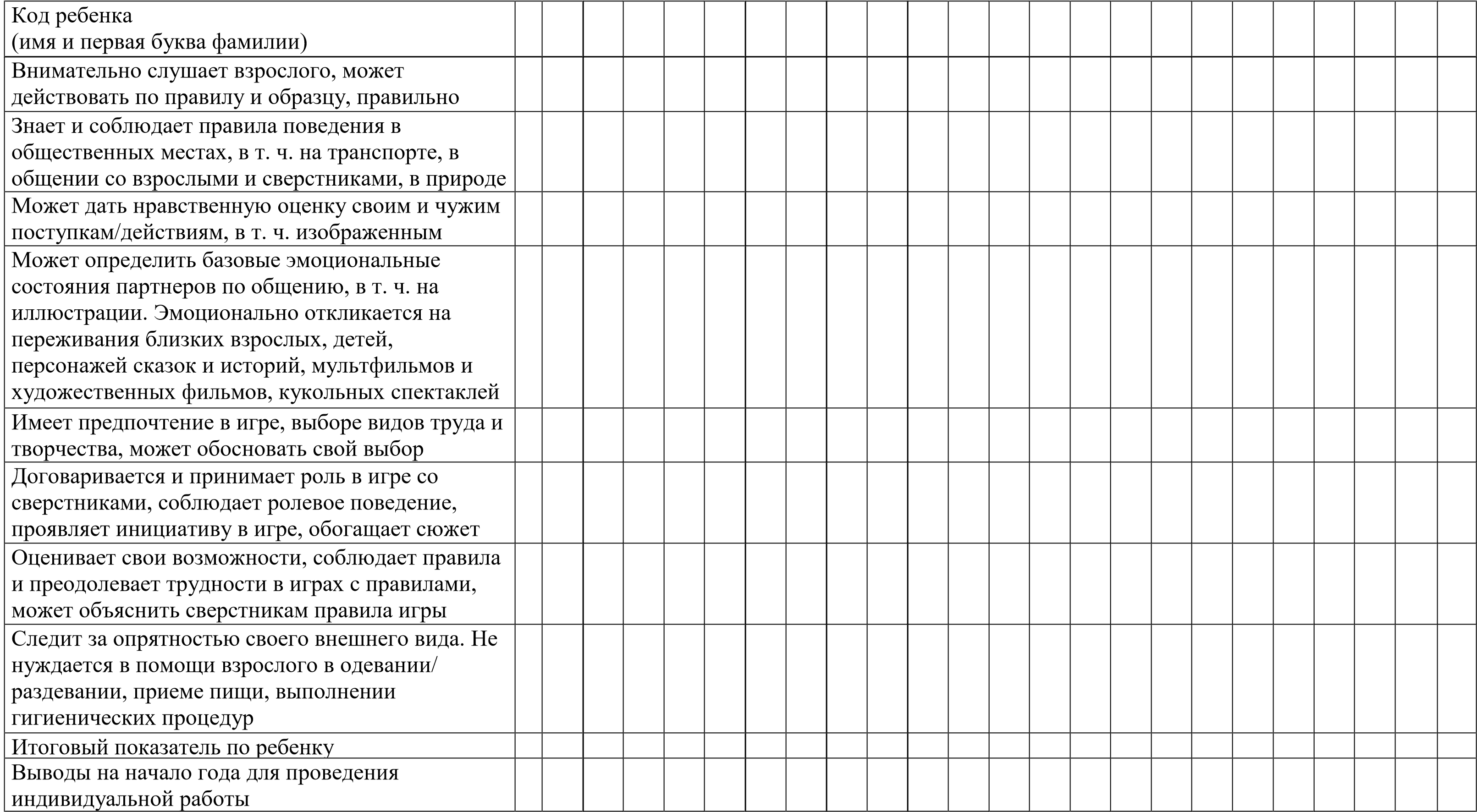 Показатели развития в образовательной области «Познавательное развитие» подготовительная группа  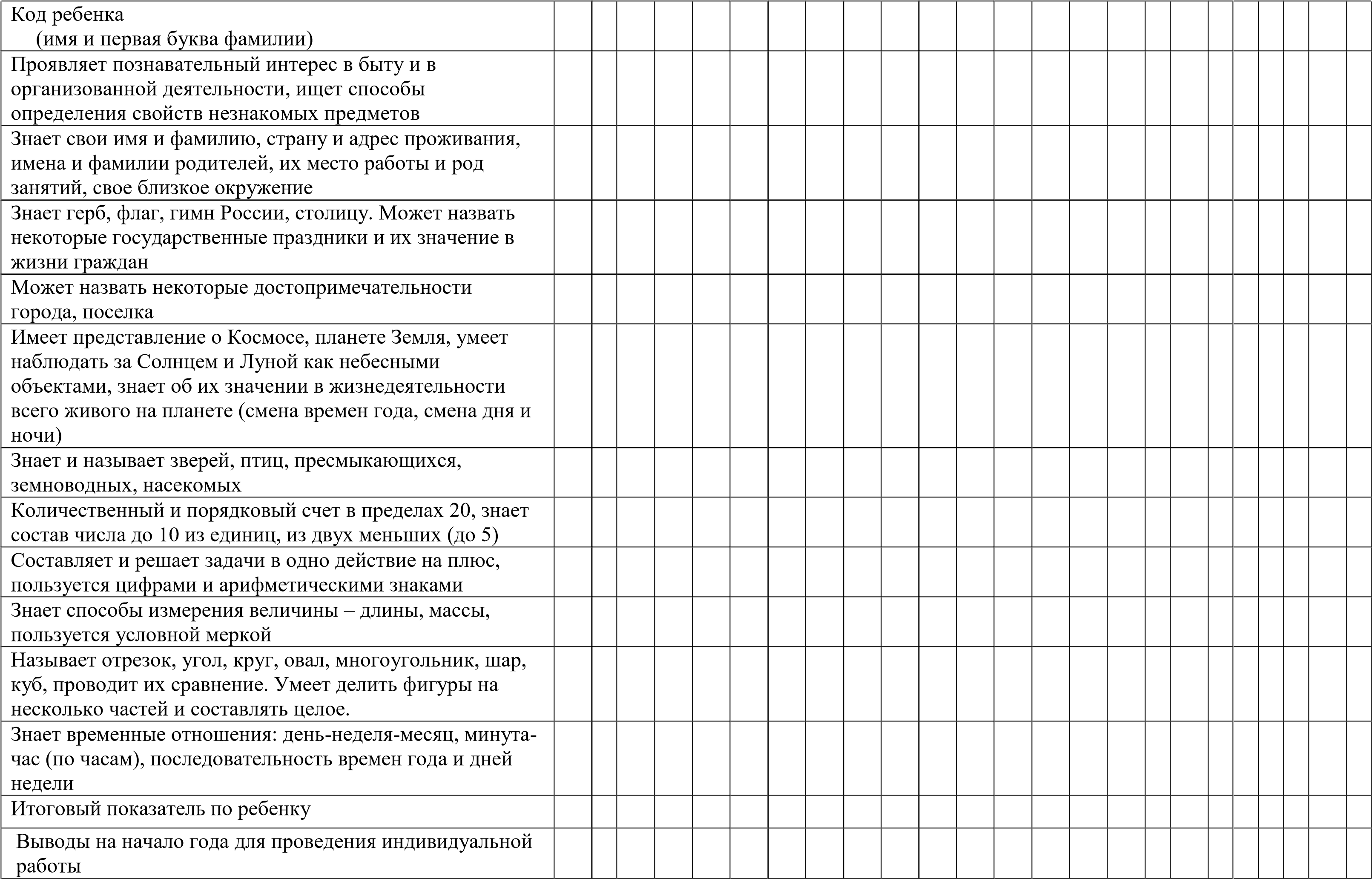 Показатели развития в образовательной области «Речевое развитие» подготовительная группа  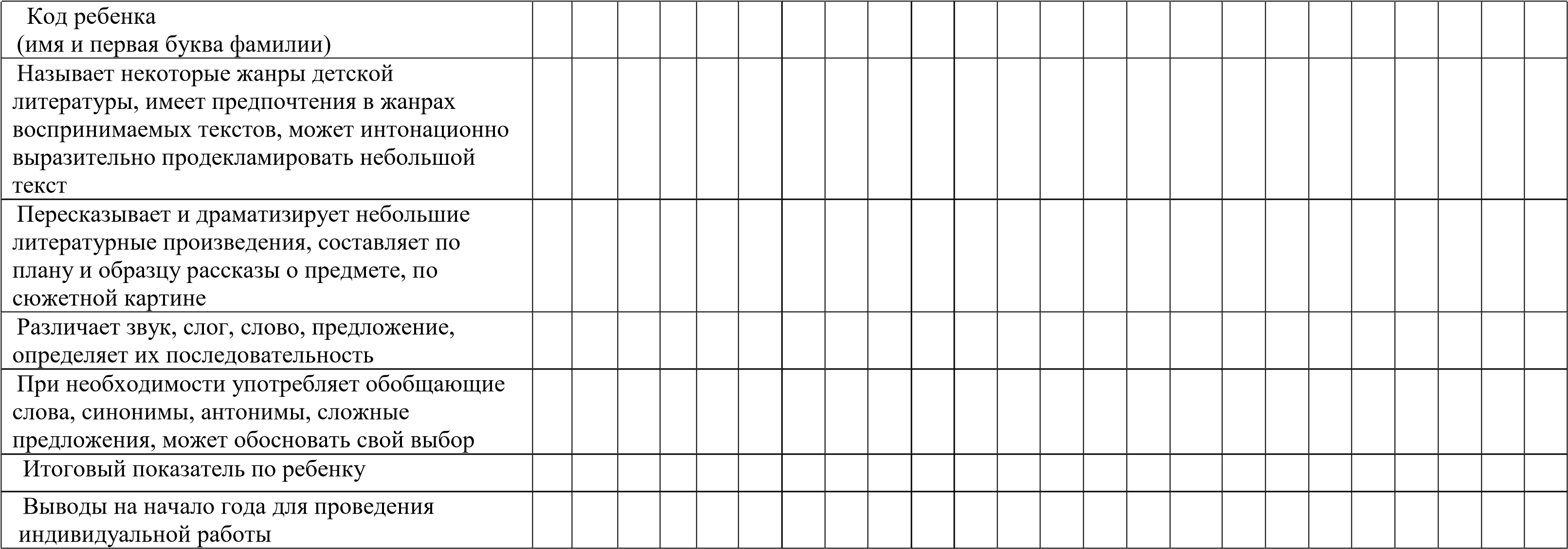 Показатели развития в образовательной области «Художественно-эстетическое развитие» подготовительная группа  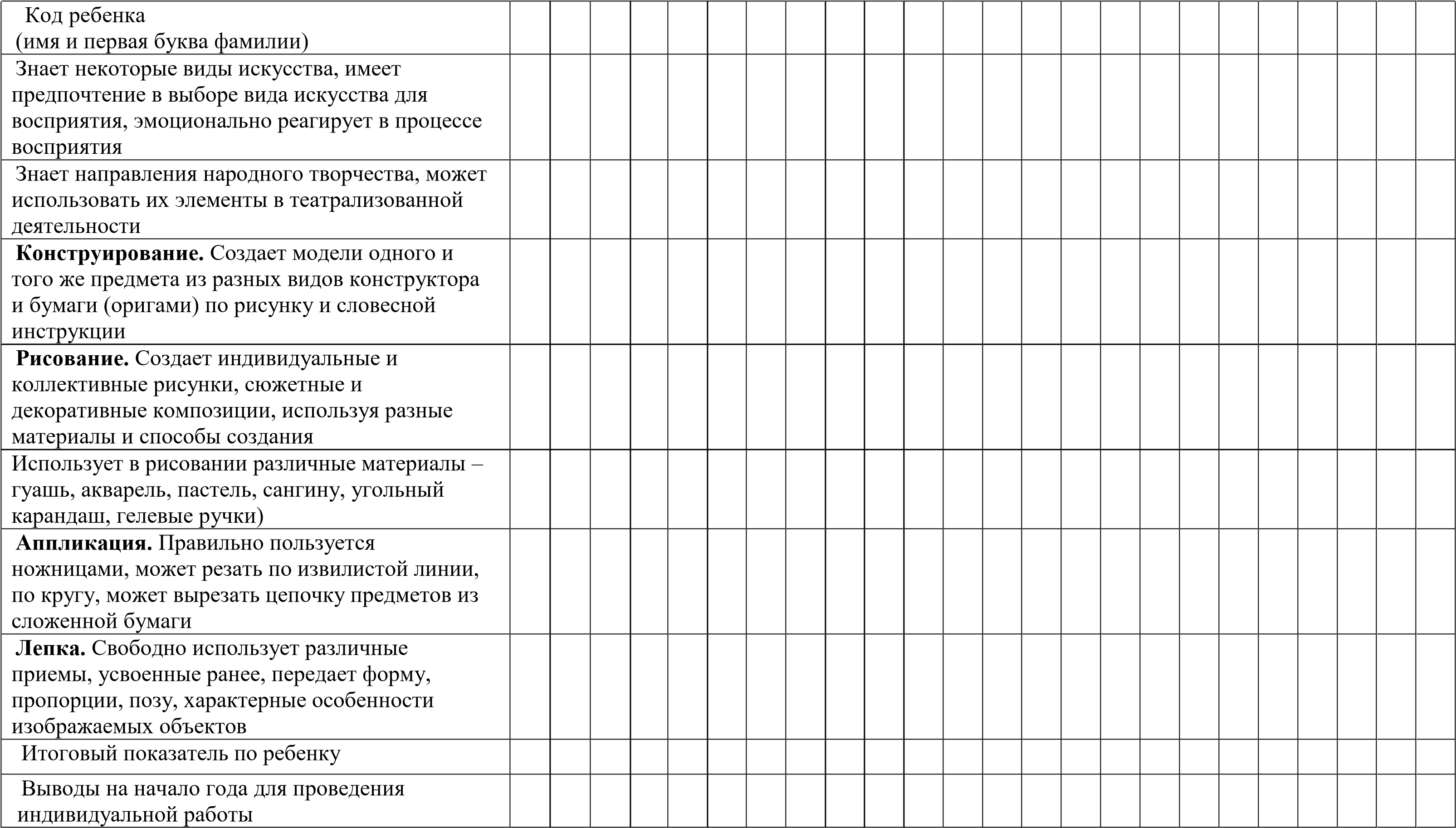 Показатели развития в образовательной области «Физическое развитие» подготовительная группа  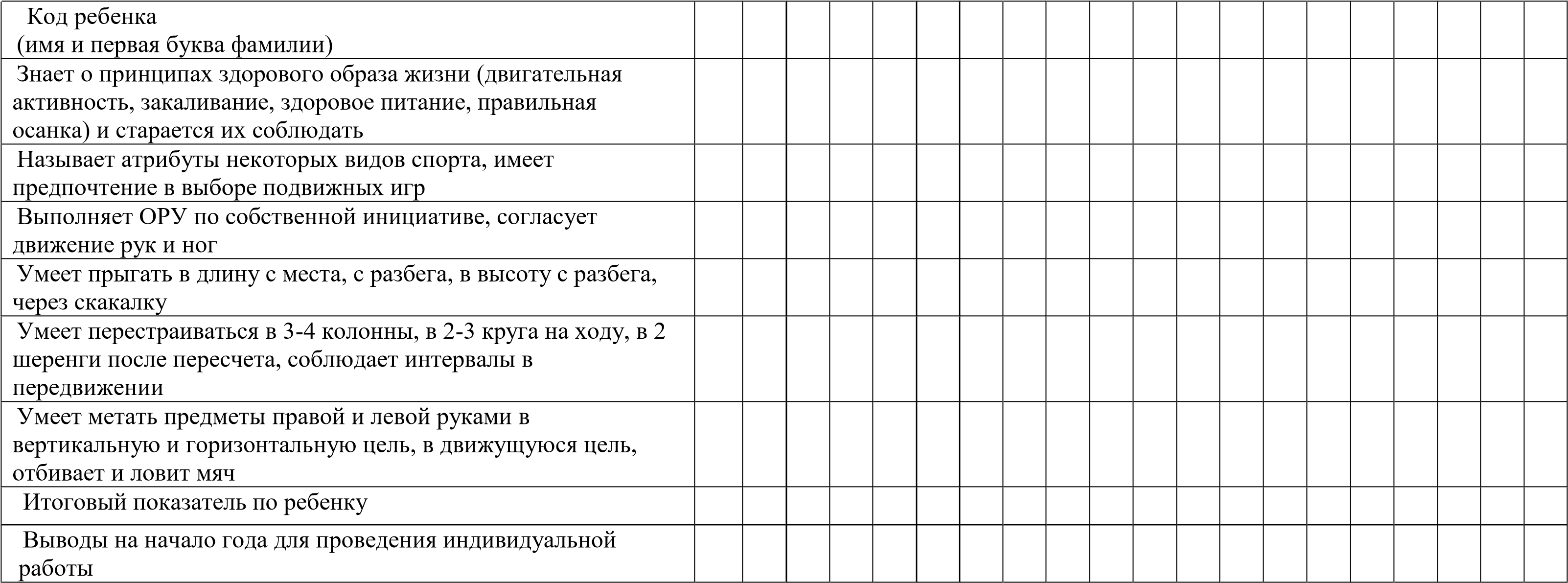 ЧАСТЬ - содержательный раздел Комплексно-тематическое планирование содержания организованной образовательной деятельности детей (познавательное развитие, речевое развитие, социально-коммуникативное развитие, физическое развитие, художественно-эстетическое развитие) осуществляется в соответствии с ФГОС ДО, примерной общеобразовательной программой дошкольного образования под ред. Н.Е. Вераксы, Т.С. Комаровой, М.А. Васильевой, и на основании образовательной программы МБДОУ ЦРР д/с №11 «Золотая рыбка» Комплексно-тематическое планирование в подготовительной группе №1 «Росинки» на учебный год ФЕВРАЛЬ Содержание коррекционно-развивающей работы. 2.2.1. Коррекционно-развивающее направление деятельности педагога-психолога Деятельность педагога-психолога МБДОУ направлена на сохранение психического здоровья воспитанников, мониторинг их развития, организацию развивающих занятий с детьми, направленных, прежде всего, на успешную адаптацию ребенка к условиям ДОУ.  Цель: Создание условий для успешной адаптации ребенка к условиям ДОУ, сохранения и укрепления психологического здоровья детей, гармонического развития их личности. Задачи: Создавать благоприятные психолого-педагогические условия для полноценного проживания ребенком данного возрастного периодаВ целях профилактики нарушения психологического здоровья создавать условия для реализации потребности детей в двигательной активностиСодействовать реализации программы по развитию мелкой моторикиОбеспечивать сотрудничество с родителями в практике психолого-педагогического партнерства Направления работы педагога-психолога:Организация психолого-педагогического сопровождения детей и родителей (законных представителей) в период адаптации к условиям детского сада. Организация психолого-педагогического сопровождения детей в адаптационный период.Диагностика уровня психического развития детей с последующей организацией коррекционной работы.Организация коррекционной работы с детьми, имеющими проблемы в развитии, поведении, и общении.2.2.2. Коррекционно-развивающее направление деятельности инструктора по лечебной физкультуре Деятельность инструктора по лечебной физкультуре ДОУ направлена на организацию профилактических мероприятий по предупреждению заболеваний, сохранение и укрепление здоровья воспитанников средствами лечебной физкультуры.  Цель – профилактика и коррекция дефектов опорно-двигательного аппарата Задачи: формирование у детей правильной осанки – укрепление мышечного корсета, совершенствование координации движений как необходимого условия для восстановления правильного положения тела, обеспечивающего частичную разгрузку позвоночника, предупреждение плоскостопия; увеличение силовой выносливости мышц;повышение эмоционального тонуса;улучшение вестибулярного аппарата.Направления работы инструктора по лечебной физкультуре:Организация медицинского помощи детям средствами лечебной физкультуры;Организация профилактической работы с детьми, педагогами и родителями (законными представителями) по вопросам развития и сохранения здоровья; Консультативная работа с педагогами и родителями (законными представителями);2.2.3. Коррекционно-развивающее направление деятельности учителя-логопеда Деятельность учителя-логопеда в группах общей направленности обеспечивает своевременную диагностику речевых нарушений у детей данного возраста, выявление речевых нарушений, подготовку пакета документов для предоставления на ПМПК с целью зачисления детей в логопедическую группу. Цель: обеспечение своевременной и адекватной диагностической, профилактической помощи детям с нарушениями речи, коррекция речевых нарушений и компенсация вторичных отклонений в развитии детей. Задачи: -формирование произносительных умений и навыков;совершенствование фонематического восприятия и навыков звукового анализа и синтеза параллельно с коррекцией звукопроизношения; формирование слоговой структуры речи;упражнение и развитие внимания, памяти, мышления на отработанном в произношении материале;развитие связной выразительной речи на базе правильно произносимых звуков;определение уровня речевого, познавательного, социально-личностного, физического развития детей; - выявление индивидуально-типологических особенностей детей.Направления деятельности учителя-логопеда: коррекционно-логопедическая работа (развитие языковых особенностей, развитие общих речевых навыков, коррекция звукопроизношения, работа над слоговой структурой слова, развитие фонематического анализа, синтеза, представлений, обогащение лексики, формирование грамматического строя речи, развитие мелкой моторики, развитие общей моторики, развитие связной речи, развитие коммуникативной функции речи);  коррекция основных психических процессов (внимания, памяти, мышления, воображения, произвольности);коррекционно-оздоровительная работа (музыкотерапия, дыхательные упражнения, массаж, консультации специалистов); коррекционно-педагогическая работа (развитие средств языка, развитие языковых особенностей, развитие коммуникативной функции речи, развития умения вступать в контакт по собственной инициативе, поддерживать диалог с собеседником, внимательно вслушиваться в звучащую речь); создание развивающей речевой среды (активное внедрение интегрированных занятий);  взаимодействие с семьями воспитанников.2.3. Организация дополнительных образовательных услуг в ДОУ Дополнительные образовательные (и оздоровительные) услуги, оказываемые ДОУ воспитанникам и включают в себя как бесплатные образовательные услуги, так и платные, на договорной основе. Расписание платных дополнительных образовательных услуг 2.4 Особенности взаимодействия с семьями воспитанников Одним из важных условий реализации основной образовательной программы ДОУ является сотрудничество педагогов с семьей: дети, воспитатели, родители – главные участники образовательного процесса. Сотрудники ДОУ признают семью, как жизненно необходимую среду дошкольника, определяющую путь развития его личности. Цель: сделать родителей активными участниками педагогического процесса, оказав им помощь в реализации ответственности в воспитании и обучении детей. Задачи, решаемые в процессе организации взаимодействия педагогического коллектива с родителями: приобщение родителей к участию в жизни детского сада;изучение и обобщение лучшего опыта семейного воспитания;возрождение традиций семейного воспитания;повышение педагогической культуры родителей.Модель взаимодействия педагогов с родителями: Родительские собрания: Общие родительские собрания для родителей всех воспитанников – сентябрь, май; Групповые родительские собрания – сентябрь, январь, май; Дни открытых дверей (занятия с детьми с приглашением родителей, мастер-классы для родителей, встречи специалистов ДОУ с родителями воспитанников) – последний четверг каждого месяца (октябрь, ноябрь, февраль, март, апрель); Праздники музыкальные, физкультурно-оздоровительные, творческие с участием и приглашением родителей – по плану работы ДОУ; Взаимодействие администрации ДОУ с родительским комитетом группы, родительским комитетом ДОУ. ЧАСТЬ – организационный раздел 3.1. Проектирование воспитательно-образовательного процесса в соответствии с контингентом воспитанников 3.1.1 Ежедневная организация жизни и деятельности детей в ДОУ – режим дня, расписание организованной образовательной деятельности Режим дня График проведения организованной образовательной деятельности (сетка занятий) 3.1.2. Модель воспитательно-образовательного процесса Воспитательно-образовательный процесс условно подразделен на: совместную деятельность с детьми: образовательную деятельность, осуществляемую в процессе организации различных видов детской деятельности;образовательную деятельность, осуществляемую в ходе режимных моментов;самостоятельную деятельность детей;взаимодействие с семьями детей по реализации основной образовательной программы дошкольного образования.Модель комплексно-тематического планирования на деньУчебный планПриложение к учебному плануДвигательный режим детей в ДОУСистема закаливающих мероприятийМодель организации деятельности взрослых и детей в ДОУПостроение образовательного процесса основывается на адекватных возрасту формах работы с детьми. Выбор форм работы осуществляется педагогом самостоятельно и зависит от контингента воспитанников, оснащенности дошкольного учреждения, культурных и региональных особенностей, специфики дошкольного учреждения, от опыта и творческого подхода педагога. В работе с детьми старшего дошкольного возраста используются преимущественно: - игровые,сюжетные,интегрированные формы образовательной деятельности.Обучение происходит опосредованно, в процессе увлекательной для детей деятельности.Одной из форм непосредственно образовательной деятельности является «занятие», которое рассматривается как - занимательное дело, без отождествления его с занятием как дидактической формой учебной деятельности. Это занимательное дело основано на одной из специфических детских деятельностей (или нескольких таких деятельностях – интеграции различных детских деятельностей), осуществляемых совместно со взрослым, и направлено на освоение детьми одной или нескольких образовательных областей (интеграция содержания образовательных областей).  Старший дошкольный возраст3.1.3. Особенности перспективного планирования с учетом традиционных событий, праздников, мероприятий В основе лежит комплексно-тематическое планирование воспитательно -образовательной работы в ДОУ. Цель: построение воспитательно –образовательного процесса, направленного на обеспечение единства воспитательных, развивающих и обучающих целей и задач, с учетом интеграции на необходимом и достаточном материале, максимально приближаясь к разумному «минимуму» с учетом контингента воспитанников, их индивидуальных и возрастных особенностей, социального заказа родителей. Модель комплексно-тематического планирования на учебный год 3.1.4. Планирование воспитательной работы на 2021-2022 год. Особенности организации предметно-развивающей среды в группе. 3.3 Перечень используемой литературы И.А. Помораева В.А Позина «Формирование элементарных математических представлений подготовительная группа».О. С. Ушакова Е. М. Струнина «Развитие речи детей 6-7лет».О. С. Ушакова «Развитие речи детей 5-7 лет».О. С. Ушакова Н. В. Гавриш «Знакомим дошкольников с литературой» Конспекты занятий.А. В. Аджи «Конспекты интегрированных занятий подготовительная группа».Г. Я. Затулина «Конспекты комплексных занятий по развитию речи».И. А. Морозова М. А. Пушкарева «Развитие речевого восприятия».Комплексное занятие по программе «От рождения до школы» Н. Е. Вераксы Т.С. Комаровой М. А. Васильевой Подготовительная группа.О. В. Дыбина «Занятия по ознакомлению с окружающим миром в подготовительной группе детского сада».Т.М. Бондаренко. «Экологические занятия с детьми 5-6 лет».Т. Рогова «Лобня. Природа. История.».О. А. Скоролупова «Осень» 1, 2 части.О. А. Скоролупова «Домашние животные», «Дикие животные средней полосы России».О. А. Скоролупова «Транспорт: наземный, воздушный, водный».О. А. Скоролупова «Зима».О. А. Скоролупова «Цветущая весна».17.О. А. Скоролупова «Весна. Насекомые. Перелетные птицы».О. А. Скоролупова «Ранняя весна».О. А. Скоролупова «Цветущая весна. Травы».О. А. Скоролупова «Лето».О. А. Скоролупова «Покорение космоса».О. А. Скоролупова «Знакомство детей старшего дошкольного возраста с русским народным декоративно-прикладным искусством».Л. В. Лыкова «Изобразительная деятельность в детском саду» Старшая группа.И. А. Лыкова «Изобразительная деятельность в детском саду» Подготовительная группа.Т. С. Комарова «Изобразительная деятельность в детском саду» Подготовительная группа.Е. В. Саллинен «Занятия по изобразительной деятельности» старшая и подготовительная группы.И. В. Новикова «Конструирование из бумаги в детском саду».Л.В. Куцакова «Конструирование из строительного материала: Подготовительная группа».Л. В. Куцакова «Конструирование и художественный труд в детском саду».Т. А. Шорыгина «Злаки. Какие они?»Т. А. Шорыгина «Беседа о профессиях».Т. Н. Доронова «Дошкольникам о художниках деткой книги».Количественный состав группы Возраст Кол-во мальчиков Кол-во девочек Дети с ОВЗ Социальный паспорт семьи Социальный паспорт семьи Социальный паспорт семьи Социальный паспорт семьи Количественный состав группы Возраст Кол-во мальчиков Кол-во девочек Дети с ОВЗ Полная семья Неполная семья Опека Многодетная семья 25 6-7лет9 16 - - 2 Тема Вид деятельности, цель Содержание Автор, страница СЕНТЯБРЬ СЕНТЯБРЬ СЕНТЯБРЬ СЕНТЯБРЬ 1-я неделя«Лето»Познавательное развитие Тема: "Круглый год" Цель: Закрепить знания о времени года, о сезонных изменениях в природе, связанных с различными временами года. Развивать навыки составления описательного рассказа о природе. Учить понимать смысл загадок, применять в речи образные выражения Введение в занятие: загадать сказку-загадку о временах года. Викторина «Времена года»: загадывание загадок о временах года. Показ картин и изображений различных времен года. Беседа по теме. Чтение стихов о разных временах года. Подведение итогов. О.А. Скоролупова стр. 7-15 1-я неделя«Лето»ФЭМП Занятие №1 Цель: упражнение в деление множества на части и объединение его частей; Закрепление порядкового счета в пределах 10; Закрепление представления о взаимном расположении предметов в пространстве Игра «Живая неделя» Дидактическая игра «Кто ушел». Игровое упражнение «Поможем Незнайке найти вещи». Игровое упражнение «Собираем игрушки для куклы» И. А. Помораева       В. А. Позина стр. 17-18 1-я неделя«Лето»ФЭМП Занятие №2 Цель: упражнение в делении множества на части и объединении частей в целую группу; Учить считать в прямом и обратном порядке в пределах 5; Закрепление умения делить круг и квадрат на 2 и 4 равные части. Закрепление умения различать и называть знакомые геометрические фигуры. Игровое упражнение «Сосчитай фрукты». Работа с раздаточным материалом. Игра-эстафета «Кто быстрее разложит строительный материал?» Дидактическая игра «Составьте целое по его части». Игровое упражнение «Собираем игрушки для куклы». И. А. Помораева       В. А. Позина стр. 18-20 Подготовка к обучению грамот Тема: «Звук и буква А». Цель: закреплять правильное произношение звука «а». Учить голосом выделять звук «а» в словах, определять его место в словах; Учить условно обозначать гласные звуки. Игра-беседа «У врача». Работу с картинкой. Определение места звука «а» в слове. Физкультминутка. Игра «Аист». Характеристика буквы «А». Составление предложения по картинке. Определение места звука «а» в слове. Составление предложения по картинке. Подведение итога занятия. И.А. МорозоваМ.А. Пушкарева        стр. 12-14 Ознакомление с худ. литературой Тема: Чтение сказки В. Катаева «Дудочка и кувшинчик» Цель: обучать детей видеть жанровые особенности сказочного жанра; Развивать способность к эмоциональному восприятию образного содержания сказки. Показ иллюстраций летней природы. Чтение сказки. Беседа о содержании прочитанного. Театральные игры. Игры на развитие эмоций с зеркалом. Инсценировка сказки. О.А. Скоролупова стр. 24-32 Лепка Тема: "Дудочка и кувшинчик" Цель: развивать навыки лепки из глины.  Учить сочетать лепку из целого куска и лепку отдельных деталей. Развивать умение раскрашивать готовую поделку Беседа о прочитанной сказке «Дудочка и кувшинчик» и предложить слепить из глины кувшинчик для сбора лесных ягод. Обсуждение внешнего вида кувшинчика, последовательности выполнения работы. Лепка из глины кувшинчика. После высыхания изделия, роспись гуашью, смешанной с ПВА. Рассказ детей о своей поделки. О.А. Скоролупова стр. 34-35 Рисование Тема: «Летнее настроение» Цель: развивать навыки рисования гуашью, акварелью, восковыми мелками; Учить выполнять коллективную работу по рисованию на большом листе бумаги, гармонично располагая свой рисунок в общей композиции; Развивать детское восприятие. Предложить детям представить любую запомнившуюся им картину летней природы, вспомнить прогулку с родителями по летнему парку, отдых на берегу пруда и т.д. Спросить, как можно изобразить на бумаге летнее настроение? Предложить выбрать те изобразительные средства, которые им необходимы, найти место на общем листе бумаги и изобразить задуманное. Каждый ребенок рассказывает, какую летнюю картинку он представил, какое летнее настроение попытался изобразить. О.А. Скоролупова стр. 57-58 Рисование Тема: «Летний вечер» Цель: учить изображать закатное небо с использованием различных изобразительных средств и техник рисования; Учить детей замечать многообразие цвета и цветовых оттенков в летнем закате и передавать эти оттенки в рисунке; Развивать наблюдательность детей, воспитывать любовь к родной природе. Рассматривание иллюстраций с изображением летнего заката, репродукций Левитана И.И., Васнецова В.М. Предложить, подумать, какая техника лучше всего подходит для изображения заката? Повторить основные техники, освоенные раннее. Предложить выбрать детям изобразительные средства для рисования. Используя эти разнообразные техники, сочетая их, дети рисуют. Каждый ребенок в заключительной части рассказывает о своем рисунке. О.А. Скоролупова стр. 63-67 2-я неделя«Фрукты, овощи»Познавательное развитие Тема: "Во саду ли, в огороде" Цель: Закрепить обобщающие понятия "овощи" и "фрукты", название различных овощей и фруктов; Рассказать детям о пользе овощей и фруктов для человека- это источник витаминов и жизненной силы для человека, очень вкусный продукт питания; Воспитывать бережное отношение к природе, которая щедро одаривает нас своими богатствами, уважение к труду людей, работающих на земле; Развивать воображение и творческое мышление, закрепить понятие "плод", деление плодов на овощи и фрукты. Повторить с детьми, что растет в саду? Как растут плоды, какое варенье, компот готовят из них? Показ изображения плодов, рассказ детей по картинке. Игровое упражнение «Во саду ли, в огороде». О.А. Скоролупова стр. 22-24 2-я неделя«Фрукты, овощи»Развитие речи Тема: "Загадки на грядке" Цель: Продолжать учить детей полно и точно отвечать на вопрос, строя предложение из 4-6 слов; Развивать навыки составления рассказа из опыта детей; Активизировать название овощей; Закрепить обобщающее понятие "овощ". Рассматривание изображений овощей и фруктов, вопросы по теме. Игровое упражнение «Узнай на ощупь». Загадать загадки-описания.  Игровое упражнение «Скажи наоборот». О.А. Скоролупова    ч. 2 стр. 22-25 2-я неделя«Фрукты, овощи»Аппликация (Коллективная работа) Тема: «Блюдо с фруктами и ягодами»  Цель: Продолжать отрабатывать приемы вырезывания предметов круглой и овальной формы; Учить делать ножницами на глаз небольшие выемки для передачи характерных особенностей предметов; Закреплять приемы аккуратного наклеивания. Формировать навыки коллективной работы; Развивать чувство Рассматривание репродукций с изображением натюрмортов. Вопросы по теме. Рассказ о правильности изображения, расположении на листе, подборе красок. Работа детей. Обсуждение готовых работ. Т.С. Комаровастр. 38 композиции. Конструирование из бумаги Тема: «Корзинка для овощей и фруктов» Цель: Совершенствовать умения и навыки создания поделок в технике оригами; Совершенствовать навыки детей делать правильные четкие сгибы; Складывать квадрат по диагонали; Учить выполнению базовой формы «двойной треугольник»; Развивать мелкую моторику рук. Развивать пространственное воображение, память, конструктивное мышление, творческие способности. Рассматривание готовой корзинки.  Рассказ о последовательности изготовления корзинки, основных способов складывания. Работа детей. Обсуждение готовых работ. О.А. Скоролупова.    ч. 2  стр. 39      Ознакомление с худ. литературой Тема: Чтение и обыгрывание сказки В. Сутеева "Яблоко» Цель: Учить понимать смысл сказки, заключенную в ней мораль; Учить домысливать, понимать "написанное между строк"; Развивать пантомимические навыки, учить создавать выразительные образы с помощью мимики, жестов интонации. Чтение сказки. Беседа о прочитанном.  Пересказ детьми сказки. Инсценировка сказки. Где воспитатель выступает в роли автора. О.А. Скоролупова  ч. 2 стр. 43 Рисование Тема: «Укрась платочек ромашками» Цель: Учить детей составлять узор на квадрате, заполняя углы и середину; Использовать приемы примакивания, рисования концом кисти (точки); Развивать эстетическое восприятие, чувство симметрии, чувство композиции; Продолжать учить рисовать красками. Рассмотреть готовый платочек, внимательно изучить, как украшен платочек. Обсудить, как можно украсить платочек. Рисование детей. Рассказ детей о своей работе. Т.С. Комарова            стр. 33-34 ФЭМП Занятие № 3 Цель: Уточнять представления о цифрах 1 и 2; Упражнять в навыках количественного счета в прямом и обратном порядке в пределах 10; Закреплять умение ориентироваться на листе бумаги; Совершенствовать представления о треугольниках и четырехугольниках. Игровое упражнение «Сосчитай грибы». Дидактическая игра «Найди столько же». Игровое упражнение «Сосчитай фигуры». Работа с раздаточным материалом. Дидактическая игра «Запомни и выполни» (слуховой диктант). И. А. Помораева       В. А. Позина              стр. 20-21 ФЭМП Занятие № 4 Цель: уточнять представление о цифре 3; Учим называть предыдущее и последующее число для каждого числа натурального ряда в пределах 10; Совершенствуем умение сравнивать 10 предметов (по длине, ширине, высоте); Упражнение в умении двигаться в заданном направлении. Игровое упражнение «Сосчитай звуки (предметы, движение). Игровое упражнение «Назови предыдущее и последующее число». Игровое упражнение «Расположи и расскажи о длине и ширине полосок». Игровое упражнение «Поставим цилиндр в ряд». Игровое упражнение «Найди выход из лабиринта». И.А. Помораева        В.А. Позина стр. 21-23 Подготовка к обучению грамоте Тема: «Звук и буква А» Цель: закреплять правильное произношение звука «а», умение выделять его голосом в слове; Учить определять место звука в слове; Познакомить с термином «гласный звук»; Учить определять звуки в словах;Игра «Чудесный мешочек». Характеристика буквы «А». Характеристика звука «а». Игра «Кто внимательнее». Определение места звука «а» в слове. Физкультминутка. Пальчиковая гимнастика «Листья». Игра «Лото». Упражнение на словообразование. Игра «Придумай имя». Обобщающие вопросы по теме занятия. И.А. МорозоваМ.А. Пушкарева   стр. 17-19 3-я неделя«Грибы»Познавательное развитие Тема: «Царство растений - грибы. Цель: Познакомить с разнообразием грибов, выделив группы съедобных и не съедобных; Рассказать о полезных свойствах не съедобных грибов- они опасны для человека, но являются лекарством для некоторых животных, служат домом некоторым насекомым; Воспитывать бережное отношение к природе; Развивать словарь, обогащая его названиями различных грибов; Учить пересказывать литературный текст. Рассказ о грибах. Чтение стихотворения З. Александровой «В грибном царстве» Загадывание загадок. Игра «Раз, два, три – картинку переверни». О.А. Скоролупова     ч. 2 стр. 51-54 3-я неделя«Грибы»Развитие речи Тема: «Составление текста-рассуждения». Цель: учить употреблять сложноподчиненных предложений; Учить подбирать определения к заданным словам; Учить согласовывать прилагательные с существительными в роде и числе; Учить подбирать однокоренные слова. Рассматривание картины «Грибы». Вопросы по картине. Предложить детям составить текст-рассуждение на тему «Почему мухомор, называется мухомором?». Продолжение беседы. О.С. Ушакова стр. 139-141 3-я неделя«Грибы»Лепка Тема: «Грибы». Цель: Развивать восприятие, умение замечать отличия от основной эталонной формы; Закреплять умение Рассматривание изображение грибов, обсуждение из каких частей состоит. Повторить основные приемы лепки. Помочь выбрать цвет. Предложить придумать рассказ о грибке. Т.С. Комарова стр. 29-30 лепить предметы или их части круглой, овальной, дискообразной формы, пользуясь движением всей кисти и пальцев; Учить передавать некоторые характерные признаки: углубление, загнутые края шляпок грибов, утолщающиеся ножки. Конструирование (работа с природным материалом). Тема: «В грибном лесу». Цель: Учить детей мастерить игрушки из природного материала. Развивать творческие способности, инициативу, фантазию, изобретательность. Разделение детей на подгруппы. Для каждой группы организуется место. Обсуждение последовательности работы. Обсуждение готовой работы. О.А. Скоролупова     ч. 2 стр. 56-58 Рисование Тема: «Грибной ежик». Цель: учить рисовать ежа – туловища с заостренной мордочкой, маленькие лапки, торчащие иглы, которые изображаются длинные штрихами; Развивать навыки изображения травы, опавших листьев, грибов, учитывая их строение. Пригласить в гости ежика. Беседа с деть об осеннем лесе, грибах и ягодах. Показ деталей изображения ежа. Рисование детей. Предложить детям рассказать о своем изображении. О. А. Скоролупова    ч. 2 стр. 65-67 Рисование Тема: «Гриб трутовик». Цель: учить использовать особенности природного материала и его формы в целях создания живописной композиции; Учить использовать ранее полученные знания и сформированные навыки в своей работе; Развивать аккуратность в обращении с природным материалом; Развивать чувство гармонии, существующей в мире природы. Предложить детям рассмотреть грибы-трутовики. Рассказать и показать основные приемы рисования, гриба. Рисование детей. Обсуждение готовых работ. О.А. Скоролупова     ч. 2 стр. 67-68 ФЭМП Занятие № 5 Цель: Уточнять представления о цифре 4; Закреплять представления о количественном составе числа 5 из единиц; Развивать умение обозначать в речи свое местонахождение относительно другого лица. Игровое упражнение «Поможем куклам найти цифры». Игровое упражнение «Составьте число правильно». Игровое упражнение «Завяжем кукле бантики». Игровое упражнение «Строим дороги для машины». Игровое упражнение «Где расположен предмет?». И. А. Помораева       В. А. Позина стр. 24-25 ФЭМП Занятие № 6  Цель: познакомить с количественным составом числа 6 из единиц; Уточнять представление о цифре 5; Закреплять последовательно называть дни недели. Продолжать формировать умение видеть в окружающих предметах форму знакомых геометрических фигур. Игровое упражнение «На что похоже?». Игровое упражнение «Собираемся в поход». Игровое упражнение «Собери осенний букет». Игровое упражнение «Поставим цифры в ряд». Игровое упражнение «Назови день недели». И. А. Помораева       В. А. Позина стр. 25-27 Подготовка к обучению грамоте Тема: «Звук и буква И». Цель: учить выделять звук «и» в словах, определять место звука в слове; Развивать навыки словообразования; Закреплять умение условно обозначать гласные. Загадать загадку. Характеристика звука «и». Характеристика буквы «И». Игровое упражнение «Назови овощи». Физкультминутка. Игра «Собираем урожай». Игра «Доскажи слово». Определение места звука «и» в словах. Упражнение на словообразование. Обобщающие вопросы по теме занятия. И.А. МорозоваМ.А. Пушкарева стр. 17-19 4-я неделя«Осень»Познавательное развитие Тема: "Осень" Цель: Закрепить знания детей о сезонных изменениях в природе; Обобщить и систематизировать представления о характерных признаках осени; Воспитывать чувство любви к родной природе; Развивать умение восстанавливать взаимосвязь, делать выводы, развивать внимание и память. Беседа о временах года и его приметах.          Повторить месяца осени. Рассказ о старинных названиях осенних месяцев. Повторить приметы осени. Подведение итогов занятия. О.А. Скоролупова стр. 8-12 4-я неделя«Осень»Развитие речи Тема: Пересказ рассказа К. Ушинского «Четыре желания». Цель: учить передавать художественный текст последовательно и точно, без пропусков и повторений; Учить разным способам образования степеней прилагательных и наречий; Учить подбирать синонимы и антонимы к прилагательным и глаголом; Учить, не нарушая ритма, заканчивать фразу, начатую воспитателем; Произносить двустишие с разной силой голоса. Чтение рассказа. Вопросы по прочитанному. Пересказ. Для пересказа вызываются 4 детей, каждый будет рассказывать об определенном времени года. Задание на образование степени сравнения прилагательных. Повторение словосочетаний из рассказа, подобрать противоположные. Подведение итогов занятия. О.С. Ушаков стр. 137-139 4-я неделя«Осень»Аппликация (Коллективная работа) Тема: «Осенний ковер»  Цель: Продолжать отрабатывать приемы вырезывания Рассматривание иллюстраций с изображением осенней природы. Отметить основные цвета. Обсуждение последовательности работы.  Т.С. Комарова стр. 48 предметов круглой и овальной формы; Учить делать ножницами на глаз небольшие выемки для передачи характерных особенностей предметов; Закреплять приемы аккуратного наклеивания. Формировать навыки коллективной работы; Развивать чувство композиции Разделение детей на подгруппы. Вырезание листьев различных деревьев, нарисованных детьми по шаблону. Наклеивание, составление композиции. Осуждение готовой работы. Конструирование Тема: «Осенний букет». Цель: учить детей составлять для украшения группы красивые композиции из разноцветных осенних листьев и трав; Учить составлять композиции: подбирать центральную часть букета, выделять ее с помощью цветовых пятен, красиво подобранных листьев; Учить детей видеть красоту природы, находить красивое и необычное в привычном окружении, развивать эстетическое восприятие окружающего мира. Беседа с детьми об осени. Предложение, составить осенние букеты из разнообразных цветных листьев, из высохших трав, веток различной формы. Рассказ об «икебане», сочетании цветов. Составление детьми букетов. Обсуждение готовых работ. О.А. Скоролупова стр. 41-43 Ознакомление с худ. литературой Стихотворение И. Бунина «Листопад» Цель: учить детей выразительно читать наизусть стихотворение И. Бунина «Листопад»; Формировать навыки выразительного чтение; Учить детей понимать, а затем и воспроизводить образный язык стихотворения; Упражнять в подборе эпитетов, сравнений.  Беседа об осени. Чтение стихотворения И. Бунина «Листопад». Вопросы к прочитанному. Заучивание стихотворения. Рассказы детей. О.А. Скоролупова стр. 20-22 Рисование Тема: «Золотая осень». Цель: развивать эстетическое восприятие произведений изобразительного искусства; Учить подмечать особенности изображения осени в картине, а также определять, какие выразительные средства использовал художник для передачи этих особенностей; Учить передавать в рисунке цветовые сочетания, характерные для этого времени года; Учить детей нетрадиционным методам рисования (приемы тонирования бумаги акварелью, а также отпечатывание засушенных листьев деревьев) Рассматривание картин И.И. Левитана и И.С. Остроухова. определение художественных средств, с помощью которых художники изобразили золотую осень. Рисование, тона используя метод тонирование по сырому. Рисование деревьев, используя засушенные листья деревьев, нанося на них гуашь. Обсуждение готовых работ. О.А. Скоролупова стр. 31-34 Рисование Тема: «Поздняя осень». Цель: учить изменять общее настроение картины посредством использования различных оттенков, переходов одного цвета в другой, других нюансов, с помощью знакомых приемов; Учить передавать в рисунке цветовых сочетания, характерные для поздней осени; Формировать навыки влажного тонирования бумаги акварелью, а также отпечатывания раскрашенных краской засушенных листьев деревьев. Рисование Тема: «Поздняя осень». Цель: учить изменять общее настроение картины посредством использования различных оттенков, переходов одного цвета в другой, других нюансов, с помощью знакомых приемов; Учить передавать в рисунке цветовых сочетания, характерные для поздней осени; Формировать навыки влажного тонирования бумаги акварелью, а также отпечатывания раскрашенных краской засушенных листьев деревьев. Предложить детям посмотреть в окно. Предложить нарисовать такую осеннюю погоду, которую видите за окном. Показать, как изобразить дождь. Тонирование по сырому листу бумаги. Рисование детей. Рассказ детей о своих работах. О.А. Скоролупова стр. 35-37 О.А. Скоролупова стр. 35-37 Подготовка к обучению грамоте Тема: «Звук и буква О» Цель: закреплять правильное произношение звука о; Учить слышать его в словах и выделять их из слова; Продолжать знакомит с термином «гласный звук». Совершенствовать умение условно обозначать гласные звуки. Подготовка к обучению грамоте Тема: «Звук и буква О» Цель: закреплять правильное произношение звука о; Учить слышать его в словах и выделять их из слова; Продолжать знакомит с термином «гласный звук». Совершенствовать умение условно обозначать гласные звуки. Загадывание загадки. Характеристика буквы О. Характеристика звука о. Игра «Кто внимательнее». Определение места звука о в слове. Физкультминутка «Игра с обручем». Работа с раздаточным материалом. Игра «Дополни предложение». Игровое упражнение «Назови фрукты». Обобщающие вопросы по теме занятия. И.А. Морозова, М.А. Пушкарева стр. 19-21  И.А. Морозова, М.А. Пушкарева стр. 19-21  ОКТЯБРЬ 1-я неделя «Деревья» Познавательное развитие  Тема: «Царство растений: Деревья. Кустарники. Травы.» Цель: закрепить знания детей о деревьях, кустарниках и травах как представителям земной флоры, об их красоте и пользе для человека; Формирование представления о разных типах лесов; Развитие представлений о внешних отличиях деревьев, кустарников и травянистых растений; Формировать понимание взаимосвязи и взаимозависимости мира природы и рукотворного мира, живой и неживой природы. Беседа с детьми о «царствах» живой природы. Загадывание загадок. Игра «Волшебная палочка». Вопросы о деревьях. Закрепление представлений о внешних отличиях деревьев, кустарников и травянистых растений. Игра «Вопрос – ответ». Вопросы о лесе. Рассматривание иллюстраций с изображением леса. Вопросы по теме. Беседа на тему «Растения и человек». Экологический аспект: необходимость охраны растений. О.А. Скоролупова   стр. 47-55 1-я неделя «Деревья» ФЭМП Занятие № 1 Цель: продолжать учить составлять число 6 из единиц; Уточнять представления о цифре 6; Уточнять приемы деления круга на 2-4 и 8 равных частей; Развивать умение двигаться в соответствии с условными обозначениями в пространстве. Игровое упражнение «Сбор урожая». Игровое упражнение «Раскладываем урожай». Игровое упражнение «Разноцветные листья». Физкультминутка «Осенние листья». Игровое упражнение «Поможем шоферу привести овощи и фрукты на плодоовощную базу». Игровое упражнение «Фруктовый пирог». И.А. Помораева     В.А. Позина             стр. 27-30 Развитие речи Тема: "Деревья". Цель: Продолжать учить детей различным способам построения связанного текста; Развивать навыки творческого рассказывания, придумывания сказки. Учить образовывать однокоренные слова; Закреплять правильное произношения звука "л". Беседа о лесе. Задания на словообразование. Учим выделять звук «ль» в начале, середине и конце слова. Придумывание сказки «Что снится дереву?». Подведение итогов занятий О.А. Скоролупова   стр. 56-59 Аппликация Тема: «Панно из осенних листьев». Цель: учить детей продумывать сюжет своей работы, а затем воплощать задуманное путем подбора нужного материала, необходимых элементов композиции; Учить расчленять фигурку животного на составные части круглой, овальной, вытянутой формы и подбирать для каждой из этих частей подходящей по форме, размеру, цвету листьев; Формировать навыки работы с клеем и кистью, учитывая новый материал – засушенные листья. Рассматривание листьев. Вопросы по теме. Рассказ сказки о листьях. Предложить придумать и сделать из листьев, что-то интересное: любые фигурки. Рассказ детей о получившейся композиции. О.А. Скоролупова стр. 83-85 Конструирование из природных материалов Тема: «Лесовичок». Цель: Учить детей мастерить забавные поделки, используя шишки, плоды и семена, пластилин; Развивать творческую фантазию детей, умение видеть в природном материале фигурки и формы; Развивать навыки работы с ножницами, красками, клеем, пластилином. Беседа о бережном отношении к природе.  Рассказ о Лесовике или Лешем. Рассматривание заготовленного природного материала. Выбор детьми подходящего материала для работы. Напомнить о соединении поделки. Изготовление Лесовика. Рассказ детей о своей поделки.  О.А. Скоролупова стр. 63-65 Ознакомление с худ.  литературой Чтение и пересказ рассказа Г. Браиловской "Наши папы, наши мамы». Цель: Развивать умения детей полностью и точно отвечать на поставленные вопросы; Учить детей связно пересказывать литературный текст; Формировать у детей знания о необходимости рационально использовать богатства природы и восполнять их. Беседа о растительном мире. Чтение рассказа Г. Браиловской. Беседа о содержании прочитанного. Пересказ рассказа. О.А. Скоролупова стр. 60-62 Рисование Тема: «Осенний наряд деревьев». Рассматривание репродукции картин И. Шишкина «Корабельная роща», «Рожь», А. Куинджи О.А. Скоролупова   стр. 78-82 Цель: закрепить знания о строении дерева; Обучать изображать ствол, ветви, учитывая особенности строения дерева; Учить изображать крону различными способами; Закреплять навыки смешивания красок для получения разных оттенков одного цвета; «Березовая роща», И. Левитана «Золотая роща». Вопросы по теме. Показать способы изображения ствола, кроны с помощью подмалевки, мазками (промакивания). Рисование детьми деревьев. Рассказ детей о картине, какое время года, какие деревья изображены. Рисование в технике «по мокрому» Тема: «Деревья смотрят в озеро». Цель: познакомить с новой техникой рисования двойных (зеркально симметричных) изображений (монотопии, отпечатки); Совершенствовать технику рисования акварельными красками; расширить возможности способа рисования «по мокрому» с получением отпечатков как выразительноизобразительного средства; Воспитывать интерес к познанию природы и изображению представлений в изобразительной деятельности. Показ осенних пейзажей и беседа о специфике жанра, содержании картин, особенностях техники. Чтение стихотворения И. Бунина «За окном». Предложить нарисовать пейзажи, на которых деревья будто бы «смотрят в воду». Рассказать о технике монотопия. Рисование детьми картин. Рассматривание получившихся изображений и обменяться впечатлениями. И.А. Лыковастр. 56-57 ФЭМП Занятие № 2 Цель: познакомить с составом чисел 7 и 8 из единиц; Уточнить представление о цифре 7; Уточнить приемы деления квадрата на 2, 4 и 8 равных частей; Закреплять представления о треугольниках и четырехугольниках; Закреплять умение последовательно определять и называть дни недели. Игровое упражнение «наведем порядок». Игровое упражнение «Поможем Незнайке разделить лист бумаги». Игровое упражнение «Сколько нас?» Игровое упражнение «Поможем Незнайке составить число». Игровое упражнение «Неделя, стройся». И. А. Помораева      В. А. Позина стр. 30-32 Подготовка к обучению грамоте Тема: «Звуки с, сь. Буква С». Цель: закреплять правильное произношение звука с, умение проводить звуковой анализ слов без стечения согласных; Учить согласовывать существительные с прилагательными. Игра «Узнай по описанию». Игра «Готовим салат». Определение места звука с в словах. Упражнение на словообразование. Звуковой анализ слова суп. Физкультминутка «Собираем урожай». Характеристика буквы С. Игровое упражнение «Подбери слово». Обобщение материала, изученного на занятии. И.А. Морозова         М.А. Пушкарева      стр. 23-25 2-я неделя «ДомашниеПознавательное развитие Тема: «Домашние животные».Цель: закрепить названия домашних животных и их Загадать загадки о домашних животных и птицах. Предложить рассказать детям, что они знают о домашних животных. Вопросы по теме. О.А. Скоролупова   стр. 8-16 животные» детенышей, знания об их назначении и пользе для человека; Закрепить знания о том, что домашних животных не может заменить машина; Рассказать о пище домашних животных; Объяснить происхождение слова «домашние». Рассказ о происхождении домашних животных, пересказ сказки Р. Киплига «Кошка, гулявшая сама по себе». Постройки для домашних животных, словообразование. Подведение итогов занятия. животные» Развитие речи Тема: "Сказки о животных". Цель: Закрепить названия домашних животных и их детенышей; Развивать связную речь детей; Развивать коммуникативные навыки, умение находить свое место в группе, формировать навыки самооценки. Рассматривание иллюстраций к сказкам. Повторить их название, героев. Игра «Найди свою группу». Раскладывание картинок из сказок в последовательности событий. О.А. Скоролупова   стр. 17-22 животные» Лепка Тема: «Деревенское подворье». Цель: учить составлять общую композицию; Развивать у детей навыки лепки из глины, приемы работы с ней; Развивать умение создавать изделия из целого куска глины и из отдельных частей, соединяя их с помощью примазывания; Показ готовых поделок коровы и коня. Рассказ о последовательности работы с глиной, особенности глины как рабочего материала. Лепка детей. После того как изделия подсохнуть, дети раскрашивают их в подходящие цвета. Предложить придумать рассказ о своих поделках. О.А. Скоролупова   стр. 52-53 животные» Конструирование из бумаги Тема: «Ферма кота Матроскина». Цель: Закреплять умения и навыки создавать в технике «оригами»: кошек, собак, свинок; Продолжать совершенствовать навыки делать правильные, четкие сгибы, внутренние сгибы, складывать квадрат по диагонали; Продолжать учить выполнять поделки используя схему. Показ телеграммы из Простоквашино, где Матроскин с Шариком приглашают в гости. Беседа о путешествии, что нужно брать со собой. Показ иллюстраций домашних животных. Показ поделок и макеты фермы. Схемы выполнения поделок различных животных. Предложить выбрать, кого дети хотят сделать. Выполнение поделок. Размещение поделок на «ферме». О.А. Скоролупова   стр. 33-45 животные» Ознакомление с худ. литературой Пересказ сказки «Лиса и козел». Цель: закрепить представления об особенностях композиции сказок; Учить использовать при пересказе образные художественные средства, выразительно передавать диалоги персонажей; Учить подбирать определения к существительным, обозначающим предметы и явления окружающего мира, находить предмет по названным признакам; Чтение сказки. Вопросы по прочитанному.  Прочитать еще раз, предложить детям пересказать сказку по ролям. Вопросы о характерах животных. Словообразование.  Игра «Кто хитрее?». Задание на рифмование слов. Подведение итогов занятия.  О.С. Ушакова          стр. 133-135 животные» Рисование Предложить нарисовать портреты кота Матроскина О.А. Скоролупова   Тема: «Пушистые животные». Цель: учить детей рисованию в нетрадиционной технике мыльной пеной; Формирование навыков рисования по оргстеклу при закрашивании контура; Совершенствовать навыков подбора нужного цвета. и собаки Шарика с помощью красок. Предложить использовать мыльную пену для рисования пушистой шести животных. Рассказ о последовательности рисования с показом. Рисование детей. Рассказ детей о получившихся зверушках, описывая их характер и повадки. стр. 43-45 Рисование Тема: «Кони на лугу». Цель: учить создавать композицию на большом листе бумаги; Учить рисовать лошадь, составляя изображение из составных частей; Развивать навыки тонирование бумаги по сырому. Загадать загадку про лошадь. Беседа о лошадях. Изображение луга, используя технику тонирование по сырому. Показ последовательности изображения лошади по частям. Рисование детей. Короткие рассказы детей по рисункам. О.А. Скоролупова   стр. 45-48 ФЭМП Занятие №3 Цель: продолжать учить составлять числа 7 и 8 из единиц; Уточнять представления о цифре 8; Закреплять последовательное называние дней недели; Развивать умение составлять тематическую композицию по образцу. Игровое упражнение «Соберем цветик-семицветик». Игра-эстафета «Кто быстрее доберется до домика?» Игровое упражнение «Назови дни недели». Дидактическая игра «Колумбово яйцо». И. А. Помораева      В. А. Позина          стр. 32-33 ФЭМП Занятие № 4 Цель: познакомить с составом числа 9 из единиц; Уточнять представления о цифре 9; Совершенствовать умение называть числа в прямом и обратном порядке от любого числа; Развивать глазомер; Закреплять умение ориентироваться на листе бумаги Дидактическая игра «Считай дальше». Игровое упражнение «Зоопарк». Игровое упражнение «План зоопарка». Игровое упражнение «Экскурсия в зоопарк». И. А. Помораева      В. А. Позина стр. 34-35 Подготовка к обучению грамоте Тема: «Звуки и буквы А, О». Цель: закреплять знания о буквах «А, О». Развивать артикуляционный аппарат детей; Учить придумывать слова с заданным звуком; Совершенствовать умение условно обозначать гласный звуки. Игра «Чудесный мешочек». Характеристика букв А, О. Игра с мячом «Скажи наоборот». Игра «Сигнальщики». Физкультминутка. Игра «Вспомни имена». Составление схемы предложения. Работа с кассой букв. Обобщающие вопросы по теме занятия. И.А. Морозова М.А. Пушкарева стр. 24-27 3-я неделя«Хлеб»Познавательное развитие Тема: «Хлеб».  Цель: вызвать интерес к окружающему миру, формирование реалистических представлений о Рассматривание иллюстраций с изображением злаков. Рассказ о строение злаков. Пересказ сказки о пшеничном зернышке. Познакомить с пословицами о хлебе. Игра «Из чего сварили кашу?» Предложить Т.А. Шорыгина       стр. 9-13, 45-47. природе; Расширить у детей знания и представления об особенностях внешнего вида, условиях произрастания, полезных свойствах злаков. составить рассказ-описание о злаках. Развитие речи Составление рассказа по серии сюжетных картин. Цель: учить составлять коллективный рассказ, давать ему точное название; Учить заканчивать предложение, начатое взрослыми, подбирать определение к заданным словам; Развивать чувства ритма и рифмы. Выставить на стенд 4 картинки. Вопросы по теме. Предложить закончить предложения. Рассказ по картинке. Игра «Как сказать правильно?». Подведение итогов занятия. О.А. Ушакова стр. 145-147 Лепка  Тема: «Хлебное поле». Цель: развивать навыки разминания и размазывания его по пластине; Учить выполнять рисунок на пластилине с помощью стеки, заостренного карандаша, отпечатывания различных форм; Развивать навыки работы с пластилином и чувство композиции. Рассматривание картин с изображением хлебных полей. Рассказать и показать о работе с пластилином на картонном листе. Какие основные цвета, нужны для работы. Работа детей. Обсуждение готовых работ. О.А. Скоролупова   ч. 2 стр. 78-82 Конструирование из конструктора «Lego» Тема: «Сельскохозяйственные машины». Цель: учить собирать поделку по образцу, находить новые конструктивные решения; Учить анализировать форму образца для создания своей конструкции; Учить делать различные соединения деталей конструкторов. Показ изображения сельскохозяйственной техники. Показ образцов сделанных из конструктора. Работа детей. Обсуждение готовых работ. Скоролуповач. 2 стр. 56-58 Ознакомление с худ. литературой Разучивание стихотворения Ю. Ждановской «Нива». Цель: познакомить со стихами русских поэтов XIX века Ф. Шкулева и Ю. Ждановской; Воспитывать уважение к труду хлебородов; Развивать интонационную выразительность, силу голоса, умение правильно расставлять акценты при чтении стихотворения. Обсуждение слов, связанных с трудов хлебородов. Чтение и обсуждение стихотворения Ф. Шкулева «Молотьба». Игра «Подбери слово». Чтение стихотворения «Нива» Ю. Ждановской и обсуждение. Разучивание стихотворения.         О.А. Скоролупова   стр. 55-58 Рисование Тема: «Урожай». Цель: учить детей изображать фигуры людей, машины; Совершенствовать навыки работы пастелью и цветными карандашами; Развивать чувство композиции: учить гармонично размещать рисунок на листе бумаги. Рассматривание репродукций картин И. Шишкина «Рожь», Г. Мясоедова «Жатва», «Страдная пора», М. Клодт «На пашне». Вопросы по теме. Рассказ об особенностях изображения поля со злаками. Рисование детей. Обсуждение рисунков. О.А. Скоролупова   ч. 2 стр. 58-61 ФЭМП Занятие № 5  Цель: совершенствовать умение составлять число 9 из единиц; Уточнять представления и цифрах от 1 до 9; Развивать понимание независимости результата счета от его направления; Дать представление о весе предметов и сравнении их путем взвешивания на ладонях; Развивать умение группировать геометрические фигуры по цвету и форме. Игровое упражнение «Веселый счет». Игровое упражнение «Составим числа». Музыкальная пауза. Игровое упражнение «Что тяжелее, что легче?».  Дидактическая игра «Каждой фигуре сой домик». И. А. Помораева      В. А. Позина            стр. 36-38 Подготовка к обучению грамоте Тема: «Звук и буквы Ы». Цель: закреплять правильное произношение звука ы; Умение выделять его из слов; Учить образовывать формы множественного числа существительных; Совершенствовать умение условно обозначать главные звуки. На доске картинки с изображением инструментов. Характеристика звука «ы». Характеристика буквы «Ы». Игра «Повтори-не ошибись». Игра «Поймай звук ы». Физкультминутка. Игра «Звуковая мозаика» Игра с мячом «Один - много». Игра с мячом «Много - один». Обобщающие вопросы по теме занятия. И.А. Морозова         М.А. Пушкарева стр. 27-29 4-я неделя «Перелетные птицы» Познавательное развитие Тема: «Перелетные птицы». Цель: Закреплять представления детей о перелётных птицах и их образе жизни; Воспитывать доброе, бережное отношение к пернатым друзьям, закладывать основы экологического воспитания. Рассматривание иллюстраций с различными видами перелетных птиц. Беседа о перелетных птицах. Игра «Птица, животное, насекомое, рыбы» (упражнение на классификацию, уметь назвать различные группы животных обобщающим словом). Пальчиковая гимнастика «Птицы». Подведение итога занятия. О.А. Скоролупова   стр. 77 4-я неделя «Перелетные птицы» Развитие речи Тема: «Долгое путешествие». Цель: учить понимать образный смысл загадок; Развивать умение строить сложные предложения, соединяя части предложения с помощью союзов; Развивать умение выделять звуки в начале, конце и в середине слова. Рассматривание с изображением перелетных птиц. Загадать загадки про птиц. Составление рассказа о путешествии птиц. Игра «Буквенное лото». Словообразование. Подведение итогов занятия. О.А. Скоролупова   ч. 2 стр. 77 4-я неделя «Перелетные птицы» Комплексное занятие (рисование и аппликация) Показ силуэта лягушки, спросить кто это? Игровая И.А. Лыкова            Тема: «Летят перелетные птицы» (по мотивам сказки М. Гаршина) Цель: обогатить содержание изобразительной деятельности в соответствии с задачами познавательного развития детей; Учить детей создавать сюжеты по мотивам знакомой сказки, комбинируя изобразительные техники; Продолжать учить передавать несложные движения (утки летят), изменяя положение частей тела. ситуация, предложить детям вырезать уток и собрать их в целую стаю. Показ правильного вырезания. Размещение уточек на «небе» и аккуратно приклеивают одним из предложенных способ.  стр. 62-63 Конструирование (работа с природным материалом) Тема: «Птички».                                                              Цель: Поупражнять детей в работе с природным материалом; Способствовать развитию у детей умения создавать художественные образы. Рассмотреть поделки из различного природного материала. Рассказ об особенностях работы с природным материалом, способы соединения. Работа детей. Предложить детей составить небольшой рассказ о своей птичке. Л.В. Куцакова          стр. 159 Ознакомление с худ.  литературой Сказка А. Толстого «Сорока». Цель: познакомить с творчеством А. Толстого; Продолжать работу по развитию знаний о жанровых особенностях сказки; Учить детей понимать главную мысль сказки мораль. Чтение сказки. Вопросы по прочитанному. Пересказ детьми сказки. Рассказать детям поговорку. Обсудить ее значение.  О.А. Скоролупова   ч. 2 стр. 78 ФЭМП Занятие № 6 Цель: познакомить с составом числа 10 из единиц; Уточнять представления о цифре 0; Продолжать учить находить предыдущее число к названному, последующее к названному; Уточнить представления о весе предметов; Формировать представления о временных отношениях и учить обозначать их словами;  Игровое упражнение «Назови число». Игровое упражнение «Соберем разноцветный букет». Игровое упражнение «Сколько осталось?». Игровое упражнение «Мишкина каша». Дидактическая игра «Назови соседей». И.А. Помораева       В.А. Позина             стр. 38-41 Подготовка к обучению грамоте                                    Тема: «Звук л, ль. Буква Л». Цель: закреплять правильное произношение звука л; Учить последовательно выделять звуки в двусложных словах.  Загадать загадку. Игровое упражнение «Назови фрукты». Характеристика звука и буквы «Л». Игровое упражнение «Назови фрукты». Составление условно-графической схемы слова слива. Физкультминутка. Пальчиковая игра «Компот». Игровое упражнение «Отгадай загадку». Обобщение материала, изученного на занятии. И.А. Морозова   М.А. Пушкарева   стр. 29-31 Занятие по конструированию из бумаги Тема: «Грачи». Цель: развивать навыки конструирования из бумаги по схеме; Учить читать схему, понимать условные обозначения; Учить придерживаться предложенной в схеме последовательности выполнения поделки; Учить украшать поделку, «оживлять» ее с помощью рисования или аппликации. Показ репродукции И. Саврасова «Грачи прилетели». Рассматривание готовых «птиц». Показ схемы работы, последовательность. Работа детей. Предложить нарисовать птице глаза, клюв. Предложить детям рассказать про свою поделку. О.А. Скоролупова   ч. 2 стр. 79 Рисование  Тема: «Жаворонок». Цель: учить детей рисовать птиц, выстраивая изображение, из составных частей; Учить детей рисовать птицу в движении; Показать, что небольшое смещение составных частей друг относительно друга дает нам другую позу птицы; Развивать навыки создания фона с помощью известковых мелков. Рассматривание фотоиллюстрации с изображением различных птиц. Рассказать и показать последовательность изображения птицы. Рисование птицы детально. Рассматривание и обсуждение готовых рисунков. О.А. Скоролупова   ч. 2 стр. 79 Лепка  Тема: «Малиновка в гнезде». Цель: развивать навыки лепки из целого куска пластилина; развивать навыки лепки фигурки из составных частей, плавного и прочного соединения этих частей с помощью примазывания; Учить новому приему плетения из пластилина. Развивать навыки нанесения полос, вмятин стекой для создания изображения. Показ фотоиллюстраций с изображением малиновки. Показ готовой работы. Рассказ и показ последовательности изготовления птиц. Лепка детьми птицы. Составление небольшого рассказа о своей птичке детьми. О.А. Скоролупова   ч. 2 стр. 80 НОЯБРЬ НОЯБРЬ НОЯБРЬ НОЯБРЬ 1-я неделя«Транспорт»Познавательное развитие Тема: «Наземный транспорт». Цель: закрепить названия различных видов наземного транспорта, выделив наземный транспорт среди разнообразных видов транспорта; Закрепить в сознании детей мысль о том, что транспорт изобретен человеком для удобства перемещения; Рассказать о труде людей, создающих различные транспортные средства; Рассказать о значении транспорта в жизни современного общества.  Показ изображения первобытного человека. Рассказ о развитии человека, изобретения способов передвижения. Игра «Вчера, сегодня, завтра». Загадать загадки про наземный транспорт. Рассказать о разделении транспорта на: пассажирский и грузовой. Игра «Части – целое» (автомобильный транспорт). Игра «Подбери нужное слово». Подведение итогов занятия. О.А. Скоролупова   стр. 9-16 1-я неделя«Транспорт»ФЭМП Игровое упражнение «По порядку рассчитайтесь». И. А. Помораева    Занятие №1 Цель: учить составлять число 4 из двух меньших чисел и раскладывать его на два меньших числа; Закреплять навыки порядкового счета в пределах 10; Развивать умение анализировать форму предметов и их отдельных частей; Совершенствовать представления о весе предметов и умение определять независимо от внешнего вида одинаково весят предметы или нет; Закреплять умение последовательно определять и называть дни недели. Игровое упражнение «Заселим дом». Игровое упражнение «Разложи счетные палочки». Игровое упражнение «Найди отличия». Игровое упражнение «Собери картинку». Игровое упражнение «Составь неделю». В. А. Позина            стр. 47-48 Развитие речи Составление рассказа по картине Тема: «Снегоуборочная машина». Цель: совершенствовать умение составлять рассказы о содержании картины; Продолжать упражнять детей в согласовании слов в предложении; Воспитывать интерес к окружающему, обратить внимание на значимость труда взрослых. Чтение стихотворения М. Познанской «Тихо, тихо снег идет…». Вопросы к прочитанному. Рассматривание картины. Вопросы по теме. Составление детьми рассказа по картине. Оценка и анализ рассказов. Работа детей на словообразование. Подведение итогов занятия. Г.Я. Затулина       стр. 83-85 Рисование Тема: «Транспорт на вечерней улице» Цель: развивать логическую операцию синтеза, умение делать выводы и обобщения; Учить рисованию цветными мелками с последующей заливкой черной тушью; Совершенствовать навыки подбора нужного цвета и составления оттенков; Развивать чувство цвета и композиции. Беседа с детьми о улицах города, транспорте. Рассказ и показ последовательности работы. Рисование вечерней улицы восковыми мелками и последующей заливкой тушью. Подведение итога занятия, с рассказом детей о рисунке. О.А. Скоролупова стр. 41-44 Конструирование из бросового материала Тема: «Машины на нашей улице». Цель: сообщить детям новую информацию о различных видах городского транспорта; Научить конструировать машины из коробочек разного размера, соединяя их в различных сочетаниях; Закреплять умения и навыки аккуратно обклеивать базовую модель цветной или белой бумагой; Учить дополнять базовую модель необходимыми деталями. Рассматривание картинок и фотоиллюстраций с изображением различного специального транспорта. Пересказ рассказа М. Ильина и Е. Сегала «Машины на нашей улице». Показ материала для изготовления машин. Рассказ о предназначении, способе крепления. Дети выбирают все, что им нужно для работы. После выполнения поделок дети рассказывают о своих поделках. О.А. Скоролупова стр. 37-39 Ознакомление с худ. литературой Тема: «Как Незнайка катался на газированном автомобиле». Цель: продолжать знакомить детей с творчеством Н.Носова; Продолжать учить детей различать жанровые особенности сказки; Учить осмысливать содержание прочитанного; Формировать оценочное отношение к героям; Учить связно передавать содержание прочитанного средствами игрыдраматизации.  Беседа с детьми о творчестве Н.Носова. Чтение сказки. Беседа о содержании прочитанного. Пересказ. Игры-драматизации по содержанию сказки. О.А. Скоролупова   стр. 23-29 Рисование Тема: «Тр -Тр Митя» Цель: учить детей создавать замысел и воплощать его с помощью доступных изобразительных средств; Развивать навыки самостоятельного подбора изобразительных средств; Совершенствовать навыки подбора нужного цвета и составления оттенков; Развивать чувство цвета и композиции. Чтение отрывка из книги Э. Успенского «Дядя Федор, пес и кот». Предложить различные материалы для работы, на выбор детей. Предложить пофантазировать на тему, каким должен быть Тр -Тр Митя. Рассматривание работ с рассказом о получившемся Тр -Тр Мити. О.А. Скоролупова стр. 45-48 Аппликация Тема: «Карета для Золушки» Цель: закреплять навыки выполнения аппликациимозаики в технике обрывания; Развивать навыки выполнения аппликации по замыслу, учить воплощать свой замысел с помощью имеющихся материалов; Развивать навыки сочетания различных техник аппликации в одной работе. Беседа о старинном транспорте с показом иллюстраций. Предложить детям придумать, как могла выглядеть волшебная карета Золушки, с изображением ее с помощью аппликации мозаики. Разделение детей на подгруппы. Рассказ о последовательности работы. После окончания работы, дети рассказывают о путешествии Золушки в карете. О.А. Скоролупова стр. 49-50 ФЭМП Занятие №2 Цель: учить составлять число 5 из двух меньших чисел и раскладывать его на два меньших числа; Познакомить с образованием чисел второго десятка в пределах 15; Совершенствовать умение расставлять предметы в ряд по весу; Закреплять умение ориентироваться на листе бумаги и отражать в речи пространственное расположение предметов словами. Правильно использовать в речи предлоги за, перед; Упражнять в умении образовывать однокоренные слова. Игровое упражнение «Поможем Матроскину сосчитать баночки с молоком». Игровое упражнение «Матроскин готовит салат». Игровое упражнение «Поможем Матроскину записать рецепт салата». Физкультминутка. Игровое упражнение «Матроскин расставляет баночки с медом по весу». Игровое упражнение «Раскладываем продукты в погребе». Обобщение по теме занятия. И. А. Помораева      В. А. Позина        стр. 48-51 Подготовка к обучению грамоте  Тема: «Звуки и буквы Ы, А, О. Предлоги за, перед». Цель: закреплять правильное произношение звуков ы, а, о; Умение условно обозначать гласные звуки; Составлять по картинкам предложения (до 4 слов); Сравнивать распространенные и нераспространенные предложении; Характеристика звуков «а, о, ы». Дифференциация звуков в словах. Упражнение на словообразование. Физкультминутка. Составление предложения. Игра «Помоги Незнайке». И.А. Морозова        М.А. Пушкарева стр. 31-33 2-я неделя «Правила и безопасность  дорожного движения» Познавательное развитие Тема: "Правила и безопасность дорожного движения". Цель: Объяснить, что в большом городе все движение и машин, и пешеходов-  подчиняется особым правилам, которые называются правилами дорожного движения; Напомнить детям правила перехода проезжей части улицы по подземному переходу, по "зебре", по сигналу светофора, там, где повешен знак "Пешеходный переход", объяснить значение некоторых дорожных знаков. Рассматривание фотоиллюстраций с изображением городских улиц. Беседа на тему «Дети участники дорожного движения».  Вопросы по теме. Повторить вместе с детьми правила для пешеходов, с показом дорожных знаков. Рассказ о правилах поведения в пассажирском транспорте. Загадывание загадок о правилах дорожного движения. Подведение итогов занятия. О.А. Скоролупова  стр. 9-16 2-я неделя «Правила и безопасность  дорожного движения» Развитие речи Составление рассказа с использованием антонимов Цель: учить составлять рассказ, используя антонимы; Учить выделять существенные признаки предметов; Подбирать синонимы к прилагательным; Оценивать Обратить внимание на вещи, находящиеся вокруг. Сравнение предметов по существенным признакам. Составление рассказа на заданную тему. Подведение итога занятия. О.А. Ушакова         стр. 157-158 предложения по смыслу и вносить исправления. Аппликация Тема: «На нашей улице». Цель: совершенствовать навыки изображения высотных домов, различных видов городского наземного транспорта с помощью аппликации; Научить новому приему выполнения объемной аппликации; Учить составлять различные приемы изображения – аппликацию и рисование – для получения выразительного сюжета. Беседа с детьми о улицах города, дорогах. Обсуждение работы: из чего можно сделать дома, машины. Разделение на подгруппы с распределением работы. Объяснение и показ приемов выполнения объемной аппликации. Выполнения работы детьми. Рассказ о получившейся композиции. О.А. Скоролупова  стр. 48-50 Конструирование из бумаги и природного материала Тема: «Светофор». Цель: учить анализировать форму и строение объекта с тем, чтобы выбрать необходимые материалы и способ конструирования; Развивать умение создавать конструкцию из бумаги по схеме; Развивать умение делать четкие аккуратные сгибы для получения красивой поделки из бумаги. Рассматривание светофора – игрушки и вопросы по теме. Показ детям схемы, непосредственный показ, с требованиями к работе. Изготовление основы светофора путем оклеивания готовой картонной формы. Изготовление светофора путем создания коробочки брусковой формы. Дополнение основы необходимыми деталями. Изготовление пластилиновой основы, в которую вставляется трубочка. Светофор готов. Подведение итогов работы. О.А. Скоролупова стр. 16-20 Ознакомление с худ. литературой  Рассказ Н. Носова "Автомобиль". Цель: Учить понимать жанровые особенности рассказа, видеть его начало, основную и завершающую части; Учить оценивать поступки героев. Беседа о правилах поведения на улице. Чтение рассказа Н.Носова. Беседа о содержании прочитанного. Пересказ по группам. Игра-драматизация по содержанию рассказа. Подведение итогов занятия. О.А. Скоролупова  стр. 21-24 Рисование Тема: «Улица города». Цели: совершенствовать навыки изображения высотных домов, различных видов городского наземного транспорта; Учить изображать различные атрибуты дорожного движения: светофор, переход, «зебра»; Развивать навыки рисования пастелью и восковыми мелками, совершенствовать технику владения изобразительными средствами; Учить детей продумывать замысел до начала его исполнения, самостоятельно выбирать Беседа о улице, на которой, живут дети и предложение нарисовать ее. Рассмотреть иллюстрации с изображением домов. Рисование детей. Обсуждение работ. Рассказы детей о получившихся рисунках. О.А. Скоролупова  стр. 44-45 изобразительные средства. Рисование Тема: «Дорожные знаки» Цели: дать представления о различных дорожных знаках и их назначении; Совершенствование навыков выполнения изображения с использованием различных изобразительных средств; Развитие умение выполнения карандашного наброска рисунка перед использованием цвета. Рассматривание картины и фотоиллюстрации с изображениями различных городских обозначений. Вопросы по знакам. Предложить нарисовать свой дородный знак. Выполнение работ. Рассказы детей о своих знаках, с объяснением, что он обозначает О.А. Скоролупова стр. 46-47 ФЭМП Занятие №3 Цель: учить составлять число 6 из двух меньших чисел и раскладывать его на два меньших числа; Продолжать знакомить с образованием чисел второго порядка в пределах 15; Познакомить с измерением величин с помощью условной меры; Развивать умение ориентироваться в пространстве с помощью обозначений и схем. Игровое упражнение «Играем с мячом». Игровое упражнение «Учимся измерять». Физкультминутка «Оливер Твист». Игровое упражнение «Составляем число». Игровое упражнение «Рисуем дорожку к участку». И. А. Помораева      В. А. Позина стр. 51-53 ФЭМП Занятие № 4 Цель: учить составлять число 7 из двух меньших чисел и раскладывать его на два меньших числа; Совершенствовать умение длину предметов с помощью условной меры; Развивать умение ориентироваться на листе бумаги в клетку. Игровая ситуация «Путешествие Белоснежки». Белоснежка вместе с гномами предлагает детям собрать орешки для белочки. Белоснежка просит детей измерить коврики, лежащие у кроваток гномов. Белоснежка предлагает детям помочь гномам собрать хворост для камина. У детей листы бумаги в крупную клетку и цветные карандаши. Белоснежка просит детей украсить коврики для гномиков. И. А. Помораева      В. А. Позина стр. 54-55 Подготовка к обучению грамоте Тема: «Звук и буква У». Цель: закрепить правильное произношение звука у; Умение условно обозначать главные звуки; Учить слышать звук и голосом выделять его в словах. Работа с веерами букв. Характеристика буквы У. Характеристика звука у. Игра «Кто внимательнее». Определение места звука у в слове. Работа с раздаточным материалом. Физкультминутка. Игра «Дополни предложение». Игровое упражнение «Назови слово». Упражнение на словообразование. Обобщающие вопросы по теме занятия. И.А. Морозова   М.А. Пушкарева стр. 33-35 3-я неделя «Игрушки»Познавательное развитие Тема: «Русская народная игрушка». Цель: Обобщить знания о глиняных игрушках- Рассмотреть выставку игрушек – дымковских, богородских, матрешек. Рассказ по теме народное декоративно-прикладное творчество с показом О.А. Скоролупова стр. 85-89 дымковских и филимоновских; Рассказать об истории богородского промысла, о сергиево-посадских деревянных игрушках, рассказать о самой популярной народной деревянной игрушке-матрешке; Учить различать различные техники росписи матрешек; Развивать творческую фантазию детей игрушек. Вопросы по теме. Обобщающие вопросы по теме занятия. Развитие речи Составление рассказа на тему «Моя любимая игрушка». Цель: учить отбирать соответственно факты из личного опыта; Рассказывать связно, полно и выразительно, четко выстраивать композицию рассказа; Учить подбирать слова для характеристики тех или иных качеств и признаков; Систематизировать знания о способах словообразования. Обратить внимание детей на игрушки, стоящие на столе. Вопросы по теме. Составление рассказа об игрушках. Задание на подбор название предметов со звуком в. Загадать загадку об улитке. Рассуждение об улитке. Подведение итогов занятия. О.А. Ушакова         стр. 165-168 Лепка Тема: «Вылепи свою любимую игрушку». Цель: Учить детей создавать в лепке образ любимой игрушки; Закреплять разнообразные приемы лепки ладошками и пальцами. Воспитывать стремление доводить начатое до конца; Формировать эстетическое отношение к своим работам, учить оценивать их. Беседа с детьми о любимой игрушке. Предложить детям сделать любимую игрушку. Обсудить последовательность работы, способы летки, подбор цветов. Работа детей. Рассказы о детей о своих поделках Т.С. Комарова         стр. 51 Рисование  Тема: «Роспись дымковской барышни». Цель: продолжать учить детей рассматривать дымковский игрушки; Учить рассматривать дымковских барышень и выделять части игрушек; Учить составлять на юбке барышни узор из знакомых элементов; Учить составлять узор на юбке барышни узор из знакомых элементов. Рассмотреть дымковский игрушки, с выделением деталей одежды и сравнением нескольких игрушек выделяем основной узор. Предложить трафареты дымковской барышни, вырезанной из альбомных листов. Определение последовательности работы. Рисование детей. Рассматривание готовых рисунков. О.А. Скоролупова стр. 89-90 Ознакомление с худ. литературой Тема: «Малые фольклорные формы». Цель: уточнить и закрепить представления детей о жанровых и языковых особенностях потешек, песенок, загадок и пословиц; Воспитывать умение Обратить внимание детей на игрушки.  Предложить вспомнить потешки, песенки, которые пели мамы. Предложить самим придумать колыбельную для куклы. Предложить вспомнить мультфильм «Большой друг».  Вопросы к мультфильму. О.С. Ушакова          Н.В. Гавриш стр. 175-177 понимать переносное значение слов и словосочетаний. Познакомить с пословицей. Предложить повторить, запомнить. Упражнение «Скажи по - другому». Загадать   загадки. Анализ вместе с детьми выражения в загадке. Предложить самим придумать варианты загадок о животных. Подведение итогов занятия. Рисование  Тема: «Узор для платка матрешки». Цель: закреплять навыки составления узора на квадрате с использованием уже известных элементов народных росписей, геометрических растительных орнаментов; Учить самостоятельно продумывать композицию, узор, выбор цвета; Учить заполнять орнаментом весь лист. Рассматривание изделий различных промыслов, дымковские игрушки, матрешек. На занятии детям предоставляется большая самостоятельность в выборе цвета, узора, основного тона платка. Напомнить, как лучше разместить узор на квадрате: можно придумать узор для уголков платка, затем заполнить стороны и центр квадрата. Можно начать рисунок от центра, затем украсить стороны чередующимся орнаментов. Рассматривание готовых платков. О.А. Скоролупова   стр. 90-91 ФЭМП Занятие №5 Цель: учить составлять число 8 из двух меньших чисел и раскладывать его на два меньших числа; Закреплять навыки счета в прямом и обратном порядке в пределах 15; Упражнять в измерении длины предметов с помощью условной меры; Развивать умение ориентироваться на листе бумаги в клетку. Игровое упражнение «Наведем порядок». Игровое упражнение «Измеряем беговую дорожку». Физкультминутка. Игровое упражнение «Сколько деток у осьминога». Игровое упражнение «Играем в прятки с осьминожками». Игровое упражнение «Поможем папе-осьминогу найти своих детей». И. А. Помораева      В. А. Позина            стр. 55-58 Лепка Тема: Богородская игрушка «Конек-горбунок» Цель: продолжать знакомить детей с народными игрушками, в частности с богородской деревянной игрушкой, воспитывая эстетическое отношение к изделиям народных мастеров, уважение к их труду; Продолжать упражнять детей в лепке из отдельных кусков глины деталей общей фигурки, затем плавно соединяя их с помощью примазывания; Учить передавать в лепке движения животного; Упражнять в выполнении приемов раскатывания, сплющивания, прищипывания, оттягивания для выполнения Рассматривание иллюстраций к сказке Ершова «Конек-горбунок». Вопросы по теме. Показ богородской игрушки «Конек-горбунок». Анализ игрушки, которую предстоит лепить. Рассказ и показ последовательности работы. Лепка детей. Можно попросить детей пофантазировать и поэкспериментировать, чтобы придать коньку соответствующее движение, позу. Напомнить о правильной работе с глиной. Помощь советами, редко прибегая к прямому вмешательству или показу. Обсуждение готовых работ. О.А. Скоролупова стр.91-92 отдельных деталей. ФЭМП Занятие №6 Цель: учить составлять число 9 из двух меньших чисел и раскладывать его на два меньших числа; Совершенствовать навыки счета в пределах 20; Упражнять в измерении высоты предметов с помощью условной меры; Продолжать развивать умение ориентироваться на листе бумаги в клетку Игровое упражнение «Составим команду спортсменов». Игровое упражнение «На зарядку становись». Физкультминутка «Делаем зарядку». Игровое упражнение «Кубы для гимнастов» (работа с раздаточным материалом). Игровое упражнение «Рисуем план расположения кубов на площадке». И. А. Помораева    В. А. Позина            стр. 58-61 Подготовка к обучению грамоте Тема: «Звук и буквы У». Цель: закреплять правильное произношение звука «у»; умение условно обозначать гласные звуки; Выделять слова из предложения (2-4 слова); Составлять предложения по сюжетной картинке; Схемы предложений, сравнивать схемы предложений. Игра «Узнай по описанию». Игра с мячом «Скажи наоборот». Игра с мячом «Измени слово». Определение места звука у в слове. Физкультминутка. Составление предложений по сюжетной картинке. Игра «Четвертый лишний». Обобщающие вопросы по теме занятия. И. А. Морозова М. А. Пушкарева стр. 35-38 4-я неделя «Профессии» Познавательное развитие Тема: "Профессия - артист" Цель: Познакомить детей с творческой профессией актера театра; Дать представление о том, что актерами становятся талантливые люди, которые могут сыграть любую роль в театре, в кино, на эстраде; Рассказать о деловых личностных качествах человека этой творческой профессии; подвести к пониманию того, что продукт труда артиста отражают его чувства; Воспитывать чувства признательности, уважения к труду людей творческих профессий. Беседа о театре. Вопросы по теме. Чтение стихотворения «Моя роль». Разговор о профессиях людей, работающих в театре. Рассматривание иллюстраций. Игра «Угадай кто?». Угадывание, к представителю какой профессии относятся атрибуты. Подведение итогов занятия. Т.А. Шорыгина       стр. 53-60 4-я неделя «Профессии» Развитие речи Составление рассказа на заданную тему. Цель: учить составлять рассказ, используя предложенный сказочный сюжет; Учить самостоятельно соотносить название объектов с их изображением на картинках; Повторение звуков (р) и (л). Объяснение правильности произношения звука. Загадывание загадок. Закрепление произношения звуков (р) и (л). Повторение имен мальчиков и девочек, в которых есть звуки (р), (л). Чтение отрывка сказки. Вопросы по теме. Составление рассказа. Подведение итога занятия. Лепка и аппликация (коллективная композиция) Тема: «Отважные парашютисты» Цель: вызвать у детей интерес к составлению коллективной композиции: парашютистов лепить из пластилина, парашюты из цветной бумаги или ткани; Продолжать учить лепить фигурку человека из валика путем надрезания стекой и моделирования пропорциональных частей тела; Показать возможность передачи движения лепной фигуры путем небольшого изменения положения рук и ног. Чтение стихотворения В. Шипуновой «Плывут к земле парашюты». Показ готовой фигурки парашютиста. Рассматривание одежды, позы. Затем приложить фигуру парашютиста к незавершенной композиции и слегка прижать к фону, чтобы они прочно держались. Обсуждение последовательности лепки фигуры и изготовление парашютов. По окончанию работы, предложить «запустить» парашютистов. И.А. Лыкова            стр. 64-65 Конструирование из бумаги Тема: «Летательные аппараты» Цель: сообщать новую информацию о различных летательных аппаратах; Закреплять умения и навыки создавать поделки в технике оригами, используя схему. Рассказ о летательных аппаратах. Показать модели из воздушного аппарата и ниток. Показ последовательности работы, схемы. Работа детей. Обсуждение готовых работ. О.А. Скоролупова  стр. 118-122 Ознакомление с худ. литературой Чтение и пересказ рассказа С. Сахарнова «Два радиста» Цель: учить понимать содержание рассказа; Формировать оценочное отношение к героям рассказа; Учить пересказывать (совместное пересказывание). Чтение рассказа с показом иллюстраций. Беседа о содержании прочитанного. Пересказ. Обсуждение итогов занятия.  О.А. Скоролупова  стр. 72-74 Рисование Тема: «Бригантина поднимает паруса» Цель: развивать навыки рисования акварелью по- сырому; Формировать навыки тампонирования смятой бумагой с наложением цвета на цвет; Учить изображать корабль с поднятыми парусами; Совершенствовать навыки подбора нужного цвета и составление оттенков.  Рассказ о том времени, когда не было пароходов и теплоходов, когда по морям и рекам плавали только парусные суда. Предложить нарисовать большой парусный корабль, плывущий по морю на всех парусах. Рассказ о последовательности выполнения работы. Создание фона. Изображения неба. Изображение морских волн. Рисование корабля. Рассказы детей о своих рисунках. О.А. Скоролупова  стр. 88-92 Рисование и аппликация Тема: «Самолеты летят свозь облака». Цель: закреплять навыки детей в рисовании в нетрадиционных техниках- томпонировании и «Волшебной нити»; Учить самостоятельно применять и сочетать различные техники в рисунке для Рассказ о международных авиасалонах. Предложить представить летящий в облаках самолет. Рассказ и показ последовательности работы. Рисование в нетрадиционных техниках для изображения облаков. Последовательность работы с «волшебной нитью». Рассказывание о сюжете своей картины. О.А. Скоролупова  стр. 123-125 получения выразительного образа; Совершенствовать навыки подбора нужного цвета и составления оттенков. ФЭМП Занятие №7                                                                         Цель: учить составлять число 10 из двух меньших чисел и раскладывать его на два меньших числа; Закрепить умение определять предыдущее, последующее и пропущенное число к названному или обозначенному цифрой в пределах 10; Упражнять в умении измерять длину и ширину предметов с помощью условной меры; Продолжать формировать навыки ориентировки на листе бумаги в клетку. Игровое упражнение «Назови число. Игровое  упражнение «Телефоны экстренной помощи». Физкультминутка «Делаем зарядку». Продолжаем игровое упражнение «Делаем зарядку». Игровое упражнение «Передаем шифровку для скоро помощи И. А. Помораева   В. А. Позина            стр. 61-64 ФЭМП Занятие №8 Цель: закреплять представление о количественном и порядковом значении числа в пределах 10; Закреплять умение составлять число 10 из единиц; Совершенствовать навыки измерения величины предметов; познакомить с зависимостью результатов измерения от величины условной меры; Развивать умение двигаться в пространстве в заданном направлении; Совершенствовать умение моделировать предметы с помощью знакомых геометрических фигур. Игровое упражнение «Крокодилья считалка». Дидактическая игра «Конструктор». Физкультминутка. Игровое упражнение «Чудесное правило». И. А. Помораева     В. А. Позина            стр. 64-66 Подготовка к обучению грамот Тема: «Звуки и буквы О, У» Цель: закреплять правильно произношения звуков о и у; Умение условно обозначать гласные звуки; Продолжать знакомить с родственными словами. Игра «Чудесный мешочек». Характеристика звуков «у, о». Игра «Сигнальщики». Работа с кассой букв. Физкультминутка. Упражнение на словообразование. Игра «Шифровальщики». Обобщающие вопросы по теме занятия. И. А. Морозова М. А. Пушкарева            стр. 40-41 ДЕКАБРЬ ДЕКАБРЬ ДЕКАБРЬ ДЕКАБРЬ ДЕКАБРЬ 1-я неделя«Зима»Познавательное развитие Тема: «Зима». Цель: Закрепить у детей признаки зимы, сезонные изменения в природе, связанные с зимним периодом; Продолжать знакомить с особенностями жизни людей в зимний период (одежда, труд, отдых, игры, помощь животным). Беседа с детьми о основных признаках наступающей зимы с рассматриванием иллюстраций. Предложить порассуждать на тему: «Почему наступает зима?». Пересказ рассказа «Летят снежные пушинки». Беседа о содержании рассказа. Придумывания сказки «Танец сказки». Подведение итогов занятия.  О.А. Скоролупова стр. 8-13 О.А. Скоролупова стр. 8-13 1-я неделя«Зима»Рисование Тема: «Зимняя берёза». Цель: Развивать навыки изображения дерева без листьев: ствол, ветви, тонкие веточки. Развивать навыки рисования по представлению. Чтение стихотворение «Береза». Обсудить описание березы. Предложить нарисовать березку. Повторить из каких частей состоит дерево, какой ствол у березки, какие у нее ветки. Рисование детей. Придумывание сказки, после окончания рисования. О.А. Скоролупова стр. 44-46 О.А. Скоролупова стр. 44-46 1-я неделя«Зима»ФЭМП Занятие №1 Цель: познакомить с монетами 1, 2, 5, 10 рублей и 1, 5, 10 копеек; Продолжать формировать навыки ориентировки на листе бумаги в клетку; Уточнить представления о многоугольниках и способах их классификации по виду и размеру. Игровое упражнение «Познакомим Буратино с монетами». Работа с раздаточным материалом. Физкультминутка «Буратино». Игровое упражнение «Буратино учится рисовать точки и черточки». Игра с обручами. И. А. Помораева          В. А. Позина стр. 67-69 И. А. Помораева          В. А. Позина стр. 67-69 1-я неделя«Зима»Развитие речи Составление рассказа по картине «Не боимся мороза». Цель: учить рассказывать по картине, не повторяя рассказа друг друга; Использовать для описания зимы образные слова и выражения; Учить выделять при сравнении явлений существенные признаки; Давать задания на подбор определений (составление загадок), синонимов; Знакомить с многозначимостью слова. Показ картины «Не боимся мы мороза». Вопросы по картине. Предложить придумать рассказ о том, что изображено на картине. Задание на словообразование. Загадывание загадок о зиме. Игра «Кто больше». Разучивание скороговорки. Подведение итога занятия. О.А. Ушакова стр.163-165 О.А. Ушакова стр.163-165 1-я неделя«Зима»Лепка. Тема: «Зимние деревья». Цель: развивать навыки лепки барельефа- изображения из пластилина на плоской доске;  Закрепить знания о строении дерева и о жизни растений зимой; Совершенствовать навыки размазывания пластилина по пластине; Беседа о зимних деревьях. Обсуждение, как выглядят деревья зимой и как их изобразить с помощью пластилина. Рассказ о последовательности работы. Вылепливание деревьев детьми. Украшение изображения. Рассказ о своем дереве. О.А. Скоролупова стр. 46-48 О.А. Скоролупова стр. 46-48 Совершенствовать приём примазывания частей изображения. Ознакомление с худ. литературой Заучивание стихотворения Е. Трутневой «Первый снег». Цель: учить интонационно выразительно передавать любование картиной зимней природы при чтении наизусть стихотворения; Учить замечать изобразительно-выразительные средства, составлять лирические сказки на тему: «Танец снежинок». Беседа о первом снеге. Показ иллюстраций. Чтение стихотворения. Беседа по прочитанному. Повторное чтение с установкой на запоминание. Чтение стихотворения наизусть детьми. Обсуждение словосочетаний. Подведение итогов занятия. О.С. Ушакова              Н.В. Гавриш стр. 179 -180 О.С. Ушакова              Н.В. Гавриш стр. 179 -180 Рисование Тема: «Морозные узоры». Цель: учить детей рисовать морозные узоры в стилистике кружевоплетения; Расширить и разнообразить образный ряд – создать ситуацию для свободного, творческого применения разных декоративных элементов; Совершенствовать технику рисования концом кисти Показ плакатов «Зимнее окно», «Зима». Чтение стихотворения И. Бунина «На окне, серебряном от инея». Показ вологодского кружева. Предложить сравнить морозные узоры с причудливыми переплетения нитей в кружевах. Показ вариативных композиций «Морозные узоры», попросить описать, рассмотреть, сравнить. Показ таблицы с вариантами декора, дети выбирают бумагу для «морозного окошка», начало рисования. Рассказывание о своем рисунке. И.А. Лыкова                стр. 92-93 И.А. Лыкова                стр. 92-93 Конструирование из бумаги Тема: «В зимнем лесу». Цель: учить преобразовывать базовую форму в разные поделки, развивать вариативность мышления; Развивать навыки выполнения точных, аккуратных сгибов; Отрабатывать выполнение базовых форм «простой треугольник», «двойной треугольник», «воздушный змей». Беседа о обитателях леса. Показ готовых работ.  Рассказ и показ последовательности работы, с показом схемы. Работа детей. Составление рассказа о своих поделках. О.А. Скоролупова  стр. 51-56 О.А. Скоролупова  стр. 51-56 ФЭМП Занятие №2 Цель: познакомить знакомить с монетами достоинствами 1, 5, 10 рублей; Учить считать по заданной мере, когда за единицу счета принимается не один, а несколько предметов; Развивать представления об измерении времени, познакомить с песочными часами. Игровое упражнение «Делаем покупки». Игровое упражнение «Считаем по-разному». Физкультминутка «Оливер Твист». Игровое упражнение «Сосчитай квадраты». Игровое упражнение «Успей вовремя». И. А. Помораева          В. А. Позина                 стр. 69-71  И. А. Помораева          В. А. Позина                 стр. 69-71  Подготовка к обучению грамоте Игра «Волшебный клубочек». Характеристика И.А. Морозова   И.А. Морозова   Тема: «Звуки и буквы А, О, У, Ы» Цель: закреплять привальное произношение звуков «а, о, у, ы». Умение условно обозначать гласные звуки; Составлять схемы слов и предложений; Совершенствовать умение правильно использовать в речи предлоги за, перед, из; Образовывать однокоренные слова; звуков у, ы, а, о. Игра «Сигнальщики». Работа с раздаточным материалом. Физкультминутка. Игра «Слушай внимательно». Работа с предлогами. Упражнение на словообразование. Обобщающие вопросы по теме занятия. М.А. Пушкарева стр. 41-43 М.А. Пушкарева стр. 41-43 2-я неделя «Электропри боры. Мебель». Познавательное развитие Тема: «Что такое интерьер? Электроприборы». Цель: познакомить детей с бытовыми электроприборами, предметами домашнего интерьера.  Объяснить значение -слова «интерьер».  Рассказать об истории создания различных предметов мебели (дивана, кресла, стула…). Объяснить назначение различных предметов мебели. О.А. Скоролупова  ч. 2 стр. 35 О.А. Скоролупова  ч. 2 стр. 35 2-я неделя «Электропри боры. Мебель». Рисование Тема: «Наша группа». Цель: учить изображать интерьер группы в перспективе, выбрав за точку отчета какое-то определенное место в группе; Развивать навыки рисования пастелью и восковыми мелками совершенствовать технику владения изобразительными средствами; Учить придумывать замысел от начала его исполнения, самостоятельно выбирать изобразительные средства. Предложить детям осмотреться вокруг, рассмотреть группу, отметив, что где стоит. Предложить детям нарисовать свою группу на большом листе бумаги пастелью, восковыми мелками. Обсуждение рисование. Работа детей. Рассказ детей о рисунке. О.А. Скоролупова  ч. 2 стр. 37 О.А. Скоролупова  ч. 2 стр. 37 2-я неделя «Электропри боры. Мебель». Развитие речи Тема: «В мастерской краснодеревщика». Цель: объяснить значение сложного слова «краснодеревщик»; Учить образовывать притяжательные прилагательные. Демонстрационные картины с изображением различных предметов интерьера, вопросы по теме. Рассказ о профессии краснодеревщика. Кружки красного, синего и зеленого – для фонетического разбора слова. Задание на деление слова слоги. Рассказы детей о предметах интерьера.  О.А. Скоролупова  ч.2 стр. 35 О.А. Скоролупова  ч.2 стр. 35 2-я неделя «Электропри боры. Мебель». Ознакомление с худ. литературой. Чтение стихотворения С. Маршак «Откуда стол пришёл?» Цель: учить эмоционально воспринимать образное содержание стихотворения, развивать умение подбирать рифмы к различным словам. Учить выразительно читать наизусть стихотворение, формировать образную речь, развивать память и внимание Чтение стихотворения, с рассматриванием иллюстраций. Вопросы по прочитанному. Пересказ детей. Предложить детям пофантазировать на тему «А если бы не было мебели». Составление рассказов. Анализ. Подведение итога занятия.  О.А. Скоролупова  ч. 2 стр. 36 О.А. Скоролупова  ч. 2 стр. 36 Рисование Тема: «Натюрморт для украшения интерьера группы». Цель: продолжать знакомить с натюрмортом; Учить рисовать с натуры различные вазы и подставки, цветы, фрукты, окружающий их фон, созданный из цветного покрывала, другие предметы; Учить подбирать нужные цвета для изображения, создавать нужные оттенки путем смешивания красок, наложения красок различных цветов. Показ различных натюрмортов. Вопросы по теме. Предложить детям нарисовать натюрморт для украшения группы. Рассказ о последовательности работы. Рисование детей. Рассказ детей о своем рисунке. О.А. Скоролупова  ч. 2 стр. 37 О.А. Скоролупова  ч. 2 стр. 37 Конструирование из деталей пластмассового конструктора Тема: «Предметы мебели». Цель: познакомить с деталями металлического конструктора, соединительными деталями – гайками, шурупами, болтами; Объяснить назначение инструментов (отвертки, гаечного ключа), применяемых для работы со стальными деталями; Учить соединять детали конструктора с помощью болтов и гаек.  Показ детям изделия из металлического конструктора: предметов мебели. Рассказать о назначении инструментов, в конструкторе.  Предложить детям сделать предмет мебели самостоятельно. Обсуждение готовых работ. О.А. Скоролупова ч.2 тр.36 О.А. Скоролупова ч.2 тр.36 Аппликация  Тема: «Кукольный уголок». Цель: развивать навыки симметричного вырезания из бумаги, сложенной вдвое; Учить продумывать замысел своей работы, планировать ее подбирать нужные для выполнения замысла материалы. Развивать чувство композиции, умение размещать пропорционально вырезанные детали интерьера на листе бумаги.  Показ детям готовой работы. Обсуждение последовательности работы. Работа детей. Обсуждение готовых работ. О.А. Скоролупова  ч.2 стр. 37 О.А. Скоролупова  ч.2 стр. 37 ФЭМП Занятие №3 Цель: продолжать знакомить с монетами достоинством 1, 5, 10 рублей, их набором и разменом; Развивать чувство времени, учить регулировать свою деятельность в соответствии с временным интервалом; Продолжать учить считать по заданной мере в пределах 20; Развивать умение воссоздавать сложные по форме предметы из отдельных частей по Дидактическая игра «Магазин». Игровое упражнение «Считаем быстро». Игровое упражнение «Узнай, сколько пар». Физкультминутка. Игровое упражнение «Успей вовремя». Игровое упражнение «Рисуем заборчик». И. А. Помораева          В. А. Позина                 стр. 71-73 И. А. Помораева          В. А. Позина                 стр. 71-73 контурным образцам ФЭМП Занятие №4. Цель: продолжать уточнять представление о монетах достоинством 1, 2, 5, 10 рублей, их наборе и размене; Учить измерять объем сыпучих веществ с помощью условной меры; Познакомить детей с часами, учить устанавливать время на макете часов; Продолжать учить определять форму предметов и их частей Игровое упражнение «Покупаем корм для птиц». Игровое упражнение «Готовим корм для птиц». Физкультминутка. Игровое упражнение «Собираем скворечник». Игровое упражнение «Тик-так». И. А. Помораева          В. А. Позина                 стр. 73-76 И. А. Помораева          В. А. Позина                 стр. 73-76 Подготовка к обучению грамоте Тема: «Звук и буква М». Цель: закреплять правильное произношение звуков м, мь; умение выделять их из слова; Сравнивать артикуляцию звука м с артикуляцией гласных звуков «а, о, у, ы»; Познакомить с термином «согласный звук»; Учить условно обозначать согласные звуки (твердые согласные – фишкой синего цвета, мягкие согласные – фишкой зеленого цвета). Игра «Отгадай загадку». Беседа. Характеристика звука м. Физкультминутка. Беседа. Характеристика звука «мь». Характеристика буквы «М». Дифференциация звуков «м, мь». Обобщающие вопросы по теме занятия. И.А. Морозова М.А. Пушкарева стр. 43-46 И.А. Морозова М.А. Пушкарева стр. 43-46 3-я неделя  «Вода» Познавательное развитие Тема: «Вода в жизни человека» Цель: сформировать у детей знания о значении воды в жизни человека; Рассказать об источниках питьевой воды; Дать представления о некоторых видах природных водоемов. Беседа с детьми «Роль воды в появлении жизни на планете Земля». Игра «Какая бывает вода?». Рассказ и показ иллюстраций на тему «Водоемы». Подведение итогов занятия. О.А. Скоролупова  стр. 9-15 О.А. Скоролупова  стр. 9-15 3-я неделя  «Вода» Развитие речи Пересказ рассказа Е. Пермяка «Первая рыбка» Цель: учить пересказывать литературный текст, используя авторские выразительные средства; Обратить внимание на то, как меняется смысл слова от употребления разных суффиксов; Тренировать в подборе синонимов; Учить оценивать словосочетания по смыслу. Чтение рассказа. Вопросы к прочитанному. Пересказы детей. Работа на словообразование.  Подведение итога занятия. О.А. Ушакова   стр. 161-163        О.А. Ушакова   стр. 161-163        3-я неделя  «Вода» Ознакомление с худ. литературой Чтение рассказа С. Иванова «Каким бывает снег». Цель: углублять знания детей об особенностях природы в разные периоды зимы; Формирование Беседа о периодах зимы, особенностях природы в зимние месяцы. Чтение рассказа. Обсуждение прочитанного. Пересказы детей рассказа. Подведение итога занятия. О.А. Ушакова             Г.В. Гавриш стр.188-189 О.А. Ушакова             Г.В. Гавриш стр.188-189 эстетического восприятия картин природы, художественных текстов; Передавать образы зимней природы в рисунке и словесном описании. ФЭМП Занятие №5 Цель: продолжать учить измерять объем сыпучих веществ с помощью условной меры; Продолжать знакомить с часами, учить устанавливать время на макете часов; Развивать умение ориентироваться на листе бумаги в клетку; Закреплять представления о многоугольнике; познакомить с его частными случаями: пятиугольником и шестиугольником. Игровое упражнение «Готовим муку для выпечки печенья». Игровое упражнение «Определяем время выпечки». Игровое упражнение «Определяем форму печенья» Работа в тетрадях. Вопросы по заданной теме. И. А. Помораева          В. А. Позина стр. 76-77 И. А. Помораева          В. А. Позина стр. 76-77 Конструирование из конструктора типа Lego Тема: «Батискаф – подводная исследовательская станция» Цель: развивать навыки работы с конструкторами Lego; Учить выполнять постройку по образцу или по чертежу, дополнять ее необходимыми деталями по замыслу; Развивать умение анализировать постройку. Мысленно разлагая ее на составные части; Развивать пространственное воображение, умение представлять невидимые, скрытые детали постройки. Вступительная беседа о значении воды в жизни человека. Повторить типы водоемов. Показ фотоиллюстраций батискафа, для составления представления об этих машинах. Анализ рисунков и схем, батискафов, сделанных из конструкторов. Выполнение постройки. Игры с постройкой. О.А. Скоролупова стр. 58-60 О.А. Скоролупова стр. 58-60 Лепка Тема: «Морское царство» Цель: развивать навыки создания выпуклого изображения из пластилина; Развивать навыки коллективной работы; Совершенствовать навыки размазывания пластилина по пластине для создания общего фона композиции. Показ иллюстраций с изображением обитателей моря. Обсуждение этапов работы. Разделение детей на группы. Создание общего фона на пластине. Придумывание общего сюжета композиции. Обсуждение получившейся композиции. О.А. Скоролупова стр. 62-63 О.А. Скоролупова стр. 62-63 Рисование Тема: «Золотая рыбка» Цель: учить рисованию в нетрадиционной технике, мыльной пеной; Формировать навыки рисования по оргстеклу с закрашиванием контура; Учить подбирать нужные цвета и составлять оттенки. Показ готового изображения. Рассказ о последовательности работы. Работа детей. Рассказы детей о своих работах. О.А. Скоролупова стр. 65-66 О.А. Скоролупова стр. 65-66 Рисование Тема: «Рыбы – обитатели водоемов» Цель: учить детей составлять изображение рыбы по частям; Учить при рисовании акварельными красками делать акварельные наброски; Учить дополнять рисунок более мелкими деталями; Учить использовать свойства восковых мелков, в частности, свойство отталкивать воду. Показ изображения различных рыб Анализируя, сделать вывод, что изображение легко разделить на составные части: вытянутое туловище, плавники и хвост. Набросок туловища детьми карандашом. Далее используя восковые мелки рисуют чешую и плавники. Закрашивание силуэта акварельными красками. Дополнение рисунка ракушками, водорослями. Рассказы детей о своей работе. О.А. Скоролупова  стр. 66-67 О.А. Скоролупова  стр. 66-67 Подготовка к обучению грамоте Тема: «Звук и буква М. Предлоги на, над, под». Цель: закреплять правильное произношение звуков м, мь; Учить условно обозначать согласные звуки, Различать на слух слова, близкие по звуковому составу; Совершенствовать умение правильно использовать в речи предлоги на, над, под; Образовывать однокоренное слова. Характеристика звука «м». Дифференциация звуков «м, мь». Работа с предлогами. Упражнение на словообразование. Физкультминутка. Игра «Улитка». Составление предложений. Обобщающие вопросы по теме занятия. И.А. Морозова М.А. Пушкарева стр. 47-49 И.А. Морозова М.А. Пушкарева стр. 47-49 ФЭМП Занятие №6 Цель: познакомить с правилами измерения жидких веществ с помощью условной меры; Закреплять понимание отношений между числами натурального ряда, умение увеличивать (уменьшать) число на 1 в пределах 10; Развивать «чувство времени»; учить различать длительность временных интервалов в пределах 5 минут; Развивать умение моделировать геометрические фигуры. Игровое упражнение «Построй цифры в ряд» Игровое упражнение «Поможем коту Матроскину». Игровое упражнение «Моделируем фигуры». И.А. Помораева           В. А. Позина                 стр. 76-80 И.А. Помораева           В. А. Позина                 стр. 76-80 4-я неделя «Новый год». Познавательное развитие Тема: «Народные праздники на Руси» Цель: познакомить детей с древними русскими праздниками, объяснить их происхождение и назначение; Объяснить, что в каждой стране есть свои обычаи встречи Нового года. Показ изображений празднования Нового года в разных странах, Деда Мороза. Рассказ о праздновании Нового года в разных странах.  Рассказ о Святках, святочных вечерах. Подведение итогов занятия. О.А. Скоролупова стр. 88-89 О.А. Скоролупова стр. 88-89 4-я неделя «Новый год». Рисование. Тема: «Поздравительная открытка» Цель: совершенствовать навыки работы с кистью, карандашом; Развивать чувство композиции и цветоощущения; Развивать умение рисовать кистью Показ разнообразных открыток. Предложить нарисовать открытку самим к празднику. Обсуждение последовательности работы. Показ рисования хвойной ветви, украшений. Работа детей. Рассказы детей о своих работах. О.А. Скоролупова  стр. 89 О.А. Скоролупова  стр. 89 или карандашом хвойные ветви. Развитие речи Рассматривание и рассказывание. Тема: «Украсим елку». Цель: углубить представления о существенных характеристиках предметов, о свойствах и качествах различных материалов, совершенствовать характер и содержание обобщенных способов обследования предметов; Продолжать работу по обогащению бытового словаря. Внести в группу елку (отдельно елочные игрушки). Составление рассказа детей о игрушках и празднике Новом годе. Задания на словообразование. Подведение итога занятия. Г.Я. Затулина               стр. 70-72 Г.Я. Затулина               стр. 70-72 Лепка из соленого теста Тема: «Ёлкины игрушки – шишки, мишки и хлопушки». Цель: учить детей создавать образы животных, игрушек, бытовых предметов; Лепить из соленого теста скульптурным способом или вырезать формочками для выпечки; Показать новый способ оформления фольгой или яркими фантиками; Развивать чувство формы, пропорций, глазомер. Показ детям соленого теста, предложить потрогать, погладить, отщипнуть по кусочку.  Обсуждение, что можно сделать из теста. Показ нескольких готовых фигурок из теста. Рассказ о последовательности работы. По окончанию работы выложить игрушки для просушки. Рассмотреть поделки друг у друга, отменяться впечатлениями.  И.А. Лыкова                стр. 100-101 И.А. Лыкова                стр. 100-101 Ознакомление с худ. литературой Рассказывание русской народной сказки «Снегурочка» Цель: развивать у детей способность к целостному восприятию сказки в единстве ее содержания и художественной форме; Закрепить знания об особенностях сказочного жанра. Обсуждение с детьми, какие зимние забавы, в которые они любят играть зимой. Предложить послушать сказку «Снегурочка». Беседа по сказке. Упражнение «Скажи по-другому». Подведение итогов занятия. О.С. Ушакова              Н.В. Гавриш стр.177-178 О.С. Ушакова              Н.В. Гавриш стр.177-178 Рисование Тема: «Дремлет лес под сказку сна». Цель: учить детей создавать картину зимнего леса по замыслу; Побуждать к поиску оригинальных способов рисования заснеженных крон деревьев. Формировать композиционные умения; Поощрять детей воплощать в художественной форме свои представления о природе, эстетические переживания и чувства. Чтение стихотворения Ф. Тютчева «Чародейкою зимою околдован…».  Рассматривание изображение «Зима», «Зимний лес». Обсуждение стихотворения. Показ готовой работы, рассказ о последовательности работы. Выбор детьми бумаги для фона и рисование по замыслу. Рассказ детей о своих зимних пейзажах. И.А. Лыкова                стр. 98-99 И.А. Лыкова                стр. 98-99 Аппликация декоративная Тема: «Цветочные снежинки» Показ снежинок, вырезанных из фольги и красивых фантиков. Обсуждение снежинок. И.А. Лыкова                стр. 102-103 И.А. Лыкова                стр. 102-103 Цель: учить детей вырезать шестилучевые снежинки из фантиков и цветной фольги; Совершенствовать технику конструирования и вырезания с опорой на схему; Показать элементы прорезного декора; Воспитывать интерес к народному искусству. Показ способа вырезания шестилучевой снежинки. Выбор детьми фантиков, вырезание снежинок. Обсуждение готовых работ. Конструирование из бумаги Тема: «Новогодние игрушки» Цель: учить детей делать объемные игрушки из цветной бумаги и картона; Показать один из способов их изготовления путем соединения 6-8 одинаковых форм; Развивать у детей чувство цвета. Показ готовых работ. Предложить детям подумать, как они сделаны. Рассказ о работе. Выбор детьми материала и начало работы. Рассказ о своих поделках. И.А. Лыкова                стр. 104-105 И.А. Лыкова                стр. 104-105 ФЭМП Занятие №7 Цель: совершенствовать умение раскладывать число на два меньшим и составлять из двух меньших большее число в пределах 10; Закреплять представления о последовательности времен и месяцев года; Развивать умение конструировать геометрические фигуры по словесному описанию и перечислению характерных свойств; Упражнять в умении объединять части в целое множество, сравнивать целое и часть множества Игровое упражнение «Соберемся вместе» Игровое упражнение «Покажи цифры». Игровое упражнение «Собираем год». Игровое упражнение «Мастерим геометрические фигуры». И. А. Помораева          В. А. Позина                 стр. 80-83 И. А. Помораева          В. А. Позина                 стр. 80-83 Подготовка к обучению грамоте Тема: «Звук и буква М. Предлог между». Цель: закреплять правильное произношение звуков «м, мь»; Учить условно обозначать согласные звуки; Составлять предложения, выделяя из них слова;  Подбирать слова, противоположные по значению. Чтение слогов. Характеристика звука «м». Игра с мячом «Назови слово с противоположным значением». Игра «Доскажи словечко». Физкультминутка. Игра «Лабиринт». Игровое упражнение «Назови виды воздушного транспорта». Обобщающие вопросы по теме занятия. И.А. Морозова    М.А. Пушкарева   стр. 49-51 И.А. Морозова    М.А. Пушкарева   стр. 49-51 ФЭМП Занятие №8 Цель: Закреплять умение раскладывать число на два меньших числа и составлять из двух меньших большее число в пределах 10; Развивать умение называть предыдущее, последующее и пропущенное число к названному; Закреплять представления о последовательности дней недели; Совершенствовать умение ориентироваться на листе бумаги в клетку; Игровое упражнение «Игра с мячом». Игровое упражнение «Рисуем точки». Подвижная игра «Найди пару». Игровое упражнение «Измени фигуру». Подвижная игра «Живая неделя». И. А. Помораева          В. А. Позина   стр.83-85 И. А. Помораева          В. А. Позина   стр.83-85 Развивать умение видоизменять геометрические фигуры ЯНВАРЬ ЯНВАРЬ ЯНВАРЬ ЯНВАРЬ ЯНВАРЬ 1-я неделя «Декоратив но прикладное искусство» Познавательное развитие Тема: «Дымковская игрушка» Цель: рассказать историю дымковской игрушки; Сформировать знания об особенностях росписи игрушек, колорите, основных элементах узора. Показ иллюстраций с изображением дымковских игрушек. Показ игрушек. Рассматривание. Беседа «Характерные особенности росписи дымковской игрушки». Рассказ о истории появления дымковской игрушки. Чтение стихотворения «Веселая Дымка» А. Дьякова. Стихов-потешек. Подведение итога занятия. О.А. Скоролупова  стр.8-17 О.А. Скоролупова  стр.8-17 1-я неделя «Декоратив но прикладное искусство» Лепка Тема: «Конь» Цель: продолжать знакомить с дымковскими игрушками, воспитывая эстетическое отношение к изделиям народных мастеров; Показать пластичность передачи движения в лепке; Продолжать учить лепке из цельного куска глины по типу народных глиняных игрушек. Показ дымковского коня, предложить подумать, как можно вылепить, какие приемы при этом применить. Обсуждение последовательности лепки. Обсуждение получившихся работ. О.А. Скоролупова  стр. 18-19 О.А. Скоролупова  стр. 18-19 1-я неделя «Декоратив но прикладное искусство» ФЭМП Занятие №1. Цель: учить составлять арифметические задачи на сложении; Закреплять умение видеть геометрические фигуры в окружающих предметах; Развивать внимание, память, логическое мышление Игровое упражнение «Готовимся к школе». Физкультминутка. Игровое упражнение «Дорисуй предмет». Игровое упражнение «Закончи ряд». И. А. Помораева          В. А. Позина                стр. 85-88 И. А. Помораева          В. А. Позина                стр. 85-88 1-я неделя «Декоратив но прикладное искусство» Развитие речи Сочинение сказки на предложенный сюжет. Цель: учим составлять коллективный описательный рассказ по предметным картинкам; сочинять сказку на заданный сюжет. Показать детям тематические картинки. Вопросы по картинкам, выделяя признаки, действия. Чтение стихотворения Е. Серовой. Обсуждение стихотворения. Игра «Скажи точнее». Предложить рассказать сказку на предложенную тему Подведение итога занятия. О.С. Ушакова               стр. 173-175 О.С. Ушакова               стр. 173-175 1-я неделя «Декоратив но прикладное искусство» Рисование  Тема: «Составление дымковских узоров» Цель: продолжать учить детей рассматривать дымковские игрушки, выделяя детали узора; Учить рисовать круги безотрывными линиями всем ворсом кисти; Учить самостоятельно выбирать цвета для узора. Рассматривание дымковских игрушек или иллюстраций. Беседа об особенностях дымковского узора. Обсуждение выбора цвета для составления узора. Предложить самостоятельно составить узор, используя дымковские мотивы. На помнить, как рисовать круги всем ворсом кисти одним круговым движением. Обсуждение готовых работ. О.А. Скоролупова  стр. 20-21 О.А. Скоролупова  стр. 20-21 Ознакомление с худ. литературой Заучивание стихотворения С. Есенина «Белая береза». Цель: познакомить с новым стихотворением; Помочь почувствовать образный язык стихотворения, вызвать эмоциональный отклик на него.  Обратить внимание за окно, посмотреть на березку. Чтение стихотворения. Обсуждение прочитанного. Повторное чтение. Заучивание стихотворения. Рассказы детей. Подбор прилагательных. Подведение итогов занятия. Г.Я. Затулина стр. 81-83 Г.Я. Затулина стр. 81-83 Рисование Тема: «Дымковские кони» Цель: продолжать учить детей рассматривать игрушки, выделяя детали узора, форму игрушек; Учить рисовать коня из отдельных полос широкой кистью; Упражнять в рисовании кругов безотрывными линиями всем ворсом кисти, колец одним круговым движением. Обсуждение способов рисования широкой кистью – флейцем. Обсуждение особенностей росписи дымковских коней. Сравнение изображение разных дымковских коней. Рассказ о последовательности работы. Обсуждение готовых работ О.А. Скоролупова  стр. 21-23 О.А. Скоролупова  стр. 21-23 Аппликация  Коллективная работа в технике мозаики, выполненной обрыванием Тема: «Дымковский петушок» Цель: продолжать развивать интерес к методу обрывания; Воспитывать эстетическое восприятие предмета; Учимся работать коллективно работать. Рассказ о работе по украшению нарисованного петушка с помощью аппликации. Напомнить о технике выполнения аппликации-мозаики. Рассматривание фигурок петушков, для выделения элементов узора. Дети самостоятельно выбирают цвет бумаги для выполнения работы. Обсуждение готовой работы. О.А. Скоролупова  стр. 24-25 О.А. Скоролупова  стр. 24-25 ФЭМП Занятие №2. Цель: продолжать учить составлять и решать арифметические задачи на сложение и вычитание; Совершенствовать умение ориентироваться на листе бумаги в клетку; Развивать внимание, память, логическое мышление. Игровая ситуация «Поможем Буратино сделать уроки». Воспитатель говорит детям, что еще Буратино нужно нарисовать в тетради заборчик для ограждения поля чудес. Физкультминутка. Дидактическая игра «Поросята и серый волк». И. А. Помораева          В. А. Позина                 стр. 90-93 И. А. Помораева          В. А. Позина                 стр. 90-93 Подготовка к обучению грамоте Тема: «Звук и буква Н» Цель: закреплять правильное произношение звука н; Умение выделять его из слов; Условно обозначать согласные звуки. Игра «Узнай по описанию». Характеристика звука «н». Характеристика буквы «Н». Дифференциация звуков «н, нь». Физкультминутка. Игра «Звуковая мозаика». Обобщающие вопросы по теме занятия. И.А. Морозова, М.А. Пушкарева стр. 5153 И.А. Морозова, М.А. Пушкарева стр. 5153 2-я неделя «Декоратив но- Познавательное развитие Тема: «Золотая Хохлома» Цель: познакомить с произведениями деревянных дел мастеров; Учить детей различать характерные Показ иллюстраций и произведений деревянных дел мастеров. Введение понятий: братина, ендова, ковш. Рассказ истории зарождения хохломского промысла. Рассматривание элементов хохломского О.А. Скоролупова  стр. 43-48 О.А. Скоролупова  стр. 43-48 прикладное искусство». признаки разнообразных техник работы с деревом. узора. Рассказ о других деревянных промыслах. Подведение итога занятия. прикладное искусство». Рисование Тема: «Роспись миски хохломским узором» Цель: продолжать учить рассматривать хохломские изделия, выделяя элементы узора: «травки», «завитки»; Учить рисовать элементы травки концом кисти, ягодки – тычком с помощью ватной палочки; Учить рисовать узор в определенной последовательности; Учить сочетать в узоре цвета, характерные для хохломской росписи: красный, черный, «золотой» (охра). Показ миски с хохломским узором или иллюстрации с их изображением. Вопросы по теме. Рассматривание узоров, обсуждение тонкостей работы. Рассказ о порядке рисования узора. Работа детей. Обсуждение готовых работ. О.А. Скоролупова стр. 48-50 О.А. Скоролупова стр. 48-50 прикладное искусство». Рисование Тема: «Роспись вазы хохломским узором» Цель: продолжать учить детей рассматривать хохломские изделия, выделяя элементы узора: «травки», «завитки»; Учить детей рисовать стебель- «кривулю» и размещать на нем другие элементы узора; Упражнять в рисовании растительно-травного орнамента легкими круговыми движениями кисти. Закреплять умение рисовать завитки, легкую изогнутую травку. Показ картинок с изображением листьев и ягод рябины и смородины. Рассказ о хохломских художниках, использующих их в своих работах. Рассматривание хохломских изделий, анализ узоров. Рассказ о последовательности работы. Работа детей. Обсуждение готовых работ.  О.А. Скоролупова стр. 50-52  О.А. Скоролупова стр. 50-52 прикладное искусство». Развитие речи Составление рассказа. Тема: «Моя любимая игрушка». Цель: учить отбирать соответственно теме факты из личного опыта; рассказать связно, полно и выразительно, четко выстраивать композицию рассказа; Учить подбирать слова для характеристики тех или иных качеств и признаков. Показ игрушек, вопросы по теме. Загадать загадки. Предложить рассказать о своих любимых игрушках. Заслушать рассказ 2-3 детей. Подведение итогов занятия. О.С. Ушакова стр.165-167 О.С. Ушакова стр.165-167 прикладное искусство». Аппликация Тема: «Настенное панно с хохломским узором» Цель: продолжать знакомство с хохломской росписью, ее колоритом, растительно-травным орнаментом; Познакомить с новой композицией хохломского узора на широкой поверхности, основу которого составляет ветка в виде большого завитка с Вспомнить, какие предметы уже украшали хохломским узором на рисовании. Показать панно, предложить украсить аппликацией растительнотравяным орнаментом. Предложить трафарет для создания украшения панно. Работа детей. Обсуждение готовых работ. О.А. Скоролупова стр. 53-55 О.А. Скоролупова стр. 53-55 ответвлениями. Ознакомление с худ. литературой Чтение русской народной сказки «Хаврошечка» Цель: познакомить знакомить детей с русскими народными сказами. Учить отличать хорошие поступки от плохих. Продолжать пополнять словарный запас детей. Чтение сказки, показ иллюстраций.                      Вопросы по прочитанному. Пересказ по картинкам. О.С. Ушакова. стр. 98-102 О.С. Ушакова. стр. 98-102 ФЭМП Занятие №3. Цель: продолжать учить составлять и решать арифметические задачи на сложение и вычисление; Закреплять умение измерять объем жидких веществ с помощью условной меры; Развивать умение ориентироваться на листе бумаги в клетку; Развивать внимание, память, логическое мышление. Игровое упражнение «Строим ледяную крепость». Игровое упражнение «Отмеряем воду для строительства ледяной крепости». Игровое упражнение «Рисуем узоры». Физкультминутка. Игровое упражнение «Найди пять отличий». И. А. Помораева          В. А. Позина                 стр. 91-93 И. А. Помораева          В. А. Позина                 стр. 91-93 ФЭМП Занятие №4. Цель: продолжать учить составлять и решать арифметические задачи на сложение и вычитание; Продолжать знакомить с монетами достоинствами 1, 2, 5, 10 рублей, их набором и размером; Совершенствовать умение ориентироваться на листе бумаги в клетку; Развивать внимание, логическое мышление Игровая ситуация «Решаем задачи бабушки Золушки». Физкультминутка. Игровое упражнение «Узор для бабушки». Работа в рабочих тетрадях. И. А. Помораева          В. А. Позина                 стр. 93-94 И. А. Помораева          В. А. Позина                 стр. 93-94 Подготовка к обучению грамоте Тема: «Звук и буква Н. предлоги на, за, перед, после, между». Цель: закреплять правильное произношение звука «н»; Составлять предложения, их условно-графические схемы; Выделять слова из предложения; Использовать в речи предлоги на, за, перед, после, между. Игра «Узнай по описанию». Характеристика звука «н». Чтение слогов. Определение места звука н в слове. Физкультминутка. Составление предложений. Звукобуквенный анализ и синтез слога (ан). Игра «Ромашка». Игра «Закончи предложение». Обобщающие вопросы по теме. И.А. Морозова, М.А. Пушкарева стр. 53-56 И.А. Морозова, М.А. Пушкарева стр. 53-56 3-я неделя «Декоратив ноприкладное творчество» Познавательное «Русская народная игрушка» Цель: обобщать знания детей о глиняных игрушках – дымковских и филимоновских; Рассказать об истории богородского промысла, о Сергиево-Посадских Показ народных игрушек: дымковских, филимоновских, богородских, матрешек. Загадать загадки про народные игрушки. Чтение стихотворения о матрешке. Составление рассказа об игрушке. Подведении итогов занятия. О.А. Скоролупова  стр. 85-89 О.А. Скоролупова  стр. 85-89 деревянных игрушках; Рассказать о самой популярной народной деревянной игрушке – матрешке. Рисование Тема: «Роспись Дымковской барышни» Цель: продолжать учить детей рассматривать дымковские игрушки. Учить рассматривать дымковских барышень и выделять части игрушек; Учить составлять на юбке барышни узор из знакомых элементов; Упражнять в рисовании прямых линий в разных направлениях, а в образовавшихся прямоугольниках – кругов и точек. Рассматривание игрушки, обсуждение узора. Объяснить последовательность рисования узора. Раскрашивание трафарета барышни. Обсуждение готовых работ. О.А. Скоролупова  стр. 89-90 О.А. Скоролупова  стр. 89-90 ФЭМП Занятие №5 Цель: продолжать учить составлять и решать арифметические задачи на сложение и вычитание; Продолжать знакомить с часами и устанавливать время на макете часов; Совершенствовать умение ориентироваться на листе бумаги в клетку. Игровое упражнение «Рыбки в аквариуме». Игровое упражнение «В гости у гномиков». Игровое упражнение «Рисуем палочки». И. А. Помораева          В. А. Позина          стр. 95-96 И. А. Помораева          В. А. Позина          стр. 95-96 ФЭМП Занятие №6 Цель: продолжать составлять и решать арифметические задачи на сложение и вычитание; Совершенствовать представления о последовательности чисел в пределах 20; Развивать умение делить целое на 8 равных частей и сравнивать целое и его части; Развивать умение определять местоположение предметов относительно друг друга. Дидактическая игра «Стройся в ряд» Игровое упражнение «Магазин игрушек». Игровое упражнение «Угостим гостей тортом». Игровое упражнение «Кто что видит» И. А. Помораева          В. А. Позина                 стр. 97-98 И. А. Помораева          В. А. Позина                 стр. 97-98 ФЭМП Занятие №7                                                                      Цель: продолжать учить самостоятельно составлять и решать задачи на сложение и вычитание; Развивать представления о геометрических фигурах и умение рисовать их на листе бумаги; Закреплять умение называть предыдущее, последующее и пропущенное Игровое упражнение «Реши задачу». Игровое упражнение «Найдем похожие». Дидактическая игра «Найдем соседей числа». Игровое упражнение «Рисуем узор». И. А. Помораева          В. А. Позина                 стр. 98-100 И. А. Помораева          В. А. Позина                 стр. 98-100 число, обозначенное цифрой. Подготовка к обучению грамоте Тема: «Звук и буква В» Цель: закреплять правильное произношение звука в; Умение выделять его из слов; Условно обозначать согласные звуки. Игра «Повтори, ошибись». Характеристика звука «в». Характеристика буквы «В». Дифференциация звуков «в, вь». Игра «Синий – зеленый». Игра «Живые звуки». Звукобуквенный анализ и синтез слова вам. Игра «Четвертый лишний». Обобщающие вопросы по теме занятия. И.А. Морозова М.А. Пушкарева стр. 5658 И.А. Морозова М.А. Пушкарева стр. 5658 Рисование  Тема: «Узор для платка матрешки» Цель: закреплять навыки составления узора на квадрате с использованием уже известных элементов народных росписей, геометрических растительных орнаментов; Учить самостоятельно продумывать композицию, узор, выбор цвета. Рассматривание различных матрешек. Обсуждение украшение, узор. Выбор детьми цвета, узора, основного тона платка. Рисование детьми. Обсуждение готовой работы. О.А. Скоролупова стр. 90-91 О.А. Скоролупова стр. 90-91 Лепка Тема: «Богородская игрушка «Конек-Горбунок» Цель: продолжать знакомить детей с народными игрушками, в частности с богородской деревянной игрушкой, воспитывая эстетическое отношение к изделиям народных мастеров, уважение к труду; Продолжать упражнять детей в лепке от отдельных кусков глины деталей общей фигурки, затем плавно соединяя их с помощью примазывания. Анализ игрушки, которой предстоит лепить. Из каких частей состоит, с помощью каких приемов? Лепка детей, выполняя отдельные детали фигурки. А затем осторожно соединяя их с помощью примазывания. О.А. Скоролупова стр. 89-90 О.А. Скоролупова стр. 89-90 Развитие речи Пересказ сказки «Как аукнется, так и откликнется». Цель: учить выразительно пересказывать сказку, используя слова и речевые обороты из текста; Активизировать употребление глаголов (из текста сказки). Чтение сказки. Вопросы по прочитанному. Обсуждение выражений из сказки. Игра «Как сказать правильно?». Подведение итогов занятия.  О.С. Ушакова стр. 199 -200 О.С. Ушакова стр. 199 -200 1-я неделя«Наш родной город»Познавательное развитие. Тема: «Город, в котором я живу» Цель: познакомить с родным городом, с символикой города; Ознакомить с ближайшим окружением детского сада. Показ иллюстраций города, вопросы по увиденному. Рассказать о символике города. Игра «Узнай по описанию». Подведение итогов занятия. Т. Рогова «Лобня. Природа. История.» Т. Рогова «Лобня. Природа. История.» 1-я неделя«Наш родной город»Рисование. Тема: «Чайка» Цель: закрепить знания о гербе города; Закрепить умение изображать птиц. Показ герба города, рассказать почему именно чайка – символ города. Рассказа о последовательности изображения. Обсуждение готовых работ.См. приложение. См. приложение. 1-я неделя«Наш родной город»ФЭМП. Занятие №1. Цель: продолжать учить составлять и решать арифметические задачи; Упражнять в счете предметов по образцу; Учить измерять длину отрезков прямых линий по клеткам; Развивать память, внимание, логическое внимание. Игровое упражнение «Реши задачу». Игровое упражнение «Измеряем дорожки для зайчиков». Игровое упражнение «Считайка» (рабочая тетрадь, стр.6). Игровое упражнение «Найди общее название» И.А. Помараева В.А. Позина стр. 101-103 И.А. Помараева В.А. Позина стр. 101-103 1-я неделя«Наш родной город»Развитие речи Обсуждение пейзажной картины. Цель: формировать умение правильно воспринимать, чувствовать настроение, отраженное художником в пейзаже, и передавать его словом; Тренировать в подборе определенных определений и сравнений, синонимов и антонимов. Обратить внимание детей к картине. Вопросы по картине. Чтение отрывка из рассказа И. Соколова-Микитова. Вопросы по прочитанному. Предложить детям придумать свою историю по картине. Подведение итогов занятия.  О.С. Ушакова стр. 202-204 О.С. Ушакова стр. 202-204 1-я неделя«Наш родной город»Лепка Тема: «Мой город» Цель: развивать воображения; Закрепление умения лепить здания из отдельных частей. Рассматривание иллюстраций города, повторение известных сооружений. Предложить слепить, объект нашего города, любимый или просто запомнившийся. Работа детей. Обсуждение готовых работ. Т.С. Комарова стр. 74 Т.С. Комарова стр. 74 1-я неделя«Наш родной город»Ознакомление с худ.  литературой Тема: «Чтение стихов о родном городе» Цель: познакомить с творчеством поэтов, живущих в Лобне; Учить слушать поэзию. Беседа о родном городе. Слушание стихотворений о Лобне. Вопросы по прочитанному. Подведение итога занятия. См. приложение См. приложение ФЭМП. Занятие №2.Цель: продолжать учить составлять и решать арифметические задачи на сложение и вычитание; Закреплять умение называть зимние месяцы; Совершенствовать умение составлять число из единиц; Упражнять в составлении тематических композиций из геометрических фигур. Решение задач с рисованием модели решения. Игровое упражнение «Письмо-загадка». Игровое упражнение «Поздравляем друзей с праздником». Физкультминутка. Игровое упражнение «Собери картинку». И.А. Помараева В.А. Позина. стр.103-106 И.А. Помараева В.А. Позина. стр.103-106 Подготовка к обучению грамоте Тема: «Звук и буква В» Цель: повторить изученные буквы; Закрепить умение условно обозначать согласные и гласные звуки; Придумывать слова с заданным звуком. Игра с мячом «Скажи наоборот» Характеристика звука и буквы «В». Дифференциация звуков «в, вь». Игра «Угадай слово». Физкультминутка. Игра «Придумай слово». Составление предложений. Чтение слова вам. Обобщающие вопросы по теме. И. А. МорозоваМ. А. Пушкарева стр. 58-60 И. А. МорозоваМ. А. Пушкарева стр. 58-60 2-я неделя«Животныезимой».Познавательное развитие. Тема: «Кто как зимует?» Цель: продолжать расширять знания детей о жизни животных в сложный зимний период. Рассматривание иллюстраций с изображением животных. Вопросы о зимовке зверей, насекомых, птиц, рыб.  Игра «Что изменилось?  Подведение итога занятия. Т.М. Бондаренко. стр. 59 Т.М. Бондаренко. стр. 59 2-я неделя«Животныезимой».Рисование Тема: «Была у зайчика избушка лубяная, а у лисы – ледяная» (по сказке «Лиса и заяц»). Цель: Продолжать развивать образные представления, воображение. Формировать умение передавать в рисунке образы сказок, строить сюжетную композицию, изображая основные объекты произведения.  Закреплять приёмы рисования разными изобразительными материалами (красками, сангиной, угольным карандашом). Чтение сказки. Обсуждение сюжета, героев. Показ иллюстрации к сказке. Дети выбирают бумагу желаемого размера и цвета, краски, кисти и рисуют по замыслу. Проведение выставки работ. И.А. Лыкова стр.164-165 И.А. Лыкова стр.164-165 2-я неделя«Животныезимой».ФЭМП Занятие №3.Цель: продолжать учить составлять и решать арифметические задачи на сложение и вычитание; Закреплять умение последовательно называть дни недели и правильно использовать в речи слова: раньше, позже, сначала, потом; Продолжать формировать Игровое упражнение «Решим задачу». Дидактическая игра «Неделька». Игровое упражнение «Украшаем линии». Игровое упражнение «Мальчик с пальчик». И.А. Помараева В.А. Позинастр. 106-109 И.А. Помараева В.А. Позинастр. 106-109 умение определять отрезок прямых линий и измерять его длину по клеткам; Развивать представление о величине предметов. Развитие речи. Составление рассказа по картине «Лиса с лисятами».  Цель: учить составлять сюжетный рассказ по картине, соблюдая последовательность, точность и выразительность; Учить подбирать определения, составлять словосочетания с заданными словами. Рассматривание картины. Вопросы по картине.  Загадывание загадок. Подбор словосочетаний. О.С. Ушакова              стр. 159-161 О.С. Ушакова              стр. 159-161 Аппликация Тема: «Домик для зайчонка». Цель: расширить представление детей о приметах зимы, о животных, зимующих в лесу; Побуждать создавать сюжетные композиции, дополнять их деталями, обогащающими изображениями. Учить вырезать одинаковые фигуры или их детали из бумаги, сложенной гармошкой, а симметричные изображения- из бумаги, сложенной пополам, разрезать бумагу на полоски, работать с шаблоном. Совершенствовать приёмы работы с ножницами и клеем. Беседа с детьми о зверях, живущих в лесу. Показ готовой работы. Обсуждение последовательности работы. Работа детей. Обсуждение готовых работ. Н.Е. Вераксы              Т.С. Комарова             М.А. Васильева стр.108-109 Н.Е. Вераксы              Т.С. Комарова             М.А. Васильева стр.108-109 Ознакомление с худ. литературой. Чтение сказки «Лиса и Волк» Цель: продолжать учить пересказывать сказки близко   к тексту. Закреплять умение рассказать от лица героя; Совершенствовать навыки интонационной выразительности. Спросить детей, какие сказки они знают, где героями были Лиса и Волк. Чтение сказки. Вопросы по прочитанному. Пересказ 2-3 детей сказки. Подведения итога занятия. Г. Я. Затулина             стр. 70-71 Г. Я. Затулина             стр. 70-71 Рисование Тема: «Как живётся зверям зимой?»                           Цель: Расширить представления детей о природных явлениях (снегопад, мороз…) и их влиянии на жизнь диких животных. Учить созерцать красоту окружающего мира, передавать движения фигур, выразительно передавать в рисунке образы животных; Закреплять образы и приёмы рисования различными изобразительными материалами Рассматривание изображений зверей в зимнем лесу. Обсудить последовательность работы. Выполнение работ. Обсуждение готовых рисунков. Н.Е. Вераксы               Т.С. Комарова М.А. Васильева стр. 122-123 Н.Е. Вераксы               Т.С. Комарова М.А. Васильева стр. 122-123 Конструирование из бумаги Показ готовой работы. Напомнить Т.Б. Сержантова          Т.Б. Сержантова          Тема: «Зайчонок».Цель: Продолжать учить детей складывать квадратный лист бумаги по диагонали. Учить находить середину треугольника путём сгибания его пополам. Учить анализировать готовые игрушки последовательность складывания формы «Треугольник», дальнейшая работа. Работа детей. Разыгрывание сказки. стр. 35-36 стр. 35-36 Подготовка к обучению грамоте. Тема: «Различие твердых и мягких согласных звуков м-мь, н-нь, в-вь».Цель: познакомить с условно-графической схемой звукового состава слова; Развивать фонетический слух, умение выделять звуки в словах. Звуковой анализ слова ау. Игра «Отгадай загадку». Работа с кассой букв. Игра «Сигнальщики» Физкультминутка. Звуковой анализ слова он. Звуковой анализ слова. Игра «Придумай имя». Игра «Кто что подарил?». Обобщающие вопросы по теме занятия. И.А. Морозова М.А. Пушкарева         стр. 60-64 И.А. Морозова М.А. Пушкарева         стр. 60-64 ФЭМПЗанятие №4.Цель: продолжать учить составлять и решать арифметические задачи на сложение и вычитание; Расширение представлений о весе предметов; Закреплять умение видоизменять геометрические фигуры; Совершенствовать умение ориентироваться в тетради в клетку, выполнять задания по словесной инструкции. Игровое упражнение «Где мы были, мы не кажем, а что делали, покажем». Дидактическая игра «Сложи квадраты». Игровое упражнение «Изменяем форму предмета». Игровое упражнение «Рисуем узор». И.А. Помараева В.А. Позина. стр. 109-111 И.А. Помараева В.А. Позина. стр. 109-111 3-я неделя.«ЗащитникиОтечества»Познавательное развитие Тема: «Защитники Отечества» Цель: дать представления о защитниках Отечества, закрепить знания о Российской Армии; Воспитывать уважение к защитникам Отечества, памяти павших бойцов. Рассказ о великих полководцах, с показом иллюстраций. Вопросы по теме. Чтение отрывки стихотворений В. Гришина «О, Русь моя!», М. Лермонтова «Бородино». Рассказ о подвигах в ВОВ. Подведение итога занятия Г.Я. Затулина стр. 111-114 Г.Я. Затулина стр. 111-114 3-я неделя.«ЗащитникиОтечества»Рисование Тема: «Солдат на посту».Цель: Учить детей создавать в рисунке образ воина, передавая характерные особенности костюма, позы, оружия. Закреплять умение детей располагать изображение на листе бумаги, рисовать крупно. Воспитывать интерес и уважение к Российской армии Показ иллюстраций с изображением разных родов войск. Обсуждение последовательности работы. Рассказать об особенностях передачи позы в рисовании. Работа детей. Обсуждение готовых работ. Т.С. Комарова стр.  76 Т.С. Комарова стр.  76 3-я неделя.«ЗащитникиОтечества»ФЭМПЗанятие №5Цель: продолжать учить составлять и решать арифметические задачи на сложение и вычитание; Игровое упражнение «Определяем время». Игровое упражнение «Составим задачу». Игровое упражнение «Посадим ели». Игровое упражнение «Расселим гномиков в трехэтажном И. А. Помараева В. А. Позина стр. 111-113 И. А. Помараева В. А. Позина стр. 111-113 Совершенствовать навыки измерения предметов с помощью условной меры; Продолжать знакомить с часами и учить определять время с точностью до 1 часа; Развивать логическое мышление. доме (рабочая тетрадь, стрю7, задание Б). Развитие речи. Рассказ по картине В. Васнецова  Цель: знакомство с произведениями живописи; Совершенствовать умение составлять рассказы о содержании картины. Показ картины В. Васнецова «Богатыри». Обсуждение картины. Предложить послушать произведение композитора А. Бородина симфонию «Богатырская». Подведение итогов занятия. Г.Я. Затулина              стр. 103-104 Г.Я. Затулина              стр. 103-104 Лепка. Тема: «Оловянный солдатик». Цель: развивать представление о воинах некоторых военных профессий (моряки, танкисты, лётчики, десантники). Познакомить с историей возникновения игрушечных солдатиков; Продолжать знакомить детей с особенностями лепки из пластилина; закреплять умение лепить предметы комбинированным способом, учить сглаживать поверхность формы, делать предметы устойчивыми; выразительно передавать в скульптуре образы людей. Рассматривание изображений разных родов войск, повторить их особенности, различие. Показ готовой работы. Рассказ о последовательности работы. Работа детей. Обсуждение готовых работ. Н.Е. Вераксы              Т.С. Комарова       М.А. Васильева стр. 136 Н.Е. Вераксы              Т.С. Комарова       М.А. Васильева стр. 136 Ознакомление с худ. литературой   Чтение произведения С. Алексеева «Первый ночной таран». Цель: познакомить с новыми рассказами побуждать рассказывать о своем отношении к конкретному поступку литературного героя; Воспитывать уважение к защитникам Отечества, к памяти наших героев. Чтение рассказа, вопросы по прочитанному. Г.Я. Затулина              стр. 106-107 Г.Я. Затулина              стр. 106-107 Рисование. Тема: «Открытка для папы». Цель: расширить представление о традициях празднование Дня защитника Отечества. Совершенствовать изобразительные навыки и умения, формировать художественно–творческие способности; развивать эстетические чувства, эмоции, вкус, эстетическое восприятие.  Воспитывать чувство гордости за нашу страну. Рассказ о праздновании дня защитника Отечества. Вопросы по теме. Показ готовой открытки, обсуждение последовательности работы. Выбор детьми материала для работы. Обсуждение готовых работ. Н.Е. Вераксы              Т.С. Комарова             М.А. Васильева стр. 139 Н.Е. Вераксы              Т.С. Комарова             М.А. Васильева стр. 139 Ручной труд. Тема: «Военная техника».  Вертолёт и танк. Цель: учить детей самостоятельно принимать решение о выборе той или иной военной технике. Учить равномерно распределять пластилин по поверхности яйца «из киндера»; закреплять умение присоединять различные части техники, вылепленные из пластилина, способом приглаживания. Развивать чувство патриотизма любовь к Родине. Показ изображений танка и вертолета. Рассказ по теме. Показать готовые работы. Рассказать о последовательности изготовления военной техники. Работа детей. Обсуждение готовых работ. См. приложение См. приложение Подготовка к обучению грамоте Тема: «Звук и буква К. твердые и мягкие согласные звуки». Цель: закреплять правильное произношение звуков «к, кь»; Умение условно обозначать согласные звуки; Последовательно выделять звуки в односложных словах по готовой условно-графической схеме. Игра «отгадай загадку». Характеристика звука к. Характеристика буквы К. Игра «Повтори, не ошибись». Физкультминутка. Работа с условнографической схемой слова. Звукобуквенный анализ. Обобщающие вопросы по теме занятия. И. А. Морозова           М. А. Пушкарева стр. 64-67 И. А. Морозова           М. А. Пушкарева стр. 64-67 	4-я неделя. 	 «Наше тело» Познавательное развитие. Тема: «Что я знаю о себе?». Цель: дать детям представление об особенностях строения нашего тела; Учить осознавать себя как человека, как неповторимую личность, чувствовать свой организм, тело, оценивать свои возможности, способности, находить общее сходство с другими людьми и понимать существенные отличия. Чтение стихотворения «Почему все мы так устроены?» вопросы по прочитанному. Показ иллюстраций строения человека. Рассказ по теме. Практические упражнения. Загадывание загадок. Подведение итогов занятия. С.А. Козлова                С.Е. Шукшина             стр. 3-7 С.А. Козлова                С.Е. Шукшина             стр. 3-7 	4-я неделя. 	 «Наше тело» Рисование. Тема: «Дети делают зарядку». Цель: учить детей определять и передавать относительную величину частей тела, общее строение фигуры человека, изменение положения рук во время физических упражнений. Закреплять приёмы рисования и закрашивания изображений карандашами. Развивать самостоятельность, творчество, умение рассказывать о своих рисунках и рисунках сверстников. Показ иллюстраций детей, делающих зарядку. Обсуждение. Рассказ и показ последовательности изображения. Работа детей. Обсуждение готовых работ. Т.С. Комарова стр. 82-83 Т.С. Комарова стр. 82-83 	4-я неделя. 	 «Наше тело» ФЭМП Занятие №6 Цель: продолжать учить составлять и решать Игровое упражнение «Передай мяч». Игровое упражнение «Ручеек». Игровое упражнение «Составим задачу». Игровое упражнение «Нарисуй И.А. Помараева В.А. Позина стр. 114-115 И.А. Помараева В.А. Позина стр. 114-115 арифметические задачи на сложение и вычитание;   Совершенствовать навыки счета со сменой его основания; Продолжать развивать представления о геометрических фигурах и умение зарисовывать их в тетради в клетку; Развивать логическое мышление. квадрат». Игровое упражнение «Раскрась правильно». Развитие речи. Пересказ сказки «Как аукнется, так и откликнется» Цель: учить выразительно пересказывать сказку, используя слова и речевые обороты из текста; Активизировать употребление глаголов (из текста сказки).  Чтение сказки. Вопросы по прочитанному. Организация пересказа по ролям. Игра «Как сказать правильно?». Подведение итогов занятия. О.С. Ушакова стр. 199-200 О.С. Ушакова стр. 199-200 Аппликация. Тема: «Матрос с сигнальными флажками» Цель: упражнять детей в изображении человека; в вырезании частей костюма, рук, ног, головы. Учить передавать в аппликации простейшие движения фигуры человека (руки внизу, руки вверх, одна рука внизу, другая вверху). Закреплять умение вырезать симметричные части из бумаги, сложенной вдвое (брюки), красиво располагать изображение на листе. Показ готовой работы. Рассказ об изготовлении человека в движении. Работа детей. Обсуждение готовых работ. Т.С. Комарова стр. 75 Т.С. Комарова стр. 75 Ознакомление с худ. литературой Загадывание загадок. Тема: «Тело человека» Цель: закрепить знания о строении тела человека. Рассматривание изображения человека. Вопросы по теме. Загадывание загадок о частях тела человека. Чтение стихотворений С. Маршака «О мальчиках и девочках», «Ванька-Встанька». Подведение итогов занятия. С.А. Козлова               С.Е. Шукшина             стр. 3-7 С.А. Козлова               С.Е. Шукшина             стр. 3-7 Рисование. Чтение стихотворения А. Барто «Придумываю сны».  Тема: «Придумываю сны» Цель: развитие, воображения, памяти. Чтение стихотворения. Обсуждение прочитанного. Рассказ о предстоящей работе, предложить пофантазировать. Работа детей. Обсуждение готовых работ. Т.С. Комарова. стр. 112-113 Т.С. Комарова. стр. 112-113 Конструирование. Тема: «Робот».Цель: познакомить детей с различными видами роботов, их предназначением, строением, похожим на человеческое. Способствовать формированию навыков вырезания геометрических фигур и приклеивания деталей к основе. Создать условия по развитию фантазии и воображения. Показ готовой работы. Обсуждение последовательности работы. Изготовление робота детьми по схеме. Составление сказки про робота, сделанного детьми. Т.Б. Сержатова   стр. 59-60 Т.Б. Сержатова   стр. 59-60 ФЭМП Занятие №7Цель: продолжать учить самостоятельно составлять и решать задачи на сложение и вычитание; Совершенствовать навыки счета со сменой его основания; Закреплять умение двигаться в пространстве в заданном направлении в соответствии с условными обозначениями. Игровое упражнение «Считаем по-разному». Игровое упражнение «Составим задачу». Игровое упражнение «Улицы нашего города». И.А. Помараева В.А. Позина стр. 116-118 И.А. Помараева В.А. Позина стр. 116-118 ФЭМП Занятие №8Цель: продолжать учить самостоятельно составлять и решать задачи на сложение и вычитание; Закреплять представления о количественном и порядковом значении числа, умение отвечать на вопросы «Сколько?», «Который по порядку?», «На котором месте?»; Совершенствовать умение моделировать геометрические фигуры; Развивать внимание, воображение. Игровое упражнение «Считай по порядку». Игровое упражнение «Составим задачу». Игровое упражнение «Строим фигуры». Дидактическая игра «Путаница». И.А. Помараева В.А. Позина стр. 118-120 И.А. Помараева В.А. Позина стр. 118-120 Подготовка к обучению грамоте Тема: «Предлоги в, на, за, над, под, между, перед».     Цель: закреплять умение использовать в речи предлоги в, на, за, над, под, между, перед на основе наблюдений за расположением реальных предметов и действий с ними; Составлять схемы предложений. Работа по сюжетной картинке. Работа с предлогами.  Физкультминутка. Работа с предложением. Обобщающие вопросы по теме. И.А. Морозова М.А. Пушкарева стр. 6768 И.А. Морозова М.А. Пушкарева стр. 6768 МАРТ МАРТ МАРТ МАРТ МАРТ 1-я неделя«Мамин день»Познавательное развитие Тема: «Мамин праздник» Цель: расширение представление о весеннем празднике; Дать представление о значимости матери Рассказ о происхождении праздника 8 марта; Беседа о мамах; Чтение стихотворения М. Садовского «Песня о Маме»; Дидактическая игра «Назови ласково». Дидактическая игра «Красивые См приложение См приложение для каждого человека. слова»; Развитие речи Тема: «8 - марта» Цель: Расширение представлений детей о весеннем празднике – 8 Марта; Развивать умение поддерживать беседу. Загадать загадки о весне; Вопросы о весенних месяцах и главном празднике в марте; Составление рассказа «Моя мама. Дидактическая игра «Доскажи слово». См приложение См приложение Ознакомление с худ. литературой Чтение татарской нар. Сказки «Три дочери» и рассказа В. Осеевой «Три сына».                                   Цель: учим детей чувствовать и понимать характеры персонажей, воспринимать своеобразие построения сюжета. Беседа с детьми, какие ласковые слова они говорят маме. Рассказать поговорку. Обсуждение. Чтение  сказки «Три дочери». Вопросы по прочитанному. Чтение рассказа «Три сына». Вопросы по прочитанному. Сравнение двух произведений. О.С. Ушакова              стр. 205-206 О.С. Ушакова              стр. 205-206 Рисование Тема: «Букет для мамы» Цель: продолжать формирование навыков равномерного расположения нескольких предметов на листе бумаги; Беседа о маме, какой подарок можно сделать. Рассмотреть изображение цветов. Показать различной формы вазы. Изображение вазы и цветов карандашом с последующим раскрашиванием красками. Обсуждение выполненных работ. См приложение См приложение Аппликация Тема: «Цветы для мамы» Цель: закрепляем умение аккуратно работать ножницами; Вырезать части предмета и составлять из них изображение Рассмотреть иллюстрации букетов, отметить их разнообразие. Обсудить какие цветы дети хотели бы вырезать. Рассказ о последовательности работы. Подведение итогов, с рассказом детей о своем букете. Е.В. Саллинен             стр. 158-159 Е.В. Саллинен             стр. 158-159 Лепка Тема: «Тюльпаны для мамы» Цель: формировать навыки выполнения в лепке декоративных композиций, используя разные техники. Беседа о маме. Показ готовой работы. Рассказ о предстоящей работе с пластилином, последовательность. Лепка. Обсуждение выполненных работ. См приложение См приложение Конструирование из бумаги Тема: «Мимоза для мамы» Цель: закрепление умения работать с бумагой. Рассматривание изображения цветов мимозы. Показ готовой работы. Рассказ о последовательности работы. Показ изготовления цветов, расположение ветки на листе бумаги. Работа с бумагой. Подведение итогов, рассматривание готовых работ. См приложение См приложение ФЭМП Занятие №1 Цель: продолжать учить самостоятельно составлять и решать арифметические задачи в пределах 10; Совершенствовать умение делить круг на 8 равных частей, правильно обозначать части, сравнивать целое и его части; Упражнять в умении определять время по часам с точностью до 1 часа; Развивать внимание. Игровое упражнение «Скажи наоборот». Игровое упражнение «Составим задачу». Игровое упражнение «Когда сова ложится спать?» Дидактическая игра «Путаница». И. А. Помораева В. А Позина                 стр. 120-122 И. А. Помораева В. А Позина                 стр. 120-122 Подготовка к обучению грамоте Тема: «Звук и буква К» Цель: закреплять правильное произношение звука к; Умение проводить звукобуквенный анализ слов; Учить подбирать притяжательные местоимения ой, мря, мое к существительным. Характеристика звука к. Игра с мячом «Один - много». Игра «Угадай слово по первым звукам». Физкультминутка. Звукобуквенный анализ. Игра с мячом «Мой, моя, моё». Игра «Пальчики – мальчики (девочки)». Обобщающие вопросы по теме занятия. И. А. Морозова   М. А. Пушкарева стр. 68-72 И. А. Морозова   М. А. Пушкарева стр. 68-72 ФЭМП Занятие №2 Цель: продолжать учить самостоятельно составлять и решать задачи на сложение и вычитание в пределах 10; Закреплять понимание отношений рядом стоящих чисел в пределах 10; Совершенствовать умение ориентироваться на листе бумаги в клетку; Развивать внимание. Игровое упражнение «Назови число». Игровое упражнение «Составим задачу». Игровое упражнение «Продолжи узор». Дидактическая игра «Путаница». И. А. Помораева        В. А. Позина стр. 123-125 И. А. Помораева        В. А. Позина стр. 123-125 2-я неделя «Ранняя весна» Познавательное развитие Тема: «К нам весна шагает быстрыми шагами».     Цель: закрепление и обобщение примет ранней весны; Беседа с детьми, с рассматриванием фотоиллюстраций ранней весны.  Повторение примет ранней весны. Загадывание загадок о явлениях природы; Дидактическая игра «Что лишнее?»; Чтение стихотворения М. Алферова «Март». Вопросы по прочитанному. Подведение итогов занятия. О.А. Скоролупова стр. 9-12 О.А. Скоролупова стр. 9-12 2-я неделя «Ранняя весна» Развитие речи Тема: Составление описательного рассказа по картине А.К. Саврасова «Грачи прилетели» Цель: знакомство детей с культурным наследием русского народа; закреплять и углублять представления о жанрах живописи и средствах ее выразительности Чтение стихотворения Плещеева А. «Уж тает снег…». Вопросы по прочитанному. Рассматривание картины. Беседа о картине. Составление рассказов по картине. Заучивание поговорки о весне. Подведение итогов.  А.В. Аджи стр. 158-159  А.В. Аджи стр. 158-159 2-я неделя «Ранняя весна» Ознакомление с худ. литературой Беседа о весне, признаках, изменениях, которые О.С. Ушакова              О.С. Ушакова              Тема: Заучивание стихотворения С. Маршака «Стихи о весне». Цель: учим детей чувствовать ритмичность языка стихотворения; Формирование навыков выразительного исполнения стихотворения. дети наблюдают в природе, показ иллюстраций. Чтение стихотворения. Обсуждение прочитанного. Повторение чтения с установкой на запоминание. Чтение детьми стихотворения наизусть. Повторить уже знакомые стихотворения о весне. Чтение стихотворений и показ на картинках, о чем в нем рассказывается. Н.В. Гавриш                стр. 113-114 Н.В. Гавриш                стр. 113-114 ФЭМП Занятие №3 Цель: продолжать учить самостоятельно составлять и решать задачи на сложение и вычитание в пределах 10; Совершенствовать умение измерять длину предметов с помощью условной меры; Совершенствовать умение в ориентировке на листе бумаги в клетку; Закреплять умение называть последовательно времена и месяцы года. Игровое упражнение «Круглый год». Игровое упражнение «Измеряем дорогу до школы». Игровое упражнение «Собираемся в школу». Физкультминутка «День-ночь». Игровое упражнение «Рисуем фигуры И. А. Помораева        В. А. Позина  стр.126-128 И. А. Помораева        В. А. Позина  стр.126-128 Рисование Тема: «Весенний закат» Цель: развивать наблюдательность; Учить определять, какие цвета характерны для ранней весны; Развивать навыки рисования по сырому с целью получения эффекта размытости Рассматривание репродукций с картин известных художников, с целью определить, как художники передают приемы весны с помощью кисти и красок. Показ техники рисования по сырому. Рассказ о последовательности работы. Рисование детей, с последующим обсуждением готовых работ. О.А. Скоролупова стр.41-43 О.А. Скоролупова стр.41-43 Аппликация + конструирование из бумаги Тема: «Весенний ручеек. Кораблик» Цель: учимся аккуратно работать в технике обрывания. Закрепляем умение складывать, конструируя предмет. Показ готовой работы. Рассказ о последовательности работы, с показом схемы кораблика. Обсуждение готовых работ. О.А. Скоролупова стр.43-45 О.А. Скоролупова стр.43-45 Лепка Тема: «Весенний ковер» Цель: учим лепить коврик из жгутиков, имитируя технику плетения. Показ готового коврика. Рассказ о последовательности работы, с использованием техники плетения из жгутиков. Обсуждение готовых работ. И.А. Лыкова                стр. 166-167 И.А. Лыкова                стр. 166-167 ФЭМП Занятие №4 Цель: продолжать учить самостоятельно составлять и решать задачи на сложение и вычитание в пределах 10; Упражнять в умении составлять число из двух меньших чисел и раскладывать число на два меньших Игровое упражнение «Составь число». Игровое упражнение «Магазин». Игровое упражнение «Весна пришла». Игровое упражнение «Рисуем узор». И. А. Помораева        В. А. Позина                стр. 128-130 И. А. Помораева        В. А. Позина                стр. 128-130 числа; Закреплять представления о монетах достоинством 1, 2, 5. 10 рублей; Развивать умение в ориентировке на листе бумаги в клетку; Упражнять в умении определять вес предметов с помощью весов. Подготовка к обучению грамоте «Звуковой анализ односложных слов без стечения согласных». Цель: закреплять умение проводить звукобуквенный анализ односложных слов без стечения согласных по готовой схеме. Работа с условно-графической схемой слова. Звуковой диктант. Физкультминутка. Игра «Прочитай слова разного роста». Игра «Угадай слово по первым звукам». Обобщающие вопросы по теме занятия. И.А. Морозова М.А. Пушкарева стр.7273 И.А. Морозова М.А. Пушкарева стр.7273 3-я неделя«Сказки»Познавательное развитие Тема: «В гостях у сказки».Цель: познакомить детей с величайшим богатством русской народной культуры – сказками; развивать интерес к русским сказкам; воспитывать желание читать их, понимать глубокий смысл. Беседа с детьми о сказках, персонажах и сюжетах. Показ иллюстраций к разным сказкам. Вопросы по теме. Игра «Узнай по описанию героя сказки». Подведение итога занятия. Комплексное занятие под. гр. Н.Е. ВераксыТ.С. Комаровой, М.А. Васильевой   стр.346-349 Комплексное занятие под. гр. Н.Е. ВераксыТ.С. Комаровой, М.А. Васильевой   стр.346-349 3-я неделя«Сказки»Ознакомление с худ. литературой Тема: Чтение русской народной сказки «Сестрица Аленушка и братец и Иванушка» Цель: учим замечать и использовать выразительные средства языка сказки; Способствовать усвоению образного строя языка сказки. Чтение сказки, вопросы по прочитанному. Рассматривание иллюстраций к сказке. Предложить пересказать по ролям. Подведение итога занятия. О.С. Ушакова Н.В. Гавриш   стр. 116-117 О.С. Ушакова Н.В. Гавриш   стр. 116-117 3-я неделя«Сказки»Развитие речи Тема: Пересказ сказки «Лиса и кувшин» Цель: учим рассказывать сказку без наводящих вопросов; Выразительно передавать разговор лисы с кувшином. Чтение сказки. Вопросы по прочитанному. Повторное чтение сказки. Пересказ сказки детьми. Обсуждение словосочетаний и чем их можно заменить. Игра «Живые слова» Игра «Угадай, какое слово заблудилось?». Подведение итога занятия. О.С. УшаковаЕ.М. Струнина стр. 88-91 О.С. УшаковаЕ.М. Струнина стр. 88-91 3-я неделя«Сказки»ФЭМП  Занятие №5 Цель: продолжать учить самостоятельно составлять и решать задачи на сложение и вычитание в пределах 10; Упражнять в умении ориентироваться на листе бумаги в клетку; Развивать умение объединять части множества, сравнивать целое и его части на основе счета; Совершенствовать умение видеть в окружающих предметах формы знакомых геометрических фигур Дидактическая игра «Назови предметы такой же формы». Игровое упражнение «Составим задачу». Физкультминутка «Пляшущие человечки». Игровое упражнение «Ставим кирпичики в ряд». Дидактическая игра «Сколько вместе?». И. А. Помораева        В. А. Позина   стр. 130-132 И. А. Помораева        В. А. Позина   стр. 130-132 Рисование Тема: «Была у зайчика избушка лубяная, а у лисы – ледяная» Цель: формируем умение передавать в рисунке образы сказок, строить сюжетную композицию, изображая основные объекты произведения. Вспомнить сказку, беседа с детьми. Обсуждение последовательности изображения. Работа детей. Обсуждение готовых работ. Т.С. Комарова  стр. 86 Т.С. Комарова  стр. 86 Лепка Тема: «Мишка» Цель: учим изображать медведя, передавая их характерные особенности; Закрепляем приемы лепки. Показ изображения медведя. Беседа об особенностях изготовления медведя из пластилина, характерных особенностях. Работа детей. Обсуждение готовых работ. Е.В. Саллинен             стр. 35 Е.В. Саллинен             стр. 35 Конструирование из бумаги Тема: «Лягушка» Цель: закрепляем умение складывать квадратные заготовки в разных направлениях. Надрезание узких полос на заготовке. Показ готовой лягушки с показом схемы последовательности изготовления. Выбор детьми бумаги для работы. Предложить рассказать о своем лягушонке. И.В. Новикова  стр. 51-53 И.В. Новикова  стр. 51-53 Подготовка к обучению грамоте Тема: «Повторение изученных звуков и букв». Цель: закреплять умение последовательно выделять звуки в словах, составлять схемы слов; Предложения по условно-графической схеме. Игра «Какую букву я рисую?». Характеристика звуков. Игра с мячом «Помоги Незнайке». Физкультминутка. Работа с предлогами. Игра «Расшифруй слово». Составление предложения по условно-графической схеме. Обобщающие вопросы по теме занятия. И.А. Морозова, М.А. Пушкарева стр. 73-75 И.А. Морозова, М.А. Пушкарева стр. 73-75 ФЭМП Занятие №6 Цель: продолжать учить самостоятельно составлять и решать задачи на сложение и вычитание в пределах 10; Закреплять умение в последовательном названии дней недели; Развивать способность в моделировании пространственных отношений между объектами на плане; Развивать пространственное восприятие формы. Игровое упражнение «Назови день недели». Игровое упражнение «Составим задачу». Игровое упражнение «Поможем птицам заселить в домики». Игровое упражнение «Формляндия» (рабочая тетрадь, стр.4, задание А). И. А. Помораева В. А. Позина               стр. 132-134 И. А. Помораева В. А. Позина               стр. 132-134 4-я неделя «Знакомство с худ-ми иллюст-ми» Познавательное развитие Тема: «Знакомство с художниками иллюстраторами» Цель: познакомить детей с художниками – иллюстраторами детских книг. Беседа «Для чего нужны в книгах картинки?» Показ книг, рассматривание иллюстраций, отметить различие изображение героев. Познакомить с именами художниковиллюстраторов: Васнецовым Ю. А., Рачевым Е.М., Чарушиным Е. Н. Т.Н. Доронова            стр. 4-8 Т.Н. Доронова            стр. 4-8 Развитие речи Тема: «Знакомство с иллюстрациями Ю.А. Васнецова». Цель: сформировать умение детей воспринимать различные образы в сравнении, определять настроение, переданное художником. Беседа с детьми о иллюстрациях в книгах. Показ изображение животных в книгах Ю. Васнецовым. Вопросы по увиденным иллюстрациям. Сравнение с рисунков с другими художниками. Составление рассказа по картине.  Т.Н. Доронова           стр. 8-18  Т.Н. Доронова           стр. 8-18 Рисование Тема: «Лисичка - сестричка» Цель: познакомить детей с лисой- персонажем русских народных сказок, особенностями внешнего вида, и условиями жизни; Развивать умение создавать композицию, правильно подбирать краски; Воспитывать интерес к природе, к животным, прививать любовь к русскому народному творчеству. Сюрпризный момент – приход Петушка. Показ иллюстраций к сказке «Кот, Дрозд и Петух», художника с чтением отрывков произведения. Предложить изобразить лису, рассмотреть особенности передачи образа. Рисование лисы карандашом, раскрашивание цветными карандашами. Подведение итогов рисование. Т.Н. Доронова  стр. 18-19 Т.Н. Доронова  стр. 18-19 Ознакомление с худ. литературой Тема: «Е.А. Чарушин – писатель и художник». Цель: Продолжать знакомить детей с художниками – иллюстраторами детских книг, познакомить с творчеством Е.И. Чарушина. Рассказ о художнике-писателе Е.А. Чарушине, с демонстрацией и рассказом иллюстраций из книг. Чтение рассказа Е. Чарушина «Почему Тюпу прозвали Тюпой». Беседа по содержанию. Подведение итога занятия. Т.Н. Доронова            стр. 37-40 Т.Н. Доронова            стр. 37-40 Лепка Тема: «Собачка Тюпа» к произведениям Е. Чарушина Цель: показать новый способ лепки из цилиндра (валика), согнутого дугой и надрезанного с двух сторон. Рассматривание иллюстраций к сказке. Обсуждение последовательности и приемов лепки. Придумать рассказ о своей собачке. И.А. Лыкова  стр. 28-29 И.А. Лыкова  стр. 28-29 Конструирование из бумаги Тема: к сказке «Кот, дрозд и петух», иллюстратора Рачева А. «Петушок» Цель: учить детей делать объемные игрушки из цветной бумаги и картона Беседа с детьми о сказке «Кот, дрозд и петух». Рассматривание иллюстраций к сказке. Показ готового петушка бумаги. Подведение итогов занятия. Е.Н. Саллинен стр.122 Е.Н. Саллинен стр.122 Аппликация Тема: «Собачка Тюпа» Цель: учить составлять изображение из частей, располагая их по величине (большой, поменьше, маленький, закреплять умение аккуратно пользоваться клеем, упражнять в технике обрывание бумаги Беседа с детьми о собачке Тюпе из произведений Е. Чарушина с рассматриванием иллюстраций. Показ готового изображение. Рассказ о работе методом обрывания. Обсуждение готовых работ. Т.Н. Доронова  стр. 40-41 Т.Н. Доронова  стр. 40-41 ФЭМП Занятие №7 Цель: продолжать учить самостоятельно составлять и решать задачи на сложение и вычитание в пределах 10; Развивать умение ориентироваться на листе бумаги в клетку; Совершенствовать умение конструировать объемные геометрические фигуры; Упражнять в счете в прямом и обратном порядке в пределах 20. Игровое упражнение «Считай дальше». Игровое упражнение «Составим задачу». Игровое упражнение «Нарисуй дорожный знак». Игровое упражнение «Нарисуй дорожный знак». И. А. Помораева        В. А. Позина  стр.134-136 И. А. Помораева        В. А. Позина  стр.134-136 ФЭМП Занятие №8 Цель: упражнять в решении арифметических задач на сложение и вычитание в пределах 10; Развивать умение ориентироваться на листе бумаги в клетку; Совершенствовать навыки счета со сменой основания счета в пределах 20; Развивать внимание, память, логическое мышление. Математическая разминка. Игровое упражнение «Зверюшкины загадки». Игровое упражнение «Пальчики-пятерки». Игровое упражнение «Рисуем смешариков». И. А. Помораева  В. А. Позина стр.136-137 И. А. Помораева  В. А. Позина стр.136-137 Подготовка к обучению грамоте Тема: «Звук и буква П». Цель: закреплять правильное произношение звука п; Умение придумывать слова с заданным звуком; Последовательно выделять звуки из слов; Условно обозначать звуки. Игра «Повтори, не ошибись». Характеристика звука п. Характеристика буквы П. Дифференциация звуков п, пь. Игра «Поле чудес». Игра «Живые звуки». Звукобуквенный анализ и синтез слова пока. Игра «Четвертый лишний». Обобщающие вопросы по теме занятия. И.А. Морозова М.А. Пушкарева стр. 75-78 И.А. Морозова М.А. Пушкарева стр. 75-78 АПРЕЛЬ АПРЕЛЬ АПРЕЛЬ АПРЕЛЬ 1-я неделя «Цветущая весна»Познавательное развитие Тема: «Весна, весна на улице, весенние деньки». Цель: продолжать изучать с детьми сезонные изменения в природе, которые происходят весной. Занятие проводится в виде викторины, на которой детям предлагают загадки и вопросы. О.А. Скоролупова стр. 8-13 1-я неделя «Цветущая весна»Развитие речи Тема: «Весенние происшествия» Цель: учим пересказывать литературный текст, с применением образных выражений. Учим произносить фразы или предложения с разной интонацией. Загадывание загадок о весне. Толкование фраз. Составление предложений о приходе весны из 2,3 и 4 слов. Пересказ литературного текста. Г. Скребицкий «На лесной полянке. Весна». О.А. Скоролупова стр. 13-17 1-я неделя «Цветущая весна»Ознакомление с худ. литературой. Тема: Сказка К. Паустовского «Стальное колечко». Выразительное чтение литературного произведения. Беседа о прочитанном. Игры-драматизации по содержанию сказки. О.А. Скоролупова стр. 18-25 Цель: продолжать учить понимать жанровые особенности рассказа, отличие его от сказки, басни; Учить понимать особенности характера действующих лиц, изображать их эмоциональное состояние с помощью мимики, жеста. Рисование Тема: «Сирень в вазе» Цель: учим рисовать пышные соцветия, применяя печатание мятой бумагой; Учим передавать характерные особенности цветов сирени, используя прием накладывания краски в несколько слоев. Рассмотреть веточку сирени в вазе, репродукцию П. Кончаловского «Сирень». О.А. Скоролупова стр.41-46 ФЭМП Занятие №1 Цель: продолжать учить самостоятельно составлять и решать задачи на сложение и вычитание в пределах 10; Упражнять в умении ориентироваться на листе бумаги в клетку; Развивать умение измерять длину предметов с помощью условной меры; Развивать внимание, память, логическое мышление. Дидактическая игра «Найди различия». Игровое упражнение «Составь задачу для друзей». Игровое упражнение «Рисуем и измеряем линии». Эстафета фигур (блоки Дьенеша). И. А. Помораева  В. А. Позина стр. 138-140 Аппликация Тема: «Цветущая весна» Цель: закрепить знания о строении дерева, весенних изменениях в растительном мире; Учить создавать композицию, используя всю площадь листа, гармонично размещать детали аппликации с соблюдением перспективы. Беседа с детьми о весне, повторить признаки. Показать готовую работу.  Обсудить последовательность работы. Обсуждение готовых работ. О.А. Скоролупова стр. 46-49 Лепка Тема: «Цветущая ветка вишни» Цель: развивать навыки выполнения композиции из пластилина на плоской поверхности; Учить делать круглую двухцветную форму из пластилина и резать ее на маленькие кружочки с помощью стеки или тонкой проволоки. Рассмотреть изображение вишневой ветки, ее цветки. Обсуждение последовательности работы. Подготовка фона для композиции. Изготовление ветки, тонких веточек, цветков. Обсуждение готовых работ. О.А. Скоролупова стр.50-52 Конструирование из строительного материала Тема: «Весенний город» Цель: развивать навыки конструирования по схеме; Учить анализировать схему, выделяя составные части Рассматривание чертеж здания, схема. Обсуждение, какие материалы понадобятся, последовательность работы. Подведение итогов работы. О.А. Скоролупова стр.33-38 постройки и их предназначении. Подготовка к обучению грамоте Тема: «Звук и буква П» Цель: закреплять правильное произношение звука п; Умение проводить звуковой анализ слов; Учить образовывать существительные в родительном падеже. Игра с мячом «Скажи наоборот». Характеристики звука п. Дифференциация звуков п, пь. Игра «Угадай слово». Физкультминутка. Игра «Сложи картинки». Игра с мячом. Звуковой анализ слова паук. Чтение слова паук. Обобщающие вопросы по теме занятия. И. А. Морозова М. А. Пушкарева стр. 78-79 ФЭМП Занятие №2 Цель: продолжать учить самостоятельно составлять и решать задачи на сложение в пределах 10; Упражнять в умении ориентироваться на листе бумаги в клетку; Развивать умение последовательно называть дни недели, месяцы и времена года; Развивать внимание, память. Логическое мышление. Игровое упражнение «Круглый год». Игровое упражнение «Числовая линейка». Игровое упражнение «Зажги лампу». Игровое упражнение «Живая неделя». И. А. Помораева  В. А. Позина           стр. 140-143 2-я неделя «Космос» Познавательное развитие «Земля – наш дом во Вселенной» Цель: сформировать у детей понятие «космос», «космическое пространство»; Объяснить, что представляет собой Солнечная система; Ввести понятие «звезды», «планеты», «кометы», «спутники»; Ввести понятие «Вселенная». Беседа с детьми о окружающем нас мире. Показ карты Солнечной системы, карты звездного неба, рассказ о Вселенной. О.А. Скоролупова стр.12-19 2-я неделя «Космос» Развитие речи «Ракета летит к звездам» Цель: развитие навыков творческого рассказывания; Построение предложений типа суждений; Продолжаем детей четко и громко произносить слова, Загадывание загадок о космосе. Подбор слов к картинке. Составление коллективного рассказа по картинкам. Задание на выделение звука в слове. О.А. Скоролупова стр. 20-25 2-я неделя «Космос» ФЭМП Занятие № 3 Цель: продолжать учить самостоятельно составлять и решать задачи на сложение и вычитание в пределах 10; Упражнять в умении ориентироваться на листе бумаги в клетку; Учить «читать» графическую информацию, обозначающую пространственное отношения объектов и направление их движения; Развивать внимание, память, логическое мышление. Игровое упражнение «Сделай картинки похожими». Игровое упражнение «Рисуем задачу». Физкультминутка. Игровое упражнение «Спрячь фигуру». Игровое упражнение «Ищем дорожку к домику». И. А. Помораева, В. А. Позина            стр. 143-145 2-я неделя «Космос» Конструирование Показ материалов, из которых будет О.А. Скоролупова Тема: «Наш космический корабль» Цель: учим делать постройки, используя бросовый материал; Учим находить интересные, необычные конструктивные решения, видеть новое, нетрадиционное предназначение привычных вещей. конструирование. Обсуждение постройки, последовательности изготовления. Непосредственно работа. Подведение итогов занятия. стр. 36-39 Рисование Тема: «Путь к звездам» Цель: учить рисованию цветными восковыми мелками по белому листу бумаги с последующим покрытием листа гуашью; Закрепляем навыки работы с гуашью; Учим изображать ракету в полете. Беседа о космическом пространстве, окружающем Землю. Показ рисования мелками разного цвета Звезд, комет, Луны. Покрытие листа черной гуашью. Рисование ракеты. Обсуждение готовых работ. О.А. Скоролупова стр. 40-42 Рисование Тема: «Лунный пейзаж» Цель: закреплять навыки создания фона с помощью рисования «по сырому»; Закреплять навыки работы гуашевыми красками по цветному фону; Развивать умение дополнять рисунок интересными и необходимыми деталями. Беседа о важности освоения космического пространства для всех людей Земли. Тонирование бумаги способом «по сырому». Изображение лунной поверхности, звездного неба, ракеты. Обсуждение готовых работ. О.А. Скоролупова стр. 42-44 Аппликация Тема: «Звездный коллаж» Цель: обучить детей новому для них способу рисования с помощью мыльных пузырей; Развивать навыки силуэтного вырезания; Обучать детей методам нетрадиционного рисования (метом отпечатывания); Развивать навыки симметричного вырезания из листа бумаги, сложенного пополам. Объяснение, что с помощью мыльных пузырей можно получить необычные изображения. Рассказ о последовательности работы. Силуэтное вырезание «инопланетянина». Рисование метеоритов и комет, методом отпечатывания. Вырезание ракеты. Подведение итогов работы. О.А. Скоролупова стр. 45-48 Лепка Тема: «Веселый инопланетянин» Цель: развитие творческой фантазии детей, умение лепить по представлению, воплощать свой замысел в лепке; Учить размещать сделанные ими фигурки в общей композиции; Развивать навыки работы с пластилином, приемы расскатывания, растягивания, расплющивания, примазывания, различные способы соединения деталей поделки. Беседа о космических путешествиях и инопланетянах, которых можно встретить. Предложение пофантазировать и слепить инопланетянина. Подведение итогов с обсуждение летающих средств на котором прилетел этот инопланетянин. О.А. Скоролупова стр. 48-50 Подготовка к обучению грамоте Тема: «Звук и буква С». Игра «Повтори, не ошибись». Характеристика звука с. Дифференциация звуков с, сь. Игра «Колодец». И.А. Морозова, М.А. Пушкарева Цель: закреплять умение проводить звуковой анализ односложных слов без стечения согласных; Образовывать существительные в родительном падеже множественного числа. Физкультминутка. Звуковой анализ слов. Игра «Магазин». Обобщающие вопросы по теме занятия. стр. 79-81 ФЭМП Занятие №4 Цель: продолжать учить самостоятельно составлять и решать задачи на сложение и вычитание в пределах 10; Упражнять в умении ориентироваться на листе бумаги в клетку; Развивать умение создавать сложные по форме предметы из отдельных частей по представлению; Развивать внимание, память, логическое мышление. Игровое упражнение «Найди пропущенные числа». Игровое упражнение «Петя в царстве Математики». Физкультминутка «Шалтай-Болтай». Игровое упражнение «Поможем Пете нарисовать фигуры». Дидактическая игра «Составь картинку». И. А. Помораева В. А. Позина   стр.145-147 3-я неделя«Лес»Познавательное развитие Тема: «Путешествие в лес» Цель: формирование экологической культуры детей дошкольного возраста через познание природы родного края. Учить детей различать, классифицировать и называть деревья; Уточнить представление детей о разном значении леса для животных и человека; расширять знания детей о хвойных и лиственных деревьях. Беседа с детьми о лесе. Рассказать пословицы о лесе. Рассказ о правилах поведения в лесу. «Путешествие в лес». Загадывание загадок о деревьях, растущих в лесу. Дидактическая игра «Животные и птицы леса». Чтение стихотворения «Люблю природу русскую!» Подведение итогов занятия. Т.А. Шорыгина стр. 26-31 3-я неделя«Лес»Развитие речи Тема: Рассказывание по картине «Зайцы» Цель: учить детей составлять рассказ по картине, включая в него описание персонажей и их характеристики; Учить образовывать существительные, указывающие на род занятий и профессию; Учить определять местонахождение ударения в двухсложном слове. Рассматривание картины «Зайцы», задать вопросы. Составление рассказа по картине. Оценить рассказы. Загадать загадку про почтальона. Чтение отрывка С. Маршака «Почта». Предложить детям придумать загадки самим. О.С. Струнина О.С. Ушакова   стр. 110-112 3-я неделя«Лес»ФЭМП Занятие №5 Цель: продолжать учить самостоятельно составлять и решать задачи на сложение и вычитание в пределах 10; Упражнять в умении ориентироваться на листе бумаги в клетку; Закреплять умение составлять число из двух меньших и раскладывать его на два меньших Игровое упражнение «Отгадай число». Игровое упражнение «Составь задачу». Игровое упражнение «Рисуем крепость». Игровое упражнение «Соедини предметы и числа» (рабочая тетрадь, стр.16) И. А. Помораева В. А. Позина  стр. 147-149 числа в пределах 10; Развивать внимание, память, логическое мышление. Ознакомление с художественной литературой Тема: Чтение калмыцкой сказки «Плюх пришел» Цель: сопоставление с русской народной сказкой «У страха глаза велики» Воспитывать у детей умение эмоционально воспринимать образное содержание сказки; Чувствовать сходство и различие в построении сюжетов, идеях, языке двух сказок. Вспомнить содержание сказки у «Страха глаза велики». Чтение сказки, беседа по содержанию сказки. Подведение итогов занятия. О.С. Ушакова   стр. 212-215 Рисование Тема: «Весенний лес» Цель: закреплять умение изображать картины природы, передавая ее характерные особенности; Учить располагать изображения по сему листу; Развивать умение рисовать разными красками. Чтение стихотворений о лесе.  Предложить нарисовать картины весеннего леса. Уточнить, спрашивая детей, какие деревья и кусты можно изобразить. По окончанию работы все рисунки рассмотреть, отметить красоту весеннего леса в рисунках, разнообразие рисунков. Т.С. Комарова   стр. 104 Лепка Тема: «Белая березка» Цель: учить находить характерные особенности внешнего строения разных видов деревьев; Развивать умение пользоваться стекой; Учить передавать в лепке толщину и расположение веток березы. Загадывание загадок про деревья. Рассматривание иллюстраций деревьев. Дидактическая игра «Какие бывают деревья?» Обсуждение последовательности работы. Подведение итогов занятия. Т.С. Комарова стр. 88-89 Конструирование и аппликация из природного материала Тема: «Старичок-лесовичок» Цель: учить детей сочетать и комбинировать разные материалы в изготовлении поделок.  Беседа с детьми о лесе, рассматривание иллюстраций. Показ готового Лесовичка. Рассказ о последовательности работы. Разделение на подгруппы. Обсуждение готовых работ, с рассказом. И.М. Петрова  стр. 20 Подготовка к обучению грамоте Тема: «Повторение изученных звуков и букв» Цель: закреплять умение проводить самостоятельный звукобуквенный анализ слов; Условно обозначать звуки. Игра «Какую букву я рисую?». Характеристика звуков. Игра с мячом «Помоги Незнайке». Физкультминутка. Игра «Разгадай ребус». Звуковой анализ слова сума. Работа по преобразованию слов. Обобщающие вопросы по теме занятия. И.А. Морозова М.А. Пушкарева стр. 81-82 ФЭМП Занятие № 6 Игровое упражнение «Найди свое место». Игровое упражнение «Составим задачу» (рабочая тетрадь, И. А. Помораева В. А. Позина   Цель: продолжать учить самостоятельно составлять и решать задачи на сложение и вычитание в пределах 10; Упражнять в умении ориентироваться на листе бумаги в клетку; Закреплять представления об объемных и плоских геометрических фигурах. стр. 9, задание В). Игровое упражнение «Море волнуется». Игровое упражнение «Веселые фигуры». стр. 149-151 4-я неделя «Насекомые» Познавательное развитие Тема: «Шестиногие малыши» Цель: познакомить детей с разнообразием насекомых, выделив их отличительные общие признаки (наличие шести ног, разделенного на три части туловища и усиков). Демонстрация картинок с изображением насекомых с рассказом о их общих признаках, их развитии. Загадать загадки про насекомых. О.А. Скоролупова стр. 8-17 4-я неделя «Насекомые» Развитие речи Тема: «Сказки, найденные в траве» Цель: развивать умение детей подбирать слова, характеризующие поведение и черты характера разных литературных героев. Развивать интонационную выразительность речи. Показ книги К. Чуковского «Муха-Цокотуха». Повторение сюжета книги, с перечислением действующих лиц. Придумывание сказки о разных насекомых. После заслушивания сказок, обсуждение. О.А. Скоролупова стр. 17-20 4-я неделя «Насекомые» Ознакомление с худ. литературой Тема: сказка М. Михайлова «Лесные хоромы». Цель: продолжать учить понимать, жанровые особенности сказки; Учить выделять главную мысль сказки, ее мораль; Учить использовать образные выражения, народные пословицы для формулировки идеи сказки. Загадать сказку про «Теремок». Повторение сюжета сказки. Чтение сказки «Лесные хоромы». Беседа о содержании сказки. Игра-драматизация по мотивам сказки «Лесные хоромы». О.А. Скоролупова стр. 20-24 4-я неделя «Насекомые» Конструирование из бумаги Тема: «Бабочки» Цель: развивать навыки конструирования из бумаги; Отработать прием создания разнообразных форм из полосы бумаги; Развивать вариативность мышления, показывая, как изменение материала ведет к изменению результата работы. Учить создавать изображения из бумаги, соединяя отдельные детали. Показ готовых поделок. Обсуждение изготовление, показ. Украшение поделки. Подведение итогов занятия. О.А. Скоролупова стр. 33-36 4-я неделя «Насекомые» Рисование Тема: «Бабочка-красавица» Цель: учить детей получать изображение, применяя монотипию; Учить украшать полученное изображение, добавляя в него детали, используя цвет; Показ картинок с изображением различных бабочек. Показ и рассказ о приеме монотипия. Обсуждение, какую бабочку каждый будет рисовать. Чтение стихотворения В. Лунина «Бабочка». Выполнение рисунка под музыку. Рассказ детей о О.А. Скоролупова стр. 36-38 Развивать понимание того, что изображение можно получить, используя различные приемы рисования; Развивать цветовосприятие, умение гармонично подбирать краски для получения выразительного изображения получившейся композиции, придумать сказку про бабочек, изображенных на их рисунке. Аппликация Тема: «В гостях у Мухи-Цокотухи» Цель: развивать и совершенствовать приемы выполнения аппликации методом симметричного вырезания; Продолжать учить сочетать различные приемы выполнения аппликации для создания красивой, гармоничной композиции, применяя полученные ранее знания; Развивать чувство композиции. Загадывание загадки про бабочку из сказки К. Чуковского «Муха-Цокотуха». Показ фотоиллюстраций и картинок с изображением различных насекомых. Обсуждение различия и схожесть всех изображенных насекомых. Показ приемов выполнения аппликации, ее последовательность. Выполнение работы. Обсуждение готовых работ. О.А. Скоролупова стр. 38-40 Лепка Тема: «Паучок» Цель: развивать навыки лепки из целого куска пластилина; Развивать навыки лепки фигурки из составных частей, плавного и прочного соединения этих частей с помощью примазывания; Учить использовать бросовый материал для украшения композиции яркими деталями; Развивать навыки смешивания пластилина разных цветов для получения нужного оттенка. Рассматривание фотографий и картинок с изображением пауков. Беседа о пауках. Рассматривание строение тела паука. Подготовка фона, «изготовление паутины» с помощью карандаша. Лепка паука. Обсуждение готовых работ. О.А. Скоролупова стр. 41-42 ФЭМП Занятие №7 Цель: продолжать учить самостоятельно составлять и решать задачи на сложение и вычитание в пределах 10; Упражнять в умении ориентироваться на листе бумаги в клетку; Закреплять умение считать в прямом и обратном порядке в пределах 20; Развивать внимание, память, логическое мышление. Игровое упражнение «Считай дальше». Игровое упражнение «Составим задачу». Физкультминутка. Игровое упражнение «Рисуем узор для бабушкиного фартука». Игровое упражнение «Собираем коврик». И. А. Помораева В. А. Позина   стр. 151-153 ФЭМП Занятие №8 Цель: продолжать самостоятельно составлять и решать задачи на сложение и вычитание в пределах 10; Упражнять в умении ориентироваться на листе Игровое упражнение «Выполни задание». Игровое упражнение «Составим задачу». Слуховое диктант «Нарисуй отгадку». Игровое упражнение «Собери шарики» И. А. Помораева В. А. Позина  стр. 153-155 бумаги в клетку; Совершенствовать умение ориентироваться в окружающем пространстве относительно и другого лица; Развивать внимание, память, логическое мышление. Подготовка к обучению грамоте. Тема: Звуки «а, о, у, ы». Цель: развивать фонетическое восприятие, внимание, память, мышление; Учить детей подбирать однокоренные слова, согласовывать прилагательные с существительными. И.А. Морозова М.А. Пушкарева стр. 82-84 МАЙ МАЙ МАЙ МАЙ 1-я неделя «День Победы» Познавательное развитие Тема: «День Победы» Цель: познакомить детей с понятием ВОВ, героическим подвигом своих прадедов; Познакомить с боевыми наградами ВОВ; воспитывать уважение к ветеранам, чувство благодарности к людям, отдавшим все для фронта и Победы; Воспитывать чувство уважения к символу Победы - георгиевской ленточке. Рассказ о празднике День Победы, Великой Отечественной войне. Работа с детьми по вопросам, воспитатель задает вопрос, ребенок отвечает. Пальчиковая гимнастика «Бойцы-молодцы». Слушание отрывка песни А. Александрова «Священная война». Пословицы и поговорке о войне. Подведение итогов занятия. См приложение 1-я неделя «День Победы» Развитие речи «День Победы» Цель: углублять и уточнять представления детей о праздновании в нашей стране Дня Победы; Продолжать формировать умение детей вести координированный диалог; Развивать память, интонационную выразительность речи, нравственные чувства. Рассказ о празднике Дне Победы. Предложить детям, рассказать, что они знают об этом празднике и о Великой Отечественной войне. Чтение стихотворений о Дне победы. Показ иллюстраций с изображением Вечного огня. Рассказ о памятнике. Г.Я. Затулина  стр. 157-159 1-я неделя «День Победы» ФЭМП Работа по закреплению пройденного материала И.А. Помораева В.А. Позина  1-я неделя «День Победы» Ознакомление с художественной литературой Тема: Чтение произведения Л. Кассиля «Сестра» Цель: вызвать у детей чувство любознательности к праздникам Российского народа; Учить эмоционально воспринимать образное содержание художественных текстов. Беседа о празднике Дне Победы, рассматривание иллюстраций памятников. Дидактическая игра «Будь внимателен». Чтение рассказа. Вопросы по прочитанному. Подведение итогов занятия. Рисование Тема: «Салют над городом в честь Дня Победы» Цель: учить отражать в рисунке впечатления от праздника Победы; Создавать композицию; Умение смешивать краску, создавая нужные цвета. Беседа о празднике. Рассказать о салюте, с показом иллюстраций. Показ последовательности работы. Выполнение работ. Подведение итогов. Комплексные занятия стр. 357 Н.Е. Вераксы  Т.С. Комаровой, М.А. Васильевой  Аппликация Тема: «Пригласительный билет родителям на празднование Дня Победы». Цель: закреплять умение детей задумывать содержание своей работы; Упражнять в использовании знакомых способов работы с ножницами; Учить красиво подбирать цвета, правильно передавать соотношения по величине. Выставить поздравительные открытки, рассмотреть с детьми, предложить им рассказать об украшениях открыток. Предложить придумать самому открытку. Изготовление открыток. Подведение итогов занятия. Т.С. Комарова  стр. 97 Конструирование Тема: «Голубь мира» Цель: учить детей создавать коллективную композицию, размещая вырезанные элементы; Выбирать самостоятельно способы приклеивания крыльев; Развивать чувство цвета, воспитывать интерес к природе, желание отражать впечатления в изобразительной деятельности. Выставить незаконченную композицию, рассказ, что на ней должно быть изображено. Рассказать о голубе, как символе мира. Чтение стихотворения Л. Рева «9 мая – День Победы». Вырезание голубей по контуру и наклеивание. Подведение итогов занятия. См приложение Лепка Тема: «Зенитное орудие» Цель: дать представление о празднике День Победы; Закрепить умение создавать композицию из пластилина, методом размазывания; Направлять на самостоятельный поиск средств образной выразительности. Рассматривание иллюстраций памятников города. Рассказ о боевых действиях, проходивших в черте города. Показать изображение памятника «Зенитное орудие». Рассказ о последовательности работы. Работа с пластилином. Подведение итогов занятия. См приложение Подготовка к обучению грамотеТема: «Звуки м, мь, н, нь». Цель: упражнять в различении твердых и мягких согласных, в словообразовании; Развивать фонетическое восприятие, внимание, память, мышление. Игра «Чудесный мешочек». Характеристика звуков. Физкультминутка. Звукобуквенный анализ. Игра «Кто что подарил». Составление условно-графической схемы слова нам. Словарная работа. Обобщающая работа с изученным материалом. И.А. Морозова  М.А. Пушкарева стр. 84-87 2-я неделя «Травы» Познавательное развитие Тема: «Царство растений: травы» Цель: закрепить знания детей о травах и цветах как Рассказ о разных травах с показом иллюстраций. О.А. Скоролупова стр. 56-66 представителях флоры Земли, их красоте и пользе; Рассказать о многообразии трав и их пользе. Развитие речи Тема: «Весенние цветы» Цель: познакомить детей с употреблением слов в переносном значении; Развивать умение детей строить словосочетания с заданным словом; Развивать умение составлять рассказ по картинке; Развивать умение выделять звуки в начале, середине и конце слова. Разделение на команды, с предложением разных заданий: картинки с цветами, назвать заданные звуки; составление звуковой схемы слова; словарная работа; Подведение итогов занятия. О.А. Скоролупова стр. 66-69 Ознакомление с худ. литературой Тема: Сказка В. Катаева «Цветик-Семицветик» Цель: продолжать учить детей понимать жанровые особенности сказки, отличие ее от рассказа, басни; Учить понимать особенности характера действующих лиц, изображать их эмоциональное состояние с помощью мимики, жеста; Развивать навыки пересказа литературного текста; Учить применять в речи образные выражения, сравнения. Повторить названия знакомых сказок. Знакомство с писателем Валентином Катаевым. Чтение сказки. Беседа о содержании прочитанного. Игра-драматизация. Подведение итогов, выражение основной мысли сказки пословицей. О.А. Скоролупова стр. 69-77 ФЭМП Работа по закреплению пройденного материала И.А. Помораева   В.А. Позина  Конструирование из природного материала Тема: «Букет» Цель: учить детей видеть и понимать красоту всех цветов и трав; Воспитывать у детей желание создавать красивые композиции из засушенных или живых цветов, веток различных растений; Учить создавать разнообразные поделки из природного или бросового материала; Учить создавать красивые композиции, комбинируя разнообразные материалы Рассказ о японском искусстве аранжировки цветов и составления букетов, «икебана». Обсуждение составления цветков из частей засушенных растений. Выполнение работы. Подведение итогов, рассказ детей о своем букете. О.А. Скоролупова стр. 84-86 Рисование Тема: «Одуванчики» Цель: развивать навыки рисования на ткани; Учить видеть разницу материала, используемого для рисования; Учить изображению цветов с круглой шапочкой, используя прием «узелки»; Отрабатывать навыки нанесения контура рисунка клеем ПВА; Рассказ о рисовании на ткани, батик. Особенностях выполнения рисунка. Удобство использования ткани, в качестве материала для рисования. Показ выполнения работы, последовательность. Выполнение работы в несколько этапов. Подведение итогов, с рассказом детей о своей работе. О.А. Скоролупова стр. 86-89 Учить наносить предварительный контур рисунка с помощью простого карандаша.  Рисование Тема: «Фантастические цветы» Цель: учить детей получать изображение с помощью нити, обмакнутой в тушь; Учить украшать полученное изображение, добавляя в него детали, используя цвет; Развивать понимание того, что изображение можно получить разными способами, используя различные приемы рисования Объяснение приемов работы. С помощью воспитателя выполняют изображение цветов с помощью нити. После рисования, дети рассказывают о своих цветах. О.А. Скоролупова стр. 89-92 Аппликация Тема: «Цветущий луг».                                                    Цель: учить детей в новой технике выполнения объемной аппликации – создание изображения с помощью скрученных полос бумаги; Продолжать учить сочетать различные приемы выполнения аппликации для создания красивой, гармоничной композиции, применяя полученные ранее знания. Рассматривание одуванчиков.  Объяснение новых приемов работы. Выполнение работы. Подведение итогов работы. О.А. Скоролупова стр. 92-95 Лепка Тема: «Маргаритки» Цель: развивать навыки работы с пластилином – в частности, навыки выполнения фона из пластилина на пластиковой или картонной основе; Развивать навыки выполнения композиции из пластилина на плоской поверхности с применением бросового материала; Развивать навыки раскатывания пластилина в «колбаску» или жгутик Беседа о цветах. Рассказ о выполнении работы. Подготовка фона. Изготовление цветов. Подведение итогов работы. О.А. Скоролупова стр. 95-96 Подготовка к обучению грамоте Тема: «Звук и буква И» Цель: упражнять в словообразовании, в умении преобразовывать форму единственного числа существительных в форму множественного числа, подбирать однокоренные слова; Развивать фонетическое восприятие, внимание, память, мышление. Игра «Эхо». Характеристика звука и. Игра «Скажи наоборот». Игра-соревнование «Имена детей». Игра «Сигнальщики». Игра «Один-много». Физкультминутка. Игра «Рассыпанное слово». Упражнение на словообразование. Составление предложений. Обобщение материала, изученного на занятии. И.А. Морозова М.А. Пушкарева стр. 87-89 3-я неделя Познавательное развитие Беседа о любимых игрушках детей. Комплексные «Игрушки» Тема: «Моя любимая игрушка» Цель: формировать у детей обобщающее понятие игрушки; Упражнять в различении характерных признаков игрушек; Закрепить представление детей о видах игрушек; развивать активную речь учить составлять рассказ. Загадать описательные загадки. Предложить детям самим придумать загадки про игрушки. Дидактическая игра «Назови ласково». Дидактическая игра «Волшебный мешочек». Подведение итогов занятия. занятия Н.Е. Вераксы Т.С. Комаровой М.А. Васильевой стр. 305 «Игрушки» Развитие речи Тема: Составление сюжетного рассказа по набору игрушек Цель: учить составлять сюжетный рассказ, выбирая для него соответствующих персонажей (игрушки); Давать описание и характеристику персонажей, вводить в повествование диалог. Обратить внимание детей к игрушкам, стоящим на столе. Вопросы о каждую игрушку. Выбор каждым ребенком игрушки, с рассказом о ней. Дидактическая игра «Живые слова». Игра на внимание. Подведение итогов занятия. О.С. Ушакова  стр. 99-100 «Игрушки» Знакомство с худ. литературой Тема: Чтение сказки Д. Родари «Волшебный барабан» Цель: учим детей эмоционально воспринимать образное содержание сказки, понимать характеры сказочных героев; Формировать образную речь. Беседа о уже прочитанных сказках Д. Родари. Чтение сказки, беседа о прочитанном, предложить придумать окончание сказки. Прочитать авторские вариант. Подведение итогов занятия. О.С. Ушакова  Н.В. Гавриш  стр. 115-116 «Игрушки» ФЭМП Работа по закреплению пройденного материала И.А. Помораева В.А. Позина  «Игрушки» Рисование Тема: «Чебурашка» Цель: учить создавать в рисунке образ любимого сказочного персонажа; Передавать форму тела, головы и другие характерные особенности; Учить рисовать контур простым карандашом; Закреплять умение аккуратно закрашивать изображение. Показ игрушки. Вопросы о сказке, из которой появился Чебурашка. Показ последовательности рисования. Обсуждение готовых работ. Т.С. Комарова стр. 34-35 «Игрушки» Аппликация Тема: «Вырежи и наклей какую хочешь игрушку» Цель: учить задумывать несложный сюжет для передачи в аппликации; Закреплять усвоенные ранее приемы вырезания; Учить выбирать наиболее интересные, выразительные работы, объяснять свой выбор. Обсуждение с детьми о том, какую картинку они могли бы вырезать и наклеить. Назвать примерные темы. В процессе поощрять самостоятельность и активность. Рассматривание готовых работ, подведение итогов. Т.С. Комарова стр. 89 «Игрушки» Лепка Тема: «Наши любимые игрушки» Беседа о любимых игрушках. Показ мягких игрушек с рассматриванием их особенностей. И.А. Лыкова стр. 22-23 Цель: учить детей лепить игрушки, передавая характерные особенности их внешнего вида; Учить отбирать нужное количество материала, определять способ лепки; Инициировать свободные высказывания детей на темы из личного опыта. Обсуждение кого дети будут лепить, как. Подведение итогов, с рассказом о своей игрушке. Подготовка к обучению грамоте Тема: «Звуки в, вь, п, пь». Цель: закреплять умение различать твердые и мягкие согласные, проводить звуковой анализ слов, составлять условно-графические схемы предложений; Развивать фонетическое восприятие, внимание, память, мышление. Игра «Полубуковки». Характеристика букв В, П. Игра «Рассыпанное слово». Физкультминутка. Игра «Синий – зеленый». Составление предложения по картинкам. Обобщение материала, изученного на занятии. И. А. Морозова        М. А. Пушкарева стр. 89-93 4-я неделя «Лето» Познавательное развитие Тема: «Круглый год» Цель: Закрепить знания о временах года, о сезонных изменениях в природе, связанных с различными временами года; Развивать навыки составления описательного рассказа о природе; Учить понимать образный смысл загадок, применять в речи образные выражения. Загадывание загадок о временах года. Рассматривание картин с изображением различных времен года. Вопросы по картинам. Чтение отрывка из стихотворения Н. Рыленкова. Подведение итогов занятия. О.А. Скоролупова стр. 7-14 4-я неделя «Лето» Развитие речи Тема: «Летний день» Цель: формирование звуковой культуры речи: интонационную выразительность речи, умение выделять звук в слове, производить замену звука; Формировать грамматический строй речи; Формировать навыки составления рассказа по картине. Рассматривание картины С.К. «Корова с теленком. Бык».  Составление рассказа по картине. Дидактическая игра «Живые слова». Разучивание поговорки. Подведение итогов занятия. О.А. Скоролупова  стр. 16-20 4-я неделя «Лето» Ознакомление с художественной литературой Чтение сказки В. Катаева «Дудочка и кувшинчик». Цель: обучать детей видеть жанровые особенности сказочного жанра; Развивать способность к эмоциональному восприятию образного содержания сказки; Учить связно передавать содержание сказки в театрализованной деятельности; развивать эмоциональную сферу детей, учить определять Показ иллюстраций летней природы. Вопросы о природных изменениях природы. Чтение сказки. Беседа о содержании прочитанного. Инсценировка сказки. О.А. Скоролупова стр. 24-34 эмоции героев сказки по литературному описанию. ФЭМП Работа по закреплению пройденного материала И.А. Помораева В.А. Позина  Рисование Тема: «Чем пахнет лето» Цель: вызвать интерес к созданию выразительных образов природы; Инициировать поиск адекватных изобразительных средств; Воспитывать интерес к природе, желание познавать. Чтение стихотворения В. Шипуновой «Чем пахнет лето?» Обсудить тему рисования. Подведение итогов занятия. И.А. Лыкова  стр. 206-207 Конструирование Тема: «Воздушный змей» Цель: учить создавать модели воздушных змеев различных видов, соединяя тонкие деревянные рейки и обклеивая получившуюся форму бумагой; Развивать умение украшать поделку с помощью рисунков, аппликации, дополнительных деталей. Беседа о природном явлении – ветре. Показ готовых «змеев», рассказ о работе. Разделение детей на подгруппы, изготовление работы. Подведение итогов работы. О.А. Скоролупова стр. 50-52 Рисование Тема: «Летнее настроение» Цель: развивать навыки рисования гуашью, акварелью, сангиной и пастелью, восковыми мелками; Учить выполнять коллективную работу по рисованию на большом листе бумаги, гармонично располагать свой рисунок в общей композиции; Продолжать учить рисованию по замыслу, по представлению и с натуры, прорисовывать детали. Беседа с детьми о предстоящей работе, предложить вспомнить любую запомнившуюся им картину летней природы. Обсуждение работы и ее выполнение. Подведение итогов занятия. О.А. Скоролупова  стр. 57-58 Лепка Тема: «Букетик» Цель: обучение приёмам работы с пластилином; Развитие творческих способностей, эстетического восприятия и художественного вкуса; Воспитывать познавательный интерес, бережное и эстетическое отношение к природе. Рассматривание иллюстраций букетов, составленных из разных цветов. Рассказ о последовательности работы с пластилином. Подведение итогов занятия. Е. Румянцева  стр. 65-67 Аппликация Тема: «Лето» Цель: Развивать творческие способности и интерес к изобразительной деятельности; Беседа с детьми о лете. Прослушивание отрывка из песни Кудряшова А. «Лето». Рассказ о последовательности работы. Подведение итогов занятия. И.М. Петрова           стр. 45 формирование у детей умений конструировать из бумажных салфеток, используя технику скатывания шариков и раскатывания жгутиков. Подготовка к обучению грамоте Тема: Обобщающие занятия Цель: закреплять умение проводить звуковой анализ слов, выделять звуки из слов, называть выделенный звук, относить его к гласным или согласным; Условно обозначать гласные и согласные звуки; Читать проанализированные слова; Составлять предложения по условно-графическим схемам. Характеристика звуков. Характеристика букв Игра «Разгадай ребус». Работа с преобразованием слов. Игра «Колодец». Подведение итога занятия. И.А. Морозова М.А. Пушкарева   стр. 94-96 Классификация дополнительных услуг в ДОУ Классификация дополнительных услуг в ДОУ Классификация дополнительных услуг в ДОУ Платные дополнительные услуги Платные дополнительные услуги Бесплатные дополнительные услуги Образовательные услуги Оздоровительные услуги Оздоровительные услуги Азбука психологии Массаж Занятия ЛФК Логопедическая азбука Кислородный коктейль Вокально-хоровая студия 	Профилактика 	нарушений опорно-двигательного аппарата Музыкально-театральная студия Профилактика плоскостопия ОФП с элементами футбола Понедельник Вторник Среда Четверг Пятница Азбука психологии (развитие сенсомоторных качеств) 10-00 – 10-1510-00 – 10-15Азбука психологии (психологическая готовность к школьному обучению) 15-30 – 16-0015-30 – 16-00Логопедическая азбука Индивидуальный график работы Индивидуальный график работы Индивидуальный график работы Профилактика нарушений опорно-двигательного аппарата 16-00 – 16-3016-00 – 1630Профилактика плоскостопия 16-00 – 16-3016-00 – 16-30Хореография, театр. «Синтез искусств» 16-00 – 16-3016-00 – 1630Вокально-хоровая студия «Соловушка» 16-00 – 16-3016-00 – 16-30ОФП с элементами футбола 16-00 – 16-3016-00 – 16-30Режимные моменты Подготовительная группаПрием детей на улице 7.00-7.40 Возвращение с прогулки 7.40-7.50 Самостоятельная деятельность, игры 7.50-8.10 Утренняя гимнастика 8.10-8.30 Подготовка к завтраку, завтрак 8.30-8.45 Подготовка к организованной образовательной деятельности, самостоятельная деятельность, игры. 8.45-9.00 Организованная образовательная деятельность 9.00-9.25 9.35-10.00 10.10-10.35 Подготовка к прогулке, прогулка (п/и, наблюдение, самостоятельная деятельность) 10.35-12.25 Возвращение с прогулки 12.25-12.35 Подготовка к обеду, обед 12.35-12.55 Подготовка ко сну 12.55-13.05 Дневной сон 13.05-15.05 Постепенный подъем, гимнастика после сна, воздушные и водные процедуры 15.05-15.25 Подготовка к полднику, полдник 15.25-15.40 Самостоятельная деятельность, игры, организованная образовательная деятельность. 15.40-16.20 Подготовка к прогулке, прогулка (п/и, индивидуальная работа), уход детей домой 16.20-19.00 Понедельник Вторник Среда Четверг Пятница Подготовительная группа № 1 7-й г.ж.1 Познавательное развитие 9.00-9.30 2 Рисование 9.45-10.15 3 Музыкальное 10.2 – 10.5 Бассейн 12 – 12-30 ФЭМП 9.00-9.30 Ознак.с худ. литературой 9.55 – 10.2 Физкультурное 10.2 – 10.5 Развитие речи 9.00-9.30 Музыкальное 9.50-10.20 3 Рисование 10.20-10.50 Бассейн 11.5 – 12.15 1 ФЭМП 9.00-9.30 2 Обучение грамоте 9.40-10.10. 3 Конструирование / ручной труд 10.10-10.40 Физкультура на улице 1 Познавательное развитие 9.00-9.30 2 Физкультурное 9.50-10.20 3 Лепка/аппликация 10.2 – 10.5 Дни Режим Совместная деятельность взрослого и детей с учетом интеграции образовательных областей Совместная деятельность взрослого и детей с учетом интеграции образовательных областей Дни Режим Образовательная деятельность в режимных моментах (групповая, подгрупповая работа) Индивидуальная работа 1 половина дня Мероприятия в соответствии с темами занятий по познанию (окружающий мир)  Только индивидуальная работа с конкретными детьми (указывать имена детей с кем проводите работу) Организованная образовательная деятельность Тема занятия (источник – автор, название, № занятия, страница) Тема занятия (источник – автор, название, № занятия, страница) Прогулка 1 Наблюдение, беседы и т.п. 2.Подвижные игры, развлечения (2-3) коротко - цельТруд (групповая или подгрупповая работа)Сюжетно-ролевые игрыВ холодное время года НЕ планируем чтение художественной литературы, разучивание стихов и т.п. Индивидуальная работа с конкретными детьми на прогулке Вечер 1 раз в неделю - досуги, развлечения 1 раз в неделю – работа с книгой 1 раз в неделю – обучение сюж-ролевым играм, но сюж.ролевые игры планируем каждый день Пятница – коллективный труд (поручения)- уборка группы (хозяйственно-бытовой труд) Каждый день – чтение худ.литературы Дидактические игры – название, цель  Индивидуальная работа с конкретными детьми (по рекомендации специалиста – учителя-логопеда, педагога-психолога, муз.рук-ля, инструкторов по лечебной и физической культуре) Прогулка Подвижные, дидактические, сюжетные игры. Свободная деятельность детей Индивидуальная работа с конкретными детьми на прогулке №п/п Образовательные области Образовательные области Образовательные области Проводит Подг. .гр.№2 Подг. лог.гр.№3 1 Познание. 	Продуктивная 	(конструктивная) 	и 	познавательноисследовательская деятельность Познание. 	Продуктивная 	(конструктивная) 	и 	познавательноисследовательская деятельность Познание. 	Продуктивная 	(конструктивная) 	и 	познавательноисследовательская деятельность Воспитатель 1 1 2 Познание. Формирование целостной картины мира, расширение кругозора Познание. Формирование целостной картины мира, расширение кругозора Познание. Формирование целостной картины мира, расширение кругозора Воспитатель 1 1 3 Коммуникация Воспитатель 1 - 3 Коммуникация Учитель-логопед 3 4 Чтение художественной литературы Воспитатель 1 1 5 Познание. 	Формирование 	и 	развитие представлений элементарных математических Воспитатель 1 1 6 Художественное творчество. Рисование Воспитатель 2 2 7 Художественное творчество. Лепка Воспитатель 1 8 Художественное творчество. Аппликация Воспитатель 1 через неделю 1 через неделю 9 Конструирование Воспитатель 1 через неделю 1 через неделю 10 Физкультурное Инструктор 	по физ. культуре 2+1 2+1 11 Музыкальное Музык.  рук-ль 2 2 12 Подготовка к обучению грамоте Воспитатель Учитель-логопед - 1 Общее количество занятий в неделю 15 15+1 Направления деятельности в повседневной жизни аправления деятельности в повседневной жизни № п/п Виды деятельности Проводит Подготовительная группа 1 Бассейн Инструктор по физ. 2 культуре 2 Социальное развитие (ОБЖ 1 раз в месяц) Воспитатель 1 3 Развитие 	познавательной 	и эмоционально-волевой сферы Педагог-психолог 1 4 Развитие мелкой моторики рук Воспитатель Учитель-логопед Педагог-психолог Часть занятия 5 Познавательное развитие Воспитатель Инструктор по физ. культуре Музык.  рук-ль Часть занятия музыкального, изобразительного, физкультурного 6 Индивидуальная 	коррекционная работа Воспитатель Учитель-логопед Педагог-психолог 5 7 Обучение игровым навыкам Воспитатель Педагог-психолог 5 8 Досуговая деятельность Воспитатель Инструктор по физ. культуре Музык.  рук-ль 1 9 Сенсорное развитие Воспитатель Педагог-психолог - Режимные моменты Подготовительная группы 1.Прием детей, самостоятельная двигательная деятельностьЕжедневно 30 — 40 мин 2.Утренняя гимнастикаЕжедневно 8-10 мин. миниз 6-8 общеразвивающих упражнений 3.	Физкультурные занятия в зале3.	Физкультурные занятия в зале2 раза в неделю по 25 мин. 4.	Физкультурное занятие на прогулке4.	Физкультурное занятие на прогулке1 раз в неделю 5.	Физкультминутки во время занятий5.	Физкультминутки во время занятий1-3 мин.6.	Музыкальные занятия6.	Музыкальные занятия2 раза в неделю 7.	Прогулка7.	Прогулка1,5— 2ч 8.	Прогулка за пределы участка8.	Прогулка за пределы участка25-30 мин, до 1,5 – 2 км9.	Корригирующая гимнастика после сна9.	Корригирующая гимнастика после сна5-10 мин.10. Самостоятельная двигательная активность, подвижные игры вечером10. Самостоятельная двигательная активность, подвижные игры вечером30 - 40 мин ежедневно, индивидуально 11. Физкультурный досуг11. Физкультурный досуг1 раз в неделю 30-40 мин12. Спортивные упражнения, игры (лыжи, велосипед)12. Спортивные упражнения, игры (лыжи, велосипед)Целенаправленное обучение педагогом не реже 1 раза в неделю на физкультурном занятии на прогулке (фронтально и по подгруппам) 13. Тематический день здоровья13. Тематический день здоровьяЕжеквартально, по плану инструктора по физической работе, с приглашением родителей 14. Спортивный праздник14. Спортивный праздник2 раза в год до 1 часа Содержание Подготовительная группы Подготовительная группы Подготовительная группы 1.1. Воздушно- температурный режим: от +18 до + 20С от +18 до + 20С от +18 до + 20С 1.1. Воздушно- температурный режим: Обеспечивается рациональное сочетание температуры воздуха и одежды детей Обеспечивается рациональное сочетание температуры воздуха и одежды детей Обеспечивается рациональное сочетание температуры воздуха и одежды детей  Одностороннее проветриваниеВ холодное время проводится кратковременно (5-10 мин). Допускается снижение температуры на 1-2 С В холодное время проводится кратковременно (5-10 мин). Допускается снижение температуры на 1-2 С В холодное время проводится кратковременно (5-10 мин). Допускается снижение температуры на 1-2 С  Сквозное проветривание (вВ холодное время проводится кратковременно (5-10 мин). В холодное время проводится кратковременно (5-10 мин). В холодное время проводится кратковременно (5-10 мин). отсутствии детей): Критерием прекращения проветривания является температура воздуха, сниженная на 2-3 С Критерием прекращения проветривания является температура воздуха, сниженная на 2-3 С Критерием прекращения проветривания является температура воздуха, сниженная на 2-3 С  Утром перед приходом детейК моменту прихода детей температура воздуха восстанавливается до нормальной. К моменту прихода детей температура воздуха восстанавливается до нормальной. К моменту прихода детей температура воздуха восстанавливается до нормальной.  Перед возвращением детей с дневной прогулки+ 20 С+ 20 С+ 20 С Во время дневного сна, вечерней прогулкиВ теплое время года проводится в течение всего периода отсутствия детей в помещении. В теплое время года проводится в течение всего периода отсутствия детей в помещении. В теплое время года проводится в течение всего периода отсутствия детей в помещении. 1.2. Воздушные ванны:  Прием детей на воздухедо -5С до -5С до -5С  Утренняя гимнастикаВ летний период на улице. В холодное время года проводится ежедневно в зале, одежда облегченная В летний период на улице. В холодное время года проводится ежедневно в зале, одежда облегченная В летний период на улице. В холодное время года проводится ежедневно в зале, одежда облегченная  Физкультурные занятия2 раза в неделю в физкультурное занятие в зале при + 18 С. Форма спортивная. Одно занятие круглогодично на воздухе до - 10 С 2 раза в неделю в физкультурное занятие в зале при + 18 С. Форма спортивная. Одно занятие круглогодично на воздухе до - 10 С 2 раза в неделю в физкультурное занятие в зале при + 18 С. Форма спортивная. Одно занятие круглогодично на воздухе до - 10 С  Занятия в бассейнеНачиная со средней группы – 2 раза в неделю, в первую половину дня Начиная со средней группы – 2 раза в неделю, в первую половину дня Начиная со средней группы – 2 раза в неделю, в первую половину дня  ПрогулкаОдежда и обувь соответствуют метеорологическим условиям. В холодное время года: Одежда и обувь соответствуют метеорологическим условиям. В холодное время года: Одежда и обувь соответствуют метеорологическим условиям. В холодное время года:  Прогулкадо - 20 С, при скорости ветра не более 15 м\с до - 20 С, при скорости ветра не более 15 м\с до - 20 С, при скорости ветра не более 15 м\с  Прогулкапри неблагоприятных погодных условиях время сокращается на 30-40 мин. при неблагоприятных погодных условиях время сокращается на 30-40 мин. при неблагоприятных погодных условиях время сокращается на 30-40 мин.  Хождение босикомЕжедневно. В теплое время года при температуре воздуха от +20 С до + 22 С. В холодное время года в помещении при соблюдении нормативных температур. Ежедневно. В теплое время года при температуре воздуха от +20 С до + 22 С. В холодное время года в помещении при соблюдении нормативных температур. Ежедневно. В теплое время года при температуре воздуха от +20 С до + 22 С. В холодное время года в помещении при соблюдении нормативных температур.  Дневной сонОбеспечивается состояние теплового комфорта соответствием одежды, температуры Обеспечивается состояние теплового комфорта соответствием одежды, температуры Обеспечивается состояние теплового комфорта соответствием одежды, температуры  Дневной сон+ 20 С+ 20 С+ 20 С После дневного снаВ помещении температура на 1-2 градуса ниже нормы В помещении температура на 1-2 градуса ниже нормы В помещении температура на 1-2 градуса ниже нормы 1.3. Водные процедуры:  Гигиенические процедурыУмывание, мытье рук до локтя водой комнатной температуры Умывание, мытье рук до локтя водой комнатной температуры Умывание, обтирание шеи, мытье рук до локтя водой комнатной температуры В летний период – обливание, мытье ног. В летний период – обливание, мытье ног. Совместная деятельность взрослого и детей  Самостоятельная деятельность детей Взаимодействие с семьями Двигательные подвижные дидактические игры, подвижные игры с правилами, игровые упражнения, соревнования. Игровая: сюжетные игры, игры с правилами. Продуктивная мастерская по изготовлению продуктов Организация развивающей среды для самостоятельной деятельности детей: двигательной, игровой, продуктивной, трудовой, познавательно-исследовательской Диагностирование Педагогическое просвещение родителей, обмен опытом. детского творчества, реализация проектов Коммуникативная беседа, ситуативный разговор, речевая ситуация, составление и отгадывание загадок, сюжетные игры, игры с правилами. Трудовая: совместные действия, дежурство, поручение, задание, реализация проекта. Познавательно-исследовательская: наблюдение, экскурсия, решение проблемных ситуаций, экспериментирование, коллекционирование, моделирование, реализация проекта, игры с правилами. Музыкально-художественная: слушание, исполнение, импровизация, экспериментирование, подвижные игры (с музыкальным сопровождением) Чтение художественной литературы: чтение, обсуждение, разучивание Совместное творчество детей и взрослых. Образовательная область Первая половина дня Вторая половина дня Социально – коммуникативное  развитие Утренний прием детей, индивидуальные и подгрупповые беседы Оценка эмоционального настроения группы  Формирование навыков культуры еды Этика быта, трудовые поручения Дежурства в столовой, в природном уголке, помощь в подготовке к занятиям Формирование навыков культуры общения Театрализованные игры Сюжетно-ролевые игры Воспитание в процессе хозяйственно-бытового труда в природе Эстетика быта Тематические досуги в игровой форме Работа в книжном уголке Общение младших и старших детей (совместные игры, спектакли, дни дарения) Сюжетно – ролевые игры Познавательное развитие НОД по познавательному развитию Дидактические игры Наблюдения Беседы Экскурсии по участку Исследовательская работа, опыты и экспериментирование. Развивающие игры Интеллектуальные досуги Индивидуальная работа Речевое развитие НОД по развитию речи Чтение Беседа Театрализованные игры Развивающие игры Дидактические игры Словесные игры чтение Художественно-эстетическое развитие Занятия по музыкальному воспитанию и изобразительной деятельности Эстетика быта Экскурсии в природу Посещение музеев Музыкально-художественные досуги Индивидуальная работа Физическое развитие Прием детей в детский сад на воздухе в теплое время года Утренняя гимнастика (подвижные игры, игровые сюжеты) Гигиенические процедуры (обширное умывание, полоскание рта) Закаливание в повседневной жизни (облегченная одежда Гимнастика после сна Закаливание (воздушные ванны, ходьба босиком в спальне) Физкультурные досуги, игры и развлечения Самостоятельная двигательная деятельность Ритмическая гимнастика Хореография в группе, одежда по сезону на прогулке, обширное умывание, воздушные ванны) Специальные виды закаливания Физкультминутки  НОД по физическому развитию Прогулка в двигательной активности  Прогулка (индивидуальная работа по развитию движений) Блок Недели Младшие и средние группы Праздники музыкальные и физкультурные, Дни здоровья 1 Мониторинг День знаний Краски осени 2 Фрукты Единый день безопасности Краски осени 3 Овощи Краски осени 4 Осень День дошкольного работника Краски осени 1 Деревья Краски осени 2 Грибы, ягоды Осенние спортивные праздники: «Россия - священная наша держава!» «До свиданья, осень!» Животный и растительный мир 3 Домашние животные, птицы Осенние музыкальные праздники Животный и растительный мир 4 Дикие животные, перелетные птицы Мир вокруг нас 1 Транспорт, дорожное движение, город День народного единства. Мир вокруг нас 2 Транспорт, дорожное движение, город 3 Игрушки День матери 4 Игрушки Зима Новогодние каникулы 1 Зима День здоровья «Здравствуй, Зимушка-зима!» Зима Новогодние каникулы 2 Мебель Зима Новогодние каникулы 3 Одежда, обувь Зима Новогодние каникулы 4 Новый год В мире искусства 1 Новый год В мире искусства 2 Декоративно-прикладное искусство – дымковская, филимоновская, богородская, семеновская) Здоровье и спорт 3 Виды спорта Здоровье и спорт 4 Продукты питания, посуда Мир живой природы 1 Животные зимой Мир живой природы 2 Животные зимой Досуговые мероприятия «Широкая Масленица!» Я в мире человек. Профессии 3 Профессии Я в мире человек. Профессии 4 Защитники Отечества Музыкально-спортивный праздник День Защитника Отечества Я в мире человек. Профессии 1 Семья, мамин день Музыкальный праздник, посвященный дню 8 Марта Мир сказок 2 Семья, мамин день Мир сказок 3 Сказки Мир сказок 4 Знакомство с творчеством художников-иллюстраторов (Васнецов Ю.А., Конашевич В.В.., Рачев Е.Е., Лебедев В.В.) Спортивный праздник в бассейне «Жители подводного царства» Встречаем весну 1 Весна День смеха Земля – наш общий дом 2 Птицы День космонавтики 3 Лес Весенний музыкальный праздник 4 Насекомые Мы любим трудиться. Праздник весны и труда 1 День Победы Музыкальная программа «День Победы» 2 Лето Городской парад Победы дошкольников 3 Книжкина неделя 4 Международный день семьи Летний спортивный праздник «День яркого солнца» № п/пДатаМероприятие1сентябрьПраздничное шествие, посвященное Дню города2октябрьДосуг «День бабушек и дедушек»3ноябрьРазвлечение «Наш друг - доброта»4ноябрьКонкурс чтецов ко Дню Матери5декабрьРазвлечение «День улыбки»6январьДосуг «Всемирный день спасибо»7февральМузыкально – спортивный праздник «День защитника Отечества»8мартВыставка детских работ «Лучшая мама на свете»9апрельДосуг «Наши Родина -Россия»10майМузыкальный праздник «День Победы»Групповая комната Сенсорное развитие Развитие речи Познавательное развитие Ознакомление с художественной литературой и художественно – прикладным творчеством Развитие элементарных математических представлений Обучение грамоте Развитие элементарных историко – географических представлений Сюжетно – ролевые игры Самообслуживание Трудовая деятельность Самостоятельная творческая деятельность Ознакомление с природой, труд в природе Игровая деятельность Дидактические игры на развитие психических функций – мышления, внимания, памяти, воображения Календарь погоды Магнитофон, аудиозаписи Детская мебель для практической деятельности Природный уголок Конструкторы различных видов Головоломки, мозаики, пазлы, настольные игры, лото. Развивающие игры по математике, логике Различные виды театров Физкультурное оборудование для гимнастики после сна: ребристая дорожка, массажные коврики и мячи, резиновые кольца и кубики Детская мебель для практической деятельности  «Игровая зона» Реализация ребенком полученных и имеющихся знаний об окружающем мире в игре. Накопление жизненного опыта Куклы, постельные принадлежности; посуда: столовая, чайная кухонная; сумочки; Игровая мебель. Атрибуты для сюжетно – ролевых игр: «Семья», «Магазин», «Парикмахерская», «Больница», «Школа», «Библиотека»  «Уголок дорожной безопасности» Расширение познавательного опыта, его использование в повседневной деятельности  Дидактические, настольные игры по профилактике ДТП Макеты перекрестков, районов города,  Дорожные знаки Литература о правилах дорожного движения Уголок по патриотическому воспитанию Расширение краеведческих представлений детей, накопление познавательного опыта Иллюстрации, фотографии, альбомы, художественная литература о достопримечательностях г.Лобня. «Книжный уголок» Формирование умения самостоятельно работать с книгой, «добывать» нужную информацию. Литературный стенд с оформлением (портрет писателя, иллюстрации к произведениям) Детская художественная литература в соответствии с возрастом детей «Театрализованный уголок» Развитие творческих способностей ребенка, стремление проявить себя в играх-драматизациях  Ширма Разные виды театра (би-ба-бо, теневой, настольный, ролевой и др.) Костюмы для игр «Изо-уголок» Проживание, преобразование познавательного опыта в продуктивной деятельности. Развитие ручной умелости, творчества. Выработка позиции творца Цветные карандаши, восковые мелки, писчая бумага, краски, гуашь, кисти для рисования, пластилин, трафареты, раскраски. Дополнительный материал: листья, обрезки бумаги, кусочки дерева, кусочки поролона, лоскутки ткани, палочки и др. «Музыкальный уголок» Развитие творческих способностей в самостоятельноритмической деятельности  Музыкальные инструменты  Предметные картинки «Музыкальные инструменты» Музыкально-дидактические игры Спальня Дневной сон Гимнастика после сна Спальная мебель Методический шкаф Приемная Информационно – просветительская работа с родителями Самообслуживание Информационный уголок Выставки детского творчества Наглядно – информационный материал для родителей 